Публичный отчетМуниципального автономного общеобразовательного учреждения"Средняя общеобразовательная школа№8 с углубленным изучением технологического профиля"2019-2020 учебный год„Учитесь у знатоков: всей жизни не хватит на то, чтобы прийти ко всему самостоятельно.“ Брайан Трейси
Уважаемые учителя, родители, учащиеся школы! Предлагаем вашему вниманию отчет, в котором представлены результаты деятельности школы за 2019 -2020 учебный год. В отчете содержится информация о том, чем живет школа, как работает, какие у нее потребности, чего она достигла. Публикация открытого отчета становится для школы обычной деятельностью. И все более очевидным становится тот факт, что активными участниками образовательного процесса должны стать те, кто имеет прямое отношение к жизни школы: родители, социальные партнеры и все, кому небезразлично, чем живет школа. Знакомство с отчетом позволит каждому получить интересующую информацию и осознать свою роль в развитии школы, получив основание для продолжения сотрудничества. Главная цель публичного доклада – это широкое информирование родителей, общественности об основных результатах и проблемах функционирования и развития нашей школы за отчетный период. Публичный доклад – это: - отчет школы о выполнении государственного и общественного заказа на образование;- получение общественного признания достижений школы;-  привлечение внимания родителей, общественности и власти к проблемам школы; -  расширение круга социальных партнеров, повышение эффективности их деятельности в интересах нашей школы;-  привлечение родителей и общественности к оценке деятельности школы, к разработке предложений и планированию деятельности по ее дальнейшему развитию. Публичный доклад составлен на основе мониторинговых исследований учреждения и анализа работы образовательной и воспитательной системы за отчетный период. 
В 2019-2020 учебном году деятельность школы направлена на реализацию  третьего этапа Программы развития школы «Школа оптимальной социализации» на 2016-2020 гг., муниципального  задания, плана работы образовательного учреждения, работы по инновационной деятельности. Исходя из Миссии  школы, определяющей повышение качества образования, обновление его содержания и структуры на основе сложившихся в школе позитивных традиций и современных педагогических технологий, направленных на формирование социально-активной, творческой личности учащихся, оптимизацию механизма управления образовательной системы школы; обеспечение единства обучения и воспитания для успешной социальной адаптации учащихся к реальным условиям жизни; создание условий для обучающихся с ограниченными возможностями здоровья,  определена тема образовательного учреждения на 2019-2020 учебный год. Она определяет формирование современной модели образования, соответствующей принципам модернизации российского образования, современным потребностям общества и каждого обучающегося, направленной на реализацию целей опережающего развития каждого школьника в условиях мультикультурной образовательной среды. Деятельность школы нацелена на освоение новых образовательных технологий и широкое внедрение их в образовательный процесс с целью создания условий для эффективного развития школы в ходе осуществления модернизации образования и формирования у выпускника школы общих компетенций, необходимых для жизни в современном обществе.Планом работы школы определены основные учебно-воспитательные задачи в 2019-2020 учебном году:Разработка и практическая реализация модели адаптивной школы, ориентированной на социальный образовательный заказ, обеспечивающий комплексное здоровье школьников, успешность и самореализацию их личности.Определение оптимального содержания образования (обучения, воспитания и развития) учащихся с учетом требований современного общества к выпускнику школы.Обоснование выбора технологии организации обучения и воспитания в условиях адаптивной образовательной школы.Создание условий для опытно-экспериментальной и инновационной деятельности.Укрепление ресурсной базы школы с целью обеспечения ее эффективного развития.Вовлечение учащихся в систему дополнительного образования с целью обеспечения самореализации личности.Создание условий для проявления творческой индивидуальности каждого.Формирование духовно – нравственной личности, воспитание гражданственности и патриотизма.Формирование основ культуры поведения, общения, построения межличностных и деловых отношений, развитие коммуникативных УУД.Способствовать повышению ответственности педагогов за результаты собственной деятельности, повышению профессионализма, саморефлексии педагогического коллектива в свете внедрения новых  ФГОСов.	Анализ образовательного учреждения основывается на реализации муниципального задания и плана работы школы. Раздел  I.Организация учебного процесса             В 2019-2020 учебном году школа работает в режиме 6 – дневной  учебной недели для 5-11 классов и 5 – дневной для 1- 4 х классов, школа работала  в  две смены.  В школе сформировано 27 класс - комплектов, из них 7 классов КРО. Численность обучающихся на начало года составила 620, на конец учебного года – 609.На всех уровнях образования  реализуются традиционные формы организации учебного процесса: уроки (классно-урочная форма), лекции, семинары, практикумы (лекционно-зачетная форма); обучение на дому больных детей и детей-инвалидов, обучение по коррекционной программе; консультации к ГИА; индивидуальные занятия со слабоуспевающими обучающимися, занятия по выбору, олимпиады,  конкурсы, предметные  декады, открытые уроки.Во исполнение Указа Президента Российской Федерации от 2 апреля 2020 г. № 239 «О мерах по обеспечению санитарно-эпидемиологического благополучия населения на территории Российской Федерации в связи с распространением новой коронавирусной инфекции (COVID-19)», рекомендаций Министерства просвещения от 08 апреля 2020 №ГД-161/04 об организации образовательного процесса в 2019/20 учебном году в условиях профилактики и предотвращения распространения новой коронавирусной инфекции в организациях, реализующих основные образовательные программы дошкольного и общего образования, на основании указа Главы Республики Саха (Якутия) от 02.04.2020 г. № 1094 «О внесении изменений в Указ Главы Республики Саха (Якутия) от 17 марта 2020 г. № 1055 «О введении режима повышенной готовности на территории Республики Саха (Якутия) и мерах по противодействию распространению новой коронавирусной инфекции (COVID-19)», приказа Министерства образования и науки Республики Саха (Якутия) от 09.04.2020 г. №01-03/192 «Об организации образовательного процесса в 2019/20 учебном  году в условиях профилактики и предотвращения распространения новой коронавирусной инфекции в организациях, реализующих основные образовательные программы дошкольного и общего образования», руководствуясь Рекомендациями по режиму работы учреждений, финансируемых из государственного бюджета Республики Саха (Якутия), в условиях неблагоприятной эпидемиологической обстановки в Республике Саха (Якутия) в связи с угрозой распространения новой коронавирусной инфекции (COVID-2019), были внесены изменения в календарный учебный график: продолжительность 3 четверти составила 9 учебных недель с 13.01.2020 г. по 17.03.2020 г., продолжительность каникул 19 дней с 18.03.2020 г. по 05.04.2020 г. включительно,продолжительность 4 четверти 8 учебных недель с 06.04.2020 г. по 31.05.2020 г. для обучающихся 2-8, 10 классов и 7 учебных недель для обучающихся 1, 9 и 11 классов, неучебными днями явились 2, 4, 5 мая 2020 года.Реализация образовательных программ в четвертой четверти 2019-2020 учебного года осуществлялась очной формой обучения с использованием дистанционных образовательных технологий и электронного обучения. Для проведения уроков, внеурочных и внеклассных занятий, дополнительного образования педагогическими работниками использовались возможности различных образовательных платформ: АИС «Сетевой город. Образование», Якласс, Учи.ру, Российская электронная школа. Онлайн-уроки проводились через платформу ZOOM и УЧИ.РУ.В школе организована группа по предшкольному образованию  детей 6-тилетнего возраста «Школа будущего первоклассника».Сохранность контингента учащихся:Количественный состав обучающихся за последние годы:Педагогический состав образовательного учреждения.3.1. Общая характеристика:        Задачи, поставленные на 2019 - 2020 учебный год, реализуются  педагогическим коллективом в составе  административных работников, учителей, педагогов-психологов, логопеда, социального педагога, педагогов дополнительного образования, мастеров производственного обучения, педагога-библиотекаря и педагога-организатора.  Характеристика педагогических работников по уровню образования:Возрастной состав педагогических работников:            Анализ возрастного состава педагогических работников показал, что в настоящее время  наблюдается тенденция постепенного омоложения, сложился стабильно работоспособный коллектив. Средний возраст 44 года.Коллектив образовательного учреждения работает над повышением уровня профессионального мастерства, ежегодно проходя аттестацию на квалификационную категорию. В течение 2019-2020 учебного года прошли аттестации 7 педагогических работников, из них повысили квалификационную категорию – 3 (Сотникова А.А. – высшая категория, Апханова Е.П. – первая категория по должности «учитель» Бальжурова Н.Б. – высшая категория по должности «педагог-психолог»). Подтвердили квалификационную категорию по должности «учитель»: Балаева Г.В., учитель истории и обществознания, - высшую категорию и Шишмакова Н.А., учитель физики – первую категорию. Сичко А.А. (учитель технологии и мастер производственного обучения) и Дармаева А.Ж. (логопед) аттестованы на соответствие занимаемой должности. 3.2.  Курсы повышения квалификации: Ежегодно педагоги школы повышают свое педагогическое мастерство, обучаясь на курсах повышения квалификации.В течение 2019/2020 учебного года курсы повышения квалификации  прошли  29 педагогических работников (69%), из них 25 педагогических работников прошли 2 и более курса.Кроме прохождения курсов повышения квалификации, одной из форм повышения профессиональной компетенции педагогов является участие в педагогических конференциях, семинарах и вебинарах. Раздел  II.Анализ выполнения учебных программ.Учебный план МАОУ «СОШ №8» на 2019-2020 учебный год разработан в соответствии со следующими нормативными документами:- Конвенция о правах ребенка ООН;- Федеральный Закон Российской Федерации от 29.12.2012 № 273-ФЗ «Об образовании в Российской Федерации» (с изменениями и дополнениями);- Федеральный базисный учебный план, утвержденный приказом Министерства образования Российской	Федерациис изменениями и дополнениями, утверждёнными приказами Министерства образования и науки Российской Федерации;- Федеральный государственный образовательный стандарт начального общего образования (утвержден приказом Министерства образования и науки Российской Федерации от 06.10.2009г. № 373), с изменениями и дополнениями; - Федеральный государственный образовательный стандарт основного общего образования (утвержден приказом Министерства образования и науки Российской Федерации от 17.12.2010 г. № 1897),с изменениями и дополнениями;- Федеральный государственный образовательный стандарт среднего общего образования (утвержден приказом Министерства образования и науки Российской Федерации от 17.05.2012 г. № 413)с изменениями и дополнениями;-Примерная основная образовательная программа начального, основного общего образования. (Одобрено Федеральным учебно-методическим объединением по общему образованию. Протокол заседания от 08.04. 2015г.№1/15).- Учебный план для общеобразовательных учреждений Республики Саха (Якутия), реализующих программы профессиональной подготовки (дуальное обучение), утвержденный  приказом Министерства образования Республики Саха (Якутия) от 05.06.2009 г.;- Приказ Министерства образования и науки Российской Федерации от 30.08.2013 №1015 «Об утверждении Порядка организации и осуществления образовательной деятельности по основным общеобразовательным программам - образовательным программам начального общего, основного общего, среднего общего образования»;- Приказ Министерства образования и науки РФ от 19 декабря 2014 г. N 1598 «Об утверждении федерального государственного образовательного стандарта начального общего образования обучающихся с ограниченными возможностями здоровья» “Письмо Министерства образования и науки РФ от 9 октября 2017 г. № ТС-945/08 “О реализации прав граждан на получение образования на родном языке”;- Письмо Федеральной службы по надзору в сфере образования и науки от 20 июня 2018 г. N 05-192 «О вопросах изучения родных языков из числа языков народов РФ»- Письмо Министерства образования и науки РФ от 17 мая 2018 г. №08-1214 «Об изучении второго иностранного языка» - СанПиН-2.4.2.2821-10 «Санитарно-эпидемиологические требования к условиям и организации обучения в общеобразовательных учреждениях» (зарегистрировано Министерством юстиции Российской Федерации 03.03. 2011г.№ 19993) с изменениями и дополнениями; - Постановление Главного государственного санитарного врача Российской Федерации от 24.11.2015 № 81 об утверждении изменений №3 в СанПиН 2.4.2.2821 -10 «Санитарно-эпидемиологические требования к условиям и организации обучения, содержания в общеобразовательных организациях», зарегистрированные в Министерстве юстиции Российской Федерации 18.12.2015 (регистрационный номер 40154);- СанПиН 2.4.2.3286-15 «Санитарно-эпидемиологические требования к условиям и организации обучения и воспитания в организациях, осуществляющих образовательную деятельность по адаптированным основным образовательным программам для обучающихся с ограниченными возможностями здоровья» (утвержденных постановлением Главного государственного санитарного врача Российской Федерации от 10 июля 2015 года № 26, зарегистрированном в Министерстве юстиции Российской Федерации 14.08.2015, регистрационный номер 38528);- Устав МАОУ «СОШ №8», утвержденный постановлением главы Администрации МО «Мирнинский район» от 16.02.2015 № 0261	Содержание образования в МАОУ «СОШ№8» определяется Образовательной программой школы, целью которой является: -содействовать развитию компетентностей, способствующих осознанному выбору профессии, социализации, осознанию того, что личный успех зависит от егопрофессиональной и экономической грамотности, трудолюбия, патриотизма, инициативы, предприимчивости и творчества посредством: - способствовать раскрытию способностей и наклонностей учащихся для адекватного поиска профессиональной сферы деятельности с учетом его индивидуальных и возрастных возможностей;- формировать мотивации сбалансированной деятельности учащихся.	Для выполнения задач Образовательной программы в школе реализуются следующие образовательные программы:Начальное общее образование – 12 классов комплектовОсновное общее образование с углубленным изучением технологического профиля-13 классов-комплектовСреднее общее образование с углубленным изучением технологического профиля  –2 класса-комплектаИз 27 классов комплектов 7 классов коррекционно-развивающего обучения.Профессиональное обучение –1 курс обучения – 15 групп, 2 курс обучения – 7  групп.МАОУ «СОШ№8» является многонациональной по составу контингента учащихся, в ней обучались и обучаются дети более 23 национальностей. Контингент школы постоянно пополняется за счет детей из семей, прибывших из стран СНГ.		МАОУ «СОШ №8» является общеобразовательной школой, работает в режиме шестидневной учебной недели, 1-4е классы в режиме пятидневной учебной недели.Для обучающихся 2-4 классов в субботу проводятся занятия по направлениямвнеурочной деятельности.Срок усвоения образовательных программ: начального общего образования – четыре года, основного общего - пять лет, среднее общее – два года. Профессиональный цикл от одного до двух.  Продолжительность учебного года составляет для 1 класса – 33 учебные недели, для 2 -4 классы –до 35 учебных недели, 5-8,10 классы до 35 учебных недель, 9,11 классы -34 учебных недель (без учета периода государственной итоговой аттестации)Структура учебного планаУчебный план МАОУ «СОШ№8» для 1-4 классов ФГОС НОО, 5 - 9 классов ФГОС ООО определяет общие рамки отбора содержания основного общего образования, разработки требований к его усвоению и организации образовательного процесса, а также выступает в качестве одного из основных механизмов его реализации.Учебный план МАОУ «СОШ№8»:фиксирует максимальный объём учебной нагрузки обучающихся;определяет (регламентирует) перечень учебных предметов, курсов, направлений внеурочной деятельности и время, отводимое на их освоение и организацию;распределяет учебные предметы, курсы и направления внеурочной деятельности по классам и учебным годам.Учебный план состоит из двух частей: обязательной части и части, формируемой участниками образовательных отношений, включающей внеурочную деятельность.Обязательная часть учебного плана определяет состав учебных предметов обязательных предметных областей для всех имеющих государственную аккредитацию образовательных учреждениях, реализующих основную образовательную программу основного общего образования, и учебное время, отводимое на их изучение по классам (годам) обучения.Часть примерного учебного плана, формируемая участниками образовательных отношений, определяет время, отводимое на изучение содержания образования, обеспечивающего реализацию интересов и потребностей обучающихся, их родителей (законных представителей), педагогического коллектива образовательной организации.Время, отводимое на данную часть примерного учебного плана, может быть использовано на:увеличение учебных часов, предусмотренных на изучение отдельных учебных предметов обязательной части (в связи с углубленной направленностью образовательного учреждения);введение специально разработанных учебных курсов, обеспечивающих интересы и потребности участников образовательных отношений, в том числе этнокультурные;другие виды учебной, воспитательной, спортивной и иной деятельности обучающихся.Структура предметных областей:«Русский язык и литература (русский язык, литература)»;- родной язык и родная литература (Приказами Минобрнауки России от31 декабря 2015 г. №№ 1576, 1577, 1578 во ФГОС начального общего, основного общего и среднего общего образования внесены изменения, предусматривающие выделение отдельных самостоятельных предметных областей по русскому языку и литературе, родному языку и литературе с целью реализации в полном объёме прав обучающихся на изучение русского языка, родного языка, включая русский язык, из числа языков народов Российской Федерации).В соответствии с ФГОС начального общего и основного общего образования (приказы Минобрнауки России от 6 октября 2009 г. № 373 и от 17 декабря 2010 г. № 1897) предметная область «Родной язык и литературное чтение на родном языке» и «Родной язык и родная литература» являются обязательными для изучения.В рамках обязательной части учебного плана при реализации предметных областей «Родной язык и литературное чтение на родном языке» (уровень начального общего образования) и «Родной язык и родная литература» (уровень основного общего образования) следует учитывать, что учебный предмет предусматривает изучение родных языков из числа языков народов Российской Федерации, в том числе русского языка.В части учебного плана, формируемой участниками образовательных отношений, образовательная организация с учетом интересов и запросов обучающихся, родителей (законных представителей) несовершеннолетних обучающихся может усилить (углубить, расширить) преподавание тех или иных учебных предметов в части увеличения количества часов на их изучение, ввести новые учебные предметы. Механизм формирования Учебных планов обеспечивает реализацию требований ФГОС по предоставлению возможности изучения родного языка на основе выбора обучающихся и их родителей (законных представителей) русского языка как родного языка. В соответствии с выбором обучающихся и их законных представителей изучение содержания предметной области «Родной язык и родная литература» осуществляется в рамках предметной области «Русский язык и литература». «Основы духовно-нравственной культуры народов России»(далее – предметная область ОДНКНР) должна обеспечить знание основных норм морали, культурных традиций народов России, формирование представлений об исторической роли традиционных религий и гражданского общества в становлении российской государственности. Предметная область ОДНКНР является логическим продолжением предметной области (учебного предмета) ОРКСЭ начальной школы. В 5А, 5Б, 5В классах предметная область ОДНКНР  реализуется в рамках внеурочной деятельности с учетом положений Программы воспитания и социализации обучающихся.Режим организации УВП в МАОУ «СОШ №8»В 1 классе используется «ступенчатый» режим обучения. В первом полугодии в сентябре, октябре – по 3 урока в день по 35 минут каждый, в ноябре-декабре – по 4-5 уроков по 35 минут каждый; январь-май – по 4-5 уроков по 40 минут каждый. В середине учебного дня динамическая пауза продолжительностью не менее 40 минут. Во 2–11 классах продолжительность урока 45 минут, предусмотрены перемены по 20 минут для питания обучающихся.Домашние задания даются обучающимся с учетом возможности их выполнения в следующих пределах: во 2-ом – до 1,5 ч., в 3-м –от 1,5 в 4-5 - 2 ч., в 6-8х классах 2,5 ч., в 9-11-х - 3,5 ч.(СанПиН 2.4.2.2821-10,п.10.30), в 1 классе обучение ведется без домашних заданий.Минимальное количество часов на изучение каждой образовательной области определено в инвариантной части базисного плана, там же определена предельно допустимая нагрузка учащихся, в соответствии с этими требованиями и составлен учебный план МАОУ «СОШ № 8» на 2019-2020 учебный год.С учетом профильности и при наличии необходимых условий и средств возможно деление на три, четыре группы при допрофессиональной подготовке в рамках изучения предмета «Технология» в 9 классе и изучении предметов профессионального цикла в рамках изучения предмета «Технология» в 10-11 классах. При проведении учебных занятий по предметам «Иностранный язык (английский)» (2-11 классы), «Информатика и ИКТ»(5-11 классы) осуществляется деление класса на две группы (при наполняемости класса 25 человек и более). «Технология» (5-8 классы) деление на группы: «Технология (мальчики)» и «Технология (девочки)». Деление на группы при изучении предмета «ОРКСЭ» (4 классы) осуществляется на основе  выбора родителями двух и более модулей. На 2019/2020 учебный год родители отдали предпочтение двум модулям: основы светской этики и православная культура.По итогам выбора родителями модулей предмета ОРКСЭ, деление четвероклассников распределилось следующим образом:  3 часа светской этики в 4А, в 4Б, 4В (59 учащихся) и 1 час православной культуры из состава учащихся 4А и  4Б классов (6 учеников).Структура классов и образовательных программначального общего образования(1-4 класс)Всего 12 классов: 1А, 1Б, 2А, 2Б, 2В, 2Г (КРО), 3А, 3Б,3В (КРО), 4А, 4Б,4В (КРО) – УМК «Школа России».	В содержание образования предметов федеральной компетенции «Окружающий мир», «Музыка», «ИЗО», «Технология» вводится до 15% национально-регионального компонента, направленные на изучение природно-климатических, культурных особенностей Республики Саха (Якутия).Структура классов и образовательных программ.              В школе основного общего образования сформировано 13 классов, работающих по общеобразовательным программам: 5А, 5Б,5В(КРО) 6А, 6Б,7А,7Б,8А, 8Б(КРО),8В(КРО),8Г(КРО), 9А,9Б (КРО) в учебном плане всех классов гарантировано количество часов, отведенных на изучение предметов федерального компонента.В 5 - 9-х  классах ведется обучение по учебному плану ФГОС ООО.Из регионального (национально-регионального) компонента в 7 классах, а в 6 классах из школьного компонента введен дополнительно 1 час «Основы безопасности жизнедеятельности» с целью изучения обучающимися знаний о безопасном поведении человека в опасных ситуациях, об основах выживания в лесных массивах, и  особенностях поведения в чрезвычайных ситуациях родного края.В содержание образования предметов федеральной компетенции «Литература», «История», «География», «Биология», «Музыка», «ИЗО», «Технология» вводится до 15% национально-регионального компонента, направленные на изучение природно-климатических, социально-экономических и культурных особенностей Республики Саха (Якутия)С целью обеспечения компьютерной грамотности, формирования у обучающихся информационного компонента общеучебных умений и навыков, развития умения работать с информацией в 5,6 классах из школьного компонента введен 1 час на изучение предмета «Информатика и ИКТ». Также компонент образовательного учреждения реализуется введением 1 часа предмета «Русский язык» в 7-8 классах на отработку орфографических навыков, также введен в 5-6 классах час занимательной геометрии с целью подготовки к олимпиаде. В соответствии с программой концентрического курса из школьного компонента введен 1 час на изучения предмета «Биология» в 7 классах. Также в 7-8 классах веден 1 час «Теории вероятности. Реальная математика» на отработку математических навыков. Для понимания личной и общественной значимости современной культуры безопасности жизнедеятельности; овладение основами современной культуры безопасности жизнедеятельности, понимание ценности экологического качества окружающей среды, как естественной основы безопасности жизни введен  предмет «Основы безопасности жизнедеятельности» по 1 часу в 6,7 классах.  В учебный предмет «Технология» из школьного компонента в 5 – 7 классах дополнительно введен 1 час, а в 8 классе 2 часа из регионального компонента,  на углубленное изучение предмета с элементами проектирования и конструирования. В 9-ом классе на углубленное изучение технологии из регионального  компонента введены 4 часа учебного предмета «Технология», позволяющее вести обучение по специальностям «Оператор ЭВМ», «Продавец непродовольственных товаров», «Слесарь по ремонту автотранспортных средств 2 разряда», «Машинистка», «Портной» (по выбору).Особенности учебного плана.Количество часов, отводимых на изучение учебного предмета «Русский язык» в начальных классах увеличено на 1 час за счет части, формируемой участниками образовательного процесса во 2-4 классах с целью отработки речевых навыков обучающихся. В 1 –х классах добавлен 1 час на изучение предмета «Родной (русский) язык» всоответствии с ФГОС начального общего и основного общего образования (приказы Минобрнауки России от 6 октября 2009 г. № 373 и от 17 декабря 2010 г. № 1897) предметная область «Родной язык и литературное чтение на родном языке» и «Родной язык и родная литература» являются обязательными для изучения.Для коррекционно-развивающих классов - 2В, 3В и 4В учебный план составлен в соответствии с ФГОС НОО с ОВЗ, вариант 7.1 и 7.2. Данный план отличается наличием коррекционно-развивающей области, включающей в себя часы на коррекционно-развивающие занятия и ритмику. Коррекционно-развивающее направление, согласно требованиям ФГОС, является обязательным и представлено коррекционно-развивающими занятиями (логопедические и психокоррекционные занятия) и ритмикой.  В коррекционно-развивающее направление добавлен 1 час «Логопедического часа» и 1 час «Ритмики».Целью логопедического занятия является диагностика, коррекция и развитие всех сторон речи (фонетико-фонематической, лексико-грамматической, синтаксической), связной речи; формировании навыков коммуникации. На занятиях ритмикой осуществляется коррекция недостатков двигательной, эмоционально-волевой, познавательной сфер, которая достигается средствами музыкально-ритмической деятельности. Занятия способствуют развитию общей и речевой моторики, ориентировке в пространстве, укреплению здоровья, формированию навыков здорового образа жизни у обучающихся с интеллектуальными нарушениями.Количество часов, отводимых на изучение учебных предметов «Русский язык», «Литературное чтение» корректируется в рамках предметной области «Русский язык» и «Литературное чтение» с учётом психофизических особенностей обучающихся с ЗПР. Введен учебный предмет «Иностранный язык», в результате изучения которого у обучающихся с ЗПР будут сформированы первоначальные представления о роли и значимости иностранного языка в жизни современного человека и поликультурного мира. Обучающиеся с ЗПР приобретут начальный опыт использования иностранного языка как средства межкультурного общения, как нового инструмента познания мира и культуры других народов, осознают личностный смысл овладения иностранным языком. Изучение учебного предмета «Иностранный язык» начинается со  2-го класса. На его изучение отводится 1 час в неделю. Поэтому из части, формируемой участниками образовательного процесса, 2 часа отведено на проведение занятий по предмету «Иностранный язык» в 2Г и в 3В, 4В 1 час. Начальное и среднее образование классов коррекционно-развивающего обучения по объему и содержанию соответствует образованию в массовой школе. В 4В классе из школьного компонента добавлен час на логопедические занятия для коррекции отклонений в развитии познавательной и эмоционально-личностной сферы.	Учебный план школы для классов КРО и для детей с ОВЗ составлен с учетом психофизических особенностей и направлен на восполнение пробелов предшествующего развития, на формирование знаний и представлений об окружающем мире и одновременное развитие речи и умственных операций, на развитие пространственных представлений и моторики, на нормализацию деятельности в целом, что определяет     специфику программы классов коррекционно-развивающего обучения. Все представленные образовательные области в учебном плане школы обеспечивают подготовку выпускника к вхождению в самостоятельную жизнь и ориентируют образовательные отношения на достижение выпускникам уровня функциональной грамотности. Учителя выстраивают коррекционно-развивающую работу в классах КРО:- постепенное увеличение меры самостоятельности, подчинение своей деятельности поставленной цели при организующей, стимулирующей помощи взрослого; - переключение учащихся на практическую деятельность с предметами или на другие облегченные задания;- используют в практике форма дифференциации образования.Для обучающихся с ОВЗ разрабатываются адаптированные образовательные программы на основе Учебного плана МАОУ «СОШ №8» в соответствии с заявлением родителей (Законных представителей) и заключением территориальной ПМПК.В связи с образовательной концепцией школы, являющейся «несущей конструкцией» всей деятельности МАОУ «СОШ №8», учебный предмет «Технология»  представляет собой трехступенчатую модель интегрированного обучения.I ступень- 1-4 классы – начальное образование, учащиеся овладевают элементами декоративно-прикладного искусства.II ступень- 5-8 классы- закладывается фундамент подготовки, необходимой учащимся для продолжения обучения профессии. По результатам обученности комплектуются предпрофильные классы с углубленным изучением предмета «Технология» с элементами проектирования.III ступень – 9-11 классы- завершается общеобразовательный  цикл на основе широкой и глубокой дифференциации и получением профессии.Начальное образованиеВ 4 классах введен новый учебный курс «Основы религиозных культур и светской этики».   Целью комплексного курса ОРКСЭ является формирование у обучающегося мотиваций к осознанному нравственному поведению, основанному на знании и уважении культурных и религиозных традиций многонационального народа России, а также к диалогу с представителями других культур и мировоззрений. На основе выбора родителей в 4 классах преподается два модуля: «Основы православной культуры», «Основы светской этики» по УМК «Школа России» издательство «Просвещение».      В 1–х классах добавлен 1 час на изучение предмета «Родной (русский) язык» в соответствии с ФГОС начального общего и основного общего образования (приказы Минобрнауки России от 6 октября 2009 г. № 373 и от 17 декабря 2010 г. № 1897) предметная область «Родной язык и литературное чтение на родном языке» и «Родной язык и родная литература» являются обязательными для изучения.Основное общее образование (5-9 кл.)2.1.С цельюформирования первоначального опыта в практическую проектную деятельность углубленноеизучения предмета «Технология» добавлен 1 час из школьного компонента в 5-7 классах и 2 часа в 8-х классах на осуществление поисково-аналитической деятельности для практического решения прикладных задач с использованием знаний о родном крае.2.2.Основное общее образование по объему соответствует содержанию образования массовой школы. В учебном плане 9-х классов отражены все образовательные области, предусмотренные базисным учебным планом, коррекция недостатков в развитии, индивидуальная и групповая работа, направленная на преодоление трудностей в овладении отдельными предметами.В 5–х классах добавлено 2 часа из школьного компонента на изучение Русского (родного языка) и  в 9-х добавлен 1 час. В 9 классах из регионального компонента добавлено 2 часа технологии с целью реализации профессиональной трудовой подготовки. Для подготовки к итоговой аттестации, обучающихся из школьного компонента отводится 1 час на «Математика (подготовка к ОГЭ) и 1 час «Русский язык (подготовка к ОГЭ) для изучения во внеурочной деятельности.  2.3 Курс ОБЖ включен в 6,7 классах (входит в максимально допустимую нагрузку). Курс решает задачи по формированию навыков безопасной жизнедеятельности и социально - бытовой ориентации учащихся, изучения основ выживания и правил действий при чрезвычайных ситуация в знакомой местности.Среднее общее образование (10 -11 кл.)Учебный план среднего общего образования ориентирован на 35 учебных недель в год для 10 класса и 34 учебные недели для 11 класса (без учета периода государственной итоговой аттестации), составлен на основе учебного плана для общеобразовательных учреждений Республики Саха (Якутия), реализующих программы профессиональной подготовки (дуальное обучение), утвержденного приказом Министерства образования Республики Саха (Якутия) от 05.06.2009 г. № 01-08/804. Федеральный компонент определяет количество учебных часов на изучение предметов федеральной компетенции.Региональный (национально-региональный) компонент представлен предметом «Культура народов Республики Саха (Якутия)» изучение культурных, национальных, исторических особенностей Республики Саха (Якутия).Учебный план среднего общего образования составлен в инвариантной и вариативной частях. В инвариантной части реализуется федеральный компонент государственного образовательного стандарта, который обеспечивает единство образовательного пространства Российской Федерации и гарантирует овладение выпускниками необходимым минимумом знаний, умений и навыков, обеспечивающими возможности продолжения образования. Вариативная часть учебного плана обеспечивает реализацию школьного компонента.Компонент образовательного учреждения используется для изучения предметов  «Алгебра и начала анализа» (1 час в 10-11 классах), направленный на отработку практических навыков решения задач, «Решение задач по Физике» (1 час в 10 классе) для отработки законов физики и физических явлений, а также для формирования естественнонаучной грамотности старшеклассников введен 1 час «Астрономии». Изучение предметов профессионального цикла (по 9 часов в 10, 11 классах) в рамках учебного предмета «Технология» по специальностям «Водитель автотранспортных средств категории ВС», «Парикмахер», «Портной», «Маникюрша», «Слесарь по ремонту автомобилей» (по выбору). Внеаудиторная деятельность представлена общетехническим циклом: реальная математика, электротехникой, общепрофессиональным циклом: стилистикой, экономикой и правом, органической химией, производственная практика в 10-11х классах по 6 и 4 часа.          В рамках программ профессионального обучения ведутся часы по изучению основ предпринимательской деятельности.Главная задача профессиональной подготовки в МАОУ «СОШ №8» - обеспечение социальной защищенности выпускников общеобразовательных учреждений за счет получения ими профессиональных знаний и умений, облегчающих процесс социальной адаптации. В процессе обучения учащиеся должны овладеть технологической грамотностью: умением мыслить системно и комплексно; непрерывно овладеть новыми знаниями и применять их в качестве средств преобразовательной деятельности; технологической образованностью: необходимым и достаточным объемом знаний, умений и навыков, обеспечивающих возможность вхождения в будущую профессиональную деятельность. Предмет предпринимательская деятельность изучается по профессии «Продавец непродовольственных товаров», «Кассир торгового зала», «Бухгалтер», «Портной», «Оператор ЭВМ», «Парикмахер», «Маникюрша» в соответствии лицензии за №1222 от 22.10.2015 г., утвержденной Министерством образования Республики Саха (Якутия). Программы утверждены Экспертным советом по профессиональному образованию Минобразования Российской Федерации.Учебный план начального профессионального обучения ориентирован  на 33-34 недели.Продолжительность обучения по профессиям от одного года до двух лет.Сравнительный анализ выполнения учебного планаза 5 лет2. Анализ успеваемости и качества обученности:2.1  Сравнительный анализ успеваемости и качества по предметам:Начальная школа:Сравнительный анализ успеваемости и качества по предметам начальной общей школы за 3 года:Сравнительный анализ показал, что в начальной школе ведется планомерная работа с неуспевающими обучающимися (дополнительные занятия, дифференцированные задания, диагностика и учет индивидуальных универсальных учебных действий обучающихся).  В 2019-2020 учебном году  переведена с академической задолженностью обучающаяся 3В класса Мамедова А. в связи с неуспеваемостью по русскому языку, литературному чтению, математике, окружающему миру, музыке). По сравнению с предыдущим годом наблюдается снижение качества обученности  по окружающему миру 2%, изобразительному искусству на 4%, по технологии на 1%. Повысилось качество обученности по русскому языку на 1%, литературному чтению 1%, математике на 5%. В целом качество обученности по предметам начальной школы повысилось на 1%.Основная и средняя школа:Проведенный анализ качества по предметам основной и средней общей школы позволяет отметить повышения качества преподавания русского языка (4%), английского языка (6%), , биологии (12%), химии (2%), астрономии (6%), музыке (5%), технологии (3%), географии (9%), физической культуре (8%). Значительное повышение качества обученности по  алгебре (13%), геометрии (19%) объясняется тем, что преподавание данных предметов сохранилось только на уровне среднего общего образования. По литературе (3%), истории (3%), обществознания (10%), информатике и ИКТ (3%), физике (12%), (ИЗО (5%) качество преподавания снизилось. В целом по школе  качество преподаваемых предметов повысилось на 3%.2.2    Анализ успеваемости по классам: Анализ успеваемости в начальной общей школе.На 2019-2020 учебный год перед педагогами начальной школы была поставлена целевая ориентация: сформировать необходимые предпосылки, условия и механизмы для постоянного самообновления – модернизации образования в направлении повышения качества и роста его эффективности.  Исходя из цели, были сформулированы задачи педагогической деятельности на текущий учебный год:выявить степень реализации поставленных перед коллективом задач;построить “зону ближайшего развития” педагогического коллектива.Для достижения поставленных задач выбраны актуальные направления инновационной направленности.1. Внедрение новых образовательных стандартов в начальную школу.2.Создание условий для развития и поддержки  детей.3.Повышение профессиональной квалификации учителей.4. Внедрение здоровьесберегающих технологий.5. Осуществить рефлексию проблемных моментов в деятельности. Реализация ФГОС НОО в школе ведется с 2011 года. Для полноценного анализа сформированности ключевых требований реализации стандартов второго поколения необходима диагностика. Диагностический анализ даёт возможность получить объективную и очень конкретную информацию об уровне усвоения каждым школьником программного материала: • выявить и измерить уровень успешности обучения по предметам каждого ученика, класса; • определить уровень усвоения отдельных тем из изученного курса; • выявить затруднения учащихся и пробелы в их подготовке; • дифференцировать учащихся по успешности обучения. Продолжается ведение мониторинга в 1-4 классах по выявлению уровня универсальных учебных действий учащихся. Это тестирование с помощью психологических методик, которые позволяют оперативно отслеживать и совершенствовать познавательно-мыслительные умения школьников, личностное развитие и  обеспечивать условия для их дальнейшего развития.По сравнению с предыдущим учебным годом качество обученности на уровне начального общего образования стало выше во 2-х классах (5,2%), в 3-х классах (1,8%), в 4-х классах (3,6%). В целом качество на уровне начального общего образования повысилось на 3,6%. Тем не менее, в начальной школе выявлен резерв обучающихся, имеющих по 1 «тройке» по итогам учебного года. Учителям начальной школы необходимо взаимодействовать с учителями-предметниками и контролировать успеваемость обучающихся  в течение всей учебной четверти.Анализ успеваемости и качества знаний в основной общей школе.Основные задачи на ступени основного общего образования: формирование познавательных интересов учащихся и их  навыков самообразования; фундамента общей образовательной подготовки школьников, необходимой для продолжения образования на третьей ступени обучения; создание условий для самовыражения учащихся в учебных и внеучебных занятиях в школе. По сравнению с предыдущим учебным годом качество обученностина уровне основного общего образования стало выше в  6-х классах (11,7%), 8-х классах (3,3%), 9-х классах (5,7%). Снизилось качество в 5-х классах (6,1%) и 7-х классах (4,3%). В целом по основной общей школе качество стало выше на 2,1%. В основной общей школе выявлено, что 13 обучающихся, имеют по 1 «тройке» по итогам учебного года. Классным руководителям необходимо взаимодействовать с учителями-предметниками и контролировать успеваемость обучающихся  в течение всей учебной четверти.Анализ успеваемости и качества знаний в средней общей  школеПо итогам учебного года в 10, 11-х классах показатели качества знаний подтверждаются проведенными внутренними и внешними аудитами.По сравнению с предыдущим учебным годом качество обученности на уровне среднего общего образования повысилось в 10 классе (13,8%), снизилось в 11 классе (14,8%). В целом по средней общей школе качество стало ниже на 0,4%. Сравнительный анализ успеваемости и качества по уровням образования за 3 года:Анализ показывает, что контингент обучающихся в школе сохраняется.  Общая успеваемость по школе в целом  стала выше по сравнению с предыдущим годом. Отсутствие 100-процентной объясняется наличием обучающейся 3В класса Мамедовой А., переведенной в следующий класс с академической задолженностью. В течение учебного года обучающаяся имела неудовлетворительную успеваемость по итогам каждой четверти. Анализ качества обученности показывает, что процент качества по сравнению с предыдущими годами повысился на 1,7%. При этом отмечается низкое качество в 6Б, 7А, 7Б классах, сказывается наличие 7 коррекционно-развивающих классов, где качество обученности 0%. Сравнительный анализ по каждому классу показал:Снизилось  количество обучающихся на «отлично»: с 18 до 10 по сравнению с предыдущим годом. Количество обучающихся, окончивших школу на «4» и «5» выросло на 25 человек, при этом общее количество обучающихся на конец учебного года больше на 8 человека. Анализ качества успеваемости по уровням образования показал, что 16 обучающихся имеют 1-2 удовлетворительные оценки по итогам учебного года. Это доказывает, что работа учителей-предметников с учащимся, имеющими 1-2 удовлетворительные оценки, ведется нестабильно, недостаточно внимательно относятся классные руководители к анализу успеваемости в классе, не прогнозируют результаты учебной деятельности учащихся и не взаимодействуют с учителями-предметниками. Проведение внутреннего и внешнего мониторинга обученности.  Проведение внутреннего аудита по итогам 1 полугодия В соответствии с планом ВШК с  11.05.2020 г. по 22.05.2020 г. в школе проводился внутренний аудит обученности обучающихся по итогам учебного года в 1-8, 10 классах. В связи с соблюдением режима самоизоляции в период распространения новой коронавирусной инфекции  COVID-19, контрольные работы проведены с применением дистанционных образовательных технологий и компьютерного обучения. Использовались возможности образовательных платформ ЯКласс, УЧИ.РУ и АИС «Сетевой город. Образование».Проведенный анализ показал следующие результаты:Русский языкВ 1-х классах проведено контрольное списывание текста с выполнением грамматического задания:Во 2-4-х классах проведены диктанты с грамматическим заданием с использованием онлайн-платформы УЧИ.РУ:В диктанте обучающимися допущены ошибки на правописание безударной гласной в корне слова, заглавной буквы, буквосочетаний, звонких и глухих согласных, Ь знака. При выполнении грамматического задания особую сложность  вызвали задание на выделение грамматической основы предложения, разбор слова по составу, подбор однокоренных слов.В диктанте обучающимися допущены ошибки на правописание безударной гласной в корне слова, звонких и глухих согласных, приставок, буквосочетаний, имен собственных, пропуск и замена букв. При выполнении грамматического задания особую сложность  вызвали задание на выделение грамматической основы предложения, разбор слова по составу, морфологический разбор глагола.При выполнении комплексной контрольной работы допущены следующие ошибки: написание заглавной буквы в начале предложения, предлогов, проверяемой и непроверяемой  безударной гласной, глагольных окончаний, частицы не с глаголами. Допущены пунктуационные ошибки при однородных членах предложения. В 5-х классах контрольная работа проведена в форме тестовых заданий уровня А,В.Уровень А – задания по разделам: Речь и речевое общение, Речевая деятельность, Текст,  Функциональные разновидности языка, Общие сведения о языке, Фонетика, Орфоэпия, Графика, Морфемика и словообразование, Лексикология и фразеология, Морфология (имя существительное, имя прилагательное, глагол), Синтаксис, Правописание: орфография и пунктуация, Культура речи, Язык  и культура.  Уровень В – Работа с текстом.При выполнении заданий уровня А допущены следующие ошибки: указать количество букв и звуков, нарушения при постановке ударения, слово с нулевым окончанием, правописание приставок, чередующейся  гласной в корне слова, гласной в суффиксах и окончаниях после шипящих и Ц, буква И /Ы после Ц, И/Е в окончаниях существительных, личных окончаний глаголов. Указать ошибки при постановке знаков препинания в предложениях с однородными членами и сложных предложений. При выполнении заданий уровня В допущены ошибки при определении главного и зависимого слова в словосочетании, нахождении сложного предложения, предложения с однородными членами, выделении грамматической основы предложения, подборе синонима к слову.В 6-х классах проведена контрольная работа в форме тестовых заданий:Задания тестовой контрольной работы были рассчитаны на базовый уровень и предполагали проверку знаний  шестиклассников по синтаксису, пунктуации,  орфографии, морфологии, пунктуации. Вследствие анализа работ учащихся обнаружены следующие пробелы в знаниях учащихся: написание слов с проверяемой гласной в корне, буквы Е-И в окончаниях глаголов, Ь в глаголах, оканчивающихся на шипящую, Е/И в корнях с чередованием, раздельное написание предлогов со словами. Основными причинами ошибок при выполнении заданий являются, прежде всего непрочное усвоение теоретических знаний и недостаточный уровень сформированности у обучающихся умений применять полученные знания на практике, недостаточность формирования у обучающихся орфографической зоркости, использования разных способов проверки орфограмм в зависимости от места орфограммы в слове, недостаточность тренировочных упражнений на закрепление изученного материала на уроках.Итоговая контрольная работа в 7-х классах для промежуточной аттестации составлена в соответствии с требованиями Федерального государственного образовательного стандарта, предъявляемыми к уровню подготовки по русскому языку обучающихся 7 класса. Работа составлена на основе заданий из Открытого банка заданий. Итоговая контрольная работа состояла из комплекса заданий разной степени сложности, которые содержат такие тематические разделы школьной программы, как «Орфоэпия», «Морфология», «Орфография», «Лексика», «Синтаксис», «Пунктуация» в двух частях:- 1 часть  12 тестовых заданий с выбором ответов (А1-А12);- 2 часть 14 заданий с кратким ответом (В1-В14); Итоговая контрольная работа предусматривала два варианта и направлена на выявление навыков по следующим темам русского языка за курс 7 класса.Наибольшее затруднение у учащихся вызвало выполнение заданий на проверку раздела «Морфология»: В6, В8– найти в тексте слово определенной части речи; «Орфография»: В4, В5 – поиск слова, правописание которого зависит от указанного правила.В 8а и 8Б классах работа проводилась в виде осложненного списывания с грамматическим заданием. Вторая часть работы включала задания по типу контрольно-измерительных материалов ОГЭ. В 8В и 8Г классах контрольная работа проведена только по первой части.При списывании текста были допущены ошибки при написании приставок, оканчивающихся на согласные звуки, приставок пре-при, проверяемой гласной в корне слова, непроизносимых согласных в корне слова, н-нн в суффиксах прилагательных и причастий,  не- с разными частями речи, обособленные определения, обособленные обстоятельства, обособленные приложения, вводные слова, вводные предложения.Ошибки, допущенные при выполнении грамматического задания: определение основной мысли текста, выделении предложения с обособленным обстоятельством, подбор синонимичного словосочетания, выделение грамматической основы, выделение предложения с обособленными определениями, однородными членами и вводными словами, синтаксическом разборе предложения.В 10 классе контрольная работа проводилась в формате ЕГЭ с целью отработки процедуры проведения ЕГЭ в условиях, максимально приближенных к реальности, для пропедевтики возможных сложностей организации экзамена, выявления на школьном уровне пробелов в подготовке учащихся для организации оптимального режима повторения правил.Анализируя выполнение заданий части А, следует отметить, что базовый уровень подготовки учащихся средний.  Наиболее успешно выполнены учащимися задания 1, 4, 7,8,9, 10, 11, 13, 14, 15, 16, 17,19, 21. 24.  А наименее успешно –2,5,6,12, 15, 19,22,23.  Эти данные говорят о неплохом общем уровне орфографической грамотности учащихся, а также указывают на пробелы в усвоении следующих языковых норм: Синтаксические нормы. Знаки препинания в простом осложненном, сложных предложениях с различными видами связи.Лексические нормы. Определение значения слова в предложении.Система заданий контрольно – измерительных материалов соотносится с содержанием школьного курса русского языка и позволяет проверить уровень сформированности языковой и лингвистической компетенций. Затруднения же в выполнении заданий заключается в отсутствии собранности у детей, самостоятельности, неуверенности в своих силах. При анализе контрольных работ в 9 «А» классе были выявлены следующие типичные ошибки, допущенные учащимися: правописание проверяемой безударной гласной в корне слова, правописание НЕ с глаголами, правописание Н и НН в прилагательных и причастиях, дефисное написание между частями слова в наречиях, знаки препинания в предложениях с обособленными членами предложения, запятая при однородных членах предложения, знаки препинания при вводных словах.Учителям необходимо  повышать умение сжимать текст, выделять главную информацию, писать сочинение-рассуждение, умение грамотно выстраивать аргументацию, орфографическую зоркость у девятиклассников, ещё больше внимания уделять совершенствованию навыков грамматического разбора у учащихся, целенаправленнее готовить их к сдаче экзамена по русскому языку.Обучающие 9 «Б» класса с ОВЗ выполняли экзаменационную работу с маркировкой буквой «К» (Изложение с творческим заданием или сочинение). На пробном экзамене детям было сказано, что они должны написать  изложение. Анализ показывает наличие неплохого уровня написания подробного изложения, но к сожалению не всеми обучающимися. Результаты выполнения экзаменационной работы по русскому языку дают возможность выявить тот круг умений и навыков, отработка которых требует большего внимания в процессе обучения в основной школе.Проведение экзамена обнаружило необходимость усиления внимания к работе по формированию теоретических знаний по русскому языку учащихся основной школы, предполагающей овладение основными видами речевой деятельности – умением воспринимать устную и письменную речь и создавать собственные высказывания, а также владением орфографическими и пунктуационными нормами языка.В 10, 11 классах контрольная работа проводилась в форме ЕГЭ.Краткая характеристика структуры и содержания экзаменационной работы. Задания экзаменационного теста по русскому языку различны по способам предъявления языкового материала. Выпускнику предоставляется языковый материал в виде отдельных слов, словосочетаний или предложений; с языковыми явлениями, предъявленными в тексте; создаёт собственное письменное монологическое высказывание. Экзаменуемые, должны продемонстрировать следующий уровень подготовки: владение на базовом уровне лексическими, орфографическими и морфологическими нормами; умение создавать связное письменное высказывание заданного типа речи по определённой теме; способность к смысловому анализу текста: умение формулировать проблему, поставленную автором прочитанного текста, и определять позицию автора по отношению к данной проблеме. Анализ результатов выполнения задания письменной части. Наибольшее затруднение традиционно вызывает умение подбирать аргументы из произведений литературы к проблеме, выявленной в прочитанном тексте.Выводы и рекомендации для учащихся и их родителей. Подготовка к экзамену по русскому языку предполагает повторение учащимися всего материала курса, содержание которого определено нормативными документами по предмету, постоянный тренинг на уроках и самостоятельно дома с вариантами КИМов ЕГЭ, чтобы вырабатывать навыки работы с текстами и в написании эссе. Методические рекомендации для педагогов. Необходимо вносить коррективы в поурочные планы уроков в связи с ошибками, обнаруженными в работах на тренировочном тестировании, диагностических и тренировочных работах. Рассматривать вопросы, связанные с трудностями в подготовке выпускников на заседания МО, обмениваться опытом. МатематикаВ 1-4-х классах проведены контрольные работы, которые показали следующие результаты:При выполнении работ допущены следующие ошибки:1.Задача на увеличение числа на несколько единиц: ошибка в оформлении условия, неверный выбор действия, выполнение вычислений в задаче;2.Вычисления: сложение  с переходом через 10, сложение  в пределах 20, вычитание с переходом через 10, путают знаки «плюс» и «минус»;
3.Задача на нахождение периметра прямоугольника: неверный чертеж фигуры, небрежный чертеж (без применения линейки), нет решения (вычисления) периметра;4. Задача в два действия (вопрос «всего»): неверное условие, нет 2го действия, ошибка в вычислениях, неверное пояснение в действиях задачи.Темы, по которым допущены ошибки:Порядок действий Табличное умножение и делениеВычисленияНахождение периметра Нахождение площади Решение задачи Соотнесение единиц измерения длиныАнализ контрольной работы показал, что: многие учащиеся допустили ошибки при решении выражения, на порядок выполнения действий; не все учащиеся усвоили прием письменного деления; при решении геометрической задачи путают способ нахождения периметра и площади.Ошибки, допущенные при решении примеров: выполнение базовых арифметических операций с многозначными числами: вычитание, выполнение базовых арифметических операций с многозначными числами: сложение, выполнение базовых арифметических операций с многозначными числами: умножение, выполнение базовых арифметических операций с многозначными числами: деление, определение порядка выполнения действий в выражениях со скобками и нахождение значения выражений.Ошибки, допущенные при решении задачи: выбор действий, ошибка при вычислениях.Кроме этого допущены ошибки при сравнении именованных чисел, в геометрическом задании, в решении уравнений.  Выводы: типичными являются ошибки при нахождении значения  выражений на сложение, вычитание, умножении, деление, ошибки при решении задач – вычислительные и при выборе хода решения, решение геометрических задач на нахождение периметра и площади. Обучающиеся недостаточно внимательно читают задания, поэтому не выполняют их в полном объеме.В 5-х классах работа представлена в виде теста на основе тестов по математике для промежуточной аттестации 5 – 6 классов под редакцией Ф.Ф. Лысенко, что позволяет подготовиться ученикам к ОГЭ.  Итоговая контрольная работа рассчитана на 45 минут и  состояла из двух частей. Часть 1 - задания с выбором ответа, при выполнении которых в строке ответов необходимо обвести номер, который соответствует номеру выбранного ответа. Часть 2 - при выполнении заданий 1 – 3 надо записать номер выполняемого задания, подробное решение и ответ. Оценивается каждое задание части 1 – 1 балл, части 2 –  2 балла. Для 5В (коррекционного) класса контрольная состояла только из заданий первой части.Полученные результаты итоговой контрольной работы по математике указывают на пробелы в знаниях, умениях и навыках учащихся, которые должны формироваться в курсе математики основной школы. К ним относятся умение выполнять, сочетая устные и письменные приёмы, арифметические действия числами, умение сравнивать числа, решать элементарные задачи, использовать приобретенные знания и умения в практической деятельности и повседневной жизни, строить и исследовать простейшие математические модели.На основании полученных результатов необходимо продолжить работу по формированию устойчивых вычислительных навыков у учащихся, проводить устную работу на уроках с повторением действий с числами с целью закрепления вычислительных навыков учащихся, усилить практическую направленность обучения, включая соответствующие задания на действия с обыкновенными дробями. Уделять на каждом уроке больше времени на развитие логического мышления и решению текстовых задач с построением математических моделей реальных ситуаций, с мотивированными учащимися проводить разбор методов решения задач повышенного уровня сложности, проверяя усвоение этих методов на самостоятельных работах и дополнительных занятиях. Особое внимание в преподавании математики следует уделить регулярному выполнению упражнений, развивающих базовые математические компетенции школьников: умение читать и верно понимать условие задачи, решать практические задачи, выполнять арифметические действия, простейшие алгебраические преобразования.В 6-х классах проведена контрольная работа, включающая задания на действия с дробями, нахождение части числа, решение уравнений, определение координаты точек на ПСК-2, решение задачи на пропорции и геометрической задачи.При повторении необходимо продолжить работу с учащимися  по отработке  умений и навыков на нахождение части числа, задача на пропорции, геометрическая задача на пропорции.В 7-х классах итоговая работа представлена тестовыми заданиями, включающими действия с дробями, координатная прямая, линейные уравнения, графики функций, упростить выражение, сумма углов треугольника, медиана, высота, биссектриса треугольника, фигуры на клетчатой бумаге, параллельные прямые, сократить дробь, геометрия.При  повторении необходимо продолжить работу с учащимися  по отработке  умений и навыков: сокращение дробей, упрощение алгебраических выражений, линейные неравенства, дробно-рациональные уравнения, системы неравенств. В 8-х классах контрольная работа представлена двумя вариантами: для 8А, 8Б класса в форме тестовых работ по типу ОГЭ, включающих два модуля (алгебра и геометрия). В 8В, 8Г классах коррекционного обучения в формате контрольной работы ГВЭ.Больше всего трудности вызывают темы: системы уравнений, алгебраические дроби, геометрия, упрощение алгебраических выражений. У учащихся недостаточно сформированы вычислительные навыки, умения решать задачи по теории вероятностей, умения решать уравнения, понятие и свойства квадратного корня.Необходимо при прохождении программного материала, на уроке в различные его этапы (устная работа и т. д.) включать задания на указание темы, отрабатывать знания необходимого теоретического материала.Итоги данной работы позволяют выделить проблемные зоны в процессе обучения математике и обозначить основные направления совершенствования математического образования в этом классе. Остаются проблемы с вычислительными навыками. Это умение является базовым и применяется не только при решении арифметических примеров, но и влияет на получение правильного ответа при решении других математических задач. У учащихся нет четкого понимания алгоритма решения уравнения, последовательности выполняемых выкладок. При этом выделяется ещё один недостаток в подготовке учащихся, отсутствуют навыки самопроверки и самоконтроля. Получив ответ, учащийся не соотносит его с условием и поэтому не выявляет очевидной ошибки, носящей иногда чисто технический характер. Решение любых геометрических задач вызывает у школьников значительные затруднения, поэтому на уроках геометрии необходимо не только изучение свойств фигур, но и формирование общих подходов к решению задач. Следует уделять больше внимания, изучению геометрии, используя разнообразные тестовые формы контроля знаний учащихся. Английский языкВ начальной школе итоговая контрольная работа проведена выборочно в 3А и 4А классах.Полученные результаты говорят о достаточно хорошем усвоении изученного материала. Анализ ошибок, допущенных обучающимися, требует большего внимания на понимание текстов с разной глубиной проникновения в их содержание (с пониманием основного содержания, с выборочным пониманием и полным пониманием текста) в зависимости от коммуникативной задачи и типа текста. Также дальнейшее изучение степени прилагательных, четкое знание образования глагола to be в вопросительных и отрицательных предложениях. В основной и средней школе контрольные работы, включающие выполнение тестовых заданий по грамматике, чтение и понимание текста, умение составить вопросы по тексту, умение составить связный текст по заданной теме, проведены в общеобразовательных классах.                                                                          Проведенный анализ показал, что обучающиеся 5-х классов затрудняются в использовании  формул при образовании положительных,   отрицательных и вопросительных предложений,  образовании глагола в вопросительных и отрицательных предложениях в настоящем простом времени английского языка в письме и в речи.                                                                          Задания по правильному употреблению будущего простого времени выполнены учащимися 6-х классов средне. Больше нужно уделить внимание  на указатели времен глагола при образовании времен, закрепить формулу  образования времени в виде таблицы. Также дальнейшее изучение грамматики, четкое знание образования глагола в вопросительных и отрицательных предложениях.  А при чтении текста дальнейшее развитие навыков выделения существенных и второстепенных моментов.                                                                        Обучающиеся 7-х классов затрудняются в использовании формул при образовании положительных,   отрицательных и вопросительных предложений. Дальнейшее изучение грамматики, четкое знание образования глагола в вопросительных и отрицательных предложениях. Закрепить слова-указатели времени.                                                                           Обучающимися 8-х классов  допущены ошибки согласование времен при переходе из прямой речи в косвенную, недостаточно подготовились к контрольной работе. С заданиями текста справились.Обучающиеся 10 класса хорошо справились с заданиями, особенно с аудированием текста с заданиями.  Больше внимания обратить  на понимание текстов с разной глубиной проникновения в содержание в зависимости от коммуникативной задачи и типа текста. История.В условиях дистанционного обучения в 4 четверти, пришлось поменять форму итоговых контрольных работ. Так в 7-х,  8В и 8Г классах контрольная работа проводилась в форме заполнения обобщающей таблицы. В остальных классах итоговые работы проводились в форме ГИА, но без второй части.Проведенный анализ показал, что обучающиеся слабо усвоены темы, связанные с причинно-следственными связями, характеристикой исторических событий, внутренней политикой страны (реформы), характеристиками  исторических деятелей, культурными изменениями и особенностями стран, особенностями общественного движения в России.Учащиеся слабо выполнили задания на знание исторических понятий, терминов, дат; соотношением века и года, работой с документом и историческим источником.Обществознание.В условиях дистанционного обучения в 4 четверти, пришлось поменять форму итоговых контрольных работ. Так во всех  классах контрольная работа проводилась в форме выполнения тестовых заданий, но без второй части.Проведенный анализ показал, что обучающимися слабо усвоены темы, связанные с знанием основных понятий, полномочиями органов государственной власти, характеристикой основных экономических систем, знанием правовых норм, семейных и личных прав. Обучающиеся слабо выполнили задания на знание понятий и терминов, составление простого и сложного плана, сравнение различных положений, написание эссе.Биология. Итоговые контрольные работы проведены с использованием электронной обучающей платформы ЯКласс только в общеобразовательных классах и 9-х, 11 классах.Проведенный анализ показал, что обучающиеся в целом хорошо усвоили изученный материал. Допущены ошибки в 5-х классах при выполнении заданий на определение пищевой цепи, природных сообществ, встречающихся в регионе; в 6-х классах при характеристике жизнедеятельности клетки; в 7-х классах в заданиях по растениям и животным; в 8-х классах при выполнении заданий по характеристике внутреннего строения человека.    В 9-х классах обучающимися допущены ошибки в строении клетки, определении эволюционного учения и свойств живого. Более всего ошибок допущено обучающимися 10 и 11 классов в решении задач.Химия.Итоговые контрольные работы проведены с использованием электронной обучающей платформы ЯКласс.Проведенный анализ показал, что обучающиеся 8-х классов допустили ошибки в определении тип химической связи и в решении задачи «на массовую долю»; в 9-х классах наибольшее количество ошибок допущены в задании расположить  элементы в порядке возрастания  металлических  свойств, ОВР и определить химические свойства. Наибольшее количество ошибок в 10 и 11 классах связано с решением задач.Физика.Контрольные работы по физике составлены с опорой на задания ВПР, Решу ОГЭ, Решу ЕГЭ.Наибольшее количество ошибок обучающимися 7-х классов допущены при оформлении задач, переводе измерений в систему Си, применении формул и проведении вычислений.  Обучающиеся 8-х классов более всего допустили ошибки при выполнении заданий по темам «Внутренняя энергия», «Электродинамика» и при оформлении задач. Обучающимися 9-х классов более всего допущено ошибок при выведении формул, выражении физических величин из формул, оформлении задач и применении вычислительных навыков. В 10 классе учащиеся допустили ошибки в определении количества теплоты, электростатики, закона сохранения механической энергии.  В 11клссе наибольшее количество ошибок допущены  при выражении физических величин из формул, электромагнитного поля, фотоэффекта. Анализ контрольных работ по физике показал,  что во всех классах учащиеся справились с работой, но допустили ошибки. Самое высокое качество знаний продемонстрировали учащиеся 10, 11 классов - 42% и 41% соответственно. Самое низкое качество знаний в 7а классе - 25 %. Необходимо продолжить работу с учащимися по отработке умений и навыков: в оформлении задач (запись физических величин в условие), перевода единиц в систему СИ, запоминанием формул по всем темам, совершенствованием вычислительных навыков с помощью калькулятора и не прибегая к его помощи. Систематически проводить письменные опросы теоретического материала; обучающимся необходимо заучивать обозначения величин и единиц их измерения; при решении задач учить правильному их оформлению, и аккуратному выполнению чертежей к ним; постоянно обучать приемам самоконтроля. Уделять должное внимание повторению теоретического материала и решению задач с подробным комментированием; в 9 и 11 классах уделять особое внимание целенаправленному повторению ключевых тем, предусмотренных государственной программой.География.Контрольные работы были представлены в форме тестов, охватывающих основные темы курса географии за 2019-2020 учебный год.Анализ контрольных работ по географии показал, что учащиеся усвоили программный материал по географии за 2019-2020 учебный год. При этом обучающимися допущены ошибки по темам и разделам «Как люди открывали Землю», «Виды изображений поверхности Земли» (5 класс), «Строение Земли. Земные оболочки» (6 класс), «Евразия» (7 класс), «Природа регионов России» (8 класс), «Европейская часть России» (9 класс), «География мировой экономики» (10 класс). Обучающиеся всех классов слабо владеют навыками работы с географической картой.Информатика.Анализ контрольные работы 5-11-х классов по информатике показал, что с работой  во  всех классах обучающиеся справились на 100%. Качество знаний выше других показали обучающиеся следующих классов: 5а – 100%, 5б – 90 %, 6а – 81%, 7а – 93%, 9а – 96,9%, 10 – 100%, 11 – 100%. Ниже других качество знаний в 8в и 8г классах.Анализ проведенных контрольных работ показал, что в 5 классе при повторении необходимо продолжить работу с учащимися по отработке умений и навыков по темам: информация вокруг нас, компьютер – универсальная машина для работы с информацией, ввод информации в память компьютера, передача информации, текстовая информация. В6 классе при повторении необходимо продолжить работу с учащимися по отработке умений и навыков по темам: объекты окружающего мира, понятие как мышления, компьютерные объекты, информационное моделирование, управление компьютером. В 7 классе при повторении необходимо продолжить работу с учащимися по отработке умений и навыков по темам: информация и информационные процессы, компьютер как универсальное устройство для работы с информацией, обработка графической информации. В 8 классе при повторении необходимо продолжить работу с учащимися по отработке умений и навыков по теме «Начало программирование». В 9 классе при повторении необходимо продолжить работу с учащимися по отработке умений и навыков по темам: моделирование и формализация, алгоритмизация и программирование, обработка числовой информации в электронных таблицах, коммуникационные технологии. В 10 классе при повторении необходимо продолжить работу с учащимися по отработке умений и навыков по темам:файловые архивы, математические основы информатики, электронные таблицы, моделирование и формализация.Для ликвидации пробелов в знаниях учащихся необходимо организовать с ними индивидуальную работу. При подготовке учащихся к государственной аттестации необходимо обратить внимание на недостаточно хорошо усвоенные темы. Включить в планирование уроков в 7-10 классах обязательное решение задач из КИМов ОГЭ в виде устной работы, индивидуальной и дифференцированной по теме «Системы счисления», «Вычислительные алгоритмы», «Измерение информации». Активизировать работу обучающихся с ресурсами по подготовке к экзамену по информатике – онлайн – подготовка, тесты. Тщательно продумать формы контроля на уроке.  В дальнейшем уделять больше внимания на повторение тех тем, где допущены ошибки. В целях повышения качества знаний в 8в, 8г классах наметить конкретные меры по ликвидации пробелов в знаниях учащихся по своим предметам, использовать в работе разно уровневые и дифференцированные задания, инновационные технологии, действенные формы и методы работы, учитывать возрастные и индивидуальные особенности каждого ученика. Организовать повторение материала. Отработать навык трассировки линейных алгоритмов.3.2.  Анализ результатов диагностических работ.       На основании проведенного анализа результатов ВПР 2018 года приоритетным направлением определена работа с текстом в начальной школе. В течение учебного года использовались различные формы работы с текстом. В апреле проведены диагностические контрольные работы по литературному чтению во 2-х и 3-х классах.Цели диагностической работы:- проверить наличие базовых данных по чтению у обучающихся 2 и 3 классов, уровень сформированности навыка беглого, безошибочного чтения, умения самостоятельно работать с текстом разного жанра, понимание художественного текста, определять главную мысль текста, умение делить его на части. А также проверялись базовые знания русского языка – словообразование, части речи, безударные гласные. Структура и содержание работы2 класс Умение анализировать рассказ, отвечать на вопросы по тексту, умение определить жанр произведенияИз 24 учащихся (вариант 2) справились с данным заданием – 11 учеников (46%);Понимание содержания, умение отвечать на вопросы по тексту. Умение находить ответы в тексте.даны ответы на все вопросы - 31 обучающийся (61%)в целом все выполнено верно, есть отдельные недочеты - 12 обучающихся (23%)выполнена половина задания - 5обучающихся (10 %)задание не выполнено или выполнено неверно - 3 обучающихся (6%)Работа со словомЗаменить другим словом (синонимом) - только12 (24%) учащихся справились с данным заданием Объяснить значение слова «вечнозеленое» - 18 учащихся (35%).3 классВ основном с работой не справились дети, имеющие двуязычие, прибывшие недавно из стран ближнего зарубежья. Смысл прочитанного теста, а также заданий данным учащимся с трудом воспроизводится, нет понимания.Уровни выполнения работ:Определить стиль текста (2 вариант – выполняли 23 учащихся) – справились с заданием 17 учащихся (74%);Озаглавить текст (1 вариант – выполняли 23 учащихся) – полностью справились с заданием 12 учащихся (52%);Главная тема или мысль текста (1 и 2 вариант – 46 учащихся) – справились 18 учащихся (39%);Тип речи  (1 вариант – выполняли 23 учащихся) – справились с заданием 8 учащихся (35 %);Состав слова (2 вариант – выполняли 23 учащихся) – справились с заданием 6 учащихся (26%);Выписать предложение, которое соответствует схеме (части речи) (1 вариант – выполняли 23 учащихся) – справились с заданием 13 учащихся (57 %);Объяснить с чем сравнивает автор (2 вариант – выполняло 23 учащихся) – справились с заданием 6 учащихся (26%);Выделить корень и найти однокоренные слова (1 вариант – выполняли 23 учащихся) – справились с заданием 16 учащихся (70 %);Предлог и приставка (2 вариант – выполняло 23 учащихся) – справились с заданием 12 учащихся (52%);Анализ  уровня осознанности чтения литературного текстаУченики, прочитав предложенный им текст, должны были выполнить задания по содержанию прочитанного, обучающиеся имеют низкий навык работы с текстом, только 13% справились полностью со всеми заданиями.Также низкий процент умений анализировать прочитанное - только 6 обучающихся полностью справились с данным заданием.У большинства обучающихся не сформировано умение выделять главную мысль или тему текста (61%), а также определять тип текста(65%).Результаты проверки навыка чтения можно считать удовлетворительными. Обучающиеся 2,3-х классов справляются с заданиями, проверяющими их знания, умения и навыки, и значительно хуже выполняют  те задания, верное выполнение которых зависит от уровня сформированности общеучебных умений: аналитических, читательских, речевых. Учителю необходимо обратить на это самое серьезное внимание.В целом, можно выявить общие проблемы по данной предметной области: организация работы с текстом на уроке идёт на уровне объяснительного чтения; недостатки в формировании приемов анализа художественного произведения с учётом специфики жанра.3.3.   Анализ государственной итоговой аттестации:На основании Постановления Правительства Российской Федерации №842 от 10.06.2020 г. «Об особенностях проведения государственной итоговой аттестации по образовательным программам основного общего и среднего общего образования и вступительных испытаний при приеме на обучение по программам бакалавриата и программам специалитета в 2020 году» государственная итоговая аттестация по образовательным программам основного общего и среднего общего образования проводилась в форме промежуточной аттестации, результаты которой признаются результатами государственной итоговой аттестации по образовательным программам основного общего образования и являются основанием для выдачи аттестата об основном общем образовании.Государственная итоговая аттестация по образовательным программам среднего общего образования проводилась в форме промежуточной аттестации, результаты которой признаются результатами государственной итоговой аттестации по образовательным программам среднего общего образования и являются основанием для выдачи аттестата о среднем общем образовании.В 9-х и 11 классах проведены итоговые контрольные работы по русскому языку и математике.Русский языкАнализ контрольной работы по русскому языку в 9А классеТестовая часть в формате ОГЭЗадание №2: Сложность определения грамматической основы объясняется сложностью заданий: учащиеся допускают ошибки при определении составного именного сказуемого и определении подлежащего, выраженного союзным словом «который», привлекая при этом на роль подлежащего другое слово.Учащиеся испытывают затруднения, выполняя задание № 3. Трудности у учащихся вызвали знаки препинания в сложноподчиненном предложении, при вводных словах, при сочинительных союзах, связывающих однородные члены.С заданием № 4(заменить словосочетание с одним типом подчинительной связи синонимичным с другим типом подчинительной связи)не справились 3 учащихся из 31. Причина: недостаточная отработка данного задания на консультациях.Большие трудности девятиклассники испытывают при выполнении задания № 5 (орфографический анализ), так как данное задание было недостаточно отработано в классе и самостоятельно: плохо ориентируются в орфограммах (приставки пре- и при-; непроверяемые и проверяемые безударные гласные, н/нн в разных частях речи) , путаютчасти речи (например, неопределенные местоимения и числительные).С анализом прочитанного текста (задание № 6) справилось 24 учащихсяЗадание № 7 – не справились 12 учащихсяС заданием № 8 (лексический анализ) справились 23Отрабатывать на уроках русского языка  навыки синтаксического, пунктуационного, орфографического и лексического анализа, используя различные виды упражнений: комментированное письмо, графическое обозначение орфограмм, вставление пропущенных букв, установление соответствия орфограммам, составление  обобщающих таблиц (например, сочинительные и подчинительные союзы; виды орфограмм - безударных гласных в корне; чередующиеся гласные в корне; орфограммы в приставках и т.д.), индивидуальные карточки-тесты. СочинениеЗадание 9.3 проверяет коммуникативную компетенцию учащихся: умение строить собственное высказывание в соответствии с типом речи (рассуждение на заданную тему), а также способность аргументировать своё утверждение,  используя предложения прочитанного текста.Как Вы понимаете значение слова ДРУЖБА? Сформулируйте и прокомментируйте данное Вами определение. Напишите сочинение рассуждение на тему «Что такое настоящая дружба?», взяв в качестве тезиса данное Вами определение. Аргументируя свой тезис, приведите 2 (два) примера-аргумента, подтверждающих Ваши рассуждения: один пример-аргумент приведите из прочитанного текста, а второй — из Вашего жизненного опыта. Объём сочинения должен составлять не менее 70 слов.Анализ результатов выполнения заданий части 3 (сочинение - рассуждение)Все обучающиеся выбрали сочинение – рассуждение на  тему (9.3) К  типичным ошибкам здесь можно отнести нарушение абзацного членения текста, логические ошибки, неумение правильно формулировать тезис. Для их устранения при анализе текста следует  больше внимания уделить работе с микротемами, анализировать виды связей, обеспечивающих логическую и смысловую последовательность текста.Результаты проверки заданий с развернутым ответом по критерия ГК1 (соблюдение орфографических норм), ГК2 (соблюдение пунктуационный норм), ГК3 (СОБЛЮДЕНИЕ ГРАММАТИЧЕСКИХ НОРМ), ГК4 (соблюдение речевых норм) позволяют сделать вывод о том, что орфографические и пунктуационные умения у выпускников сформированы не в достаточной степени. А фактические ошибки в изложении материала и в употреблении терминов (ФК1) немногочисленны.Типичные ошибки:- правописание безударных гласных, проверяемых и непроверяемых ударением, в корне слова;- н и нн в суффиксах прилагательных и причастий;- правописание не  с разными частями речи;- знаки препинания при вводных словах;- знаки препинания в сложных предложениях- знаки препинания при обособленных членах предложения (деепричастные обороты)Грамматические ошибки:- нарушение границ предложений- ошибки в построении  сложноподчинённого предложенияВывод:-Разработать систему исправления ошибок, продумать работу над данными пробелами систематически на каждом уроке русского языка.- продумать индивидуальную работу с учащимися как на уроке, так и во внеурочное  время, направленную на формирование устойчивых компетенций в предмете.- усилить работу по систематизации и обобщению орфографических и пунктуационных  навыков на уроках русского языка.- систематически проводить работу с учащимися над пополнением словарного запаса.Анализ контрольной работы по русскому языку в 9Б классеЗадания контрольной работы были рассчитаны на базовый уровень и предполагали проверку знаний  девятиклассников по синтаксису, пунктуации,  орфографии. Вследствие анализа работ учащихся обнаружены следующие пробелы в знаниях учащихся:Рекомендации: учителю использовать в повседневной практике различные виды работ, направленные  на формирование навыков определения грамматической основы простого и сложного предложения, постановку знаков препинания в сложном предложении, в СП с разными видами связи. В  11 классах контрольная работа проводилась в форме ЕГЭ.Краткая характеристика структуры и содержания экзаменационной работы. Задания экзаменационного теста по русскому языку различны по способам предъявления языкового материала. Выпускнику предоставляется языковый материал в виде отдельных слов, словосочетаний или предложений; с языковыми явлениями, предъявленными в тексте; создаёт собственное письменное монологическое высказывание. Экзаменуемые, должны продемонстрировать следующий уровень подготовки: владение на базовом уровне лексическими, орфографическими и морфологическими нормами; умение создавать связное письменное высказывание заданного типа речи по определённой теме; способность к смысловому анализу текста: умение формулировать проблему, поставленную автором прочитанного текста, и определять позицию автора по отношению к данной проблеме. Анализ результатов выполнения задания письменной части. Наибольшее затруднение традиционно вызывает умение подбирать аргументы из произведений литературы к проблеме, выявленной в прочитанном тексте.Выводы и рекомендации для учащихся и их родителей. Подготовка к экзамену по русскому языку предполагает повторение учащимися всего материала курса, содержание которого определено нормативными документами по предмету, постоянный тренинг на уроках и самостоятельно дома с вариантами КИМов ЕГЭ, чтобы вырабатывать навыки работы с текстами и в написании эссе. Методические рекомендации для педагогов. Необходимо вносить коррективы в поурочные планы уроков в связи с ошибками, обнаруженными в работах на тренировочном тестировании, диагностических и тренировочных работах. Рассматривать вопросы, связанные с трудностями в подготовке выпускников на заседания МО, обмениваться опытом. МатематикаАнализ результатов контрольной работы по математике в формате ОГЭ в 9А классе Работа состояла из двух модулей: «Алгебра» и «Геометрия». В каждом модуле две части, соответствующие проверке на базовом и повышенном уровнях.  Модуль«Алгебра» содержал 17 заданий: в части 1 -14 заданий; в части 2 - 3 задания.Модуль «Геометрия» содержал 9 заданий:в части 1 - 6 заданий; в части 2 - 3 задания.В части 1 работы проверялась базовая математическая компетентность учащихся, когда они должны были продемонстрировать: владение основными алгоритмами, знание и понимание ключевых элементов содержания (математических понятий, их свойств, приемов решения задач и пр.), умение пользоваться математической записью, применять знания к решению математических задач, не сводящихся к прямому применению алгоритма, а также применять математические знания в простейших практических ситуациях. Задания части 2 были направлены на проверку владения материалом на повышенном уровне. Их назначение – дифференцировать хорошо успевающих школьников по уровням подготовки, выявить наиболее подготовленную часть выпускников. Все задания требовали записи развёрнутого решения и ответа. Задания части 1 оценивались в один балл. За решение задания части 2 обучающийся получал два балла или один балл за несущественную ошибку или недочет. Допускалось использование справочных материалов.Шкала оценивания:оценка «3» выставляется за 8-14 баллов;оценка «4» выставляется за 15-21 баллов;оценка «5» выставляется за 22-32 баллов.Анализ выполнения заданий по модулям:Анализ диаграммы позволяет сделать вывод, что все модули части 1 учащимися усвоены на достаточном уровне.Из таблицы видно, что особую трудность вызвало задание№12 «Преобразование алгебраических выражений».Можно считать, что на уровне обязательной подготовки удовлетворительный результат получен практически по всем заданиям. Низкие результаты выполнения второй части работы.Данная таблица отражает основные знания и умения выпускников:При проверке базовой математической компетентности учащиеся продемонстрировали: владение основными алгоритмами, знание и понимание ключевых элементов содержания, умение пользоваться математической записью, умение применять знания к решению математических задач, не сводящихся к прямому применению алгоритма, а также применять математические знания в простейших практических ситуациях. Учащиеся класса слабо владеют материалом на повышенном уровне. В течение2019-2020 учебного года проводились консультации и дополнительные занятия по математике с учащимися данного класса, проводились пробные ОГЭ по математике на школьном уровне.Анализ ОГЭ по математике показал, что учащиеся 9 класса подтвердили результаты своей учебной деятельности и продемонстрировали стабильное владение материалом на базовом уровне.В следующем учебном году необходимо:повысить уровень вычислительных навыков учащихся (с помощью устной работы на уроках с повторением известных формул, математических диктантов и др.) что позволит им успешно выполнить задания, применяя рациональные методы вычислений;усилить практическую направленность обучения, путем включения соответствующих заданий «на проценты», графиков реальных зависимостей, диаграмм, таблиц, текстовых задач с построением математических моделей реальных ситуаций, практико-ориентированных геометрических задач, что поможет учащимся применить свои знания в нестандартной ситуации;выделить «проблемные» темы и работать над ликвидацией пробелов в знаниях и умениях учащихся по этим темам, что позволит скорректировать индивидуальную подготовку к экзамену;включать в тематические контрольные и самостоятельные работы задания в тестовой форме, соблюдая временной режим, с целью более рационального распределения своего времени учащихся на экзамене;использовать тестирования в режиме онлайн, что также способствует повышению стрессоустойчивости учащихся;использовать открытый банк заданий ОГЭ, тренировочный сборник заданий для обучающихся с ОВЗ, опубликованных на официальном сайте ФИПИ www.fipi.ru, с целью качественной подготовки к экзаменам по математике на уроках и самостоятельно дома каждому выпускнику;уделять больше внимания решению многошаговых задач и обучению составления плана решения задачи и грамотного его оформления при подготовке мотивированных учащихся к экзамену;проводить диагностику ЗУН учащихся через индивидуальные диагностические карты.Анализ результатов контрольной работы по математике в формате ГВЭ в 9А классеВ ходе работы допущены следующие ошибки:1. Системы линейных уравнений- 82. Алгебраические дроби- 83. Степенные выражения- 44. Графики- 35. Теория верятностей- 26. Задачи на проценты- 27. Геометрия- 12 8. Сократите дробь- 59. упростите выражение- 12Больше всего трудности вызывают темы: системы уравнений, алгебраические дроби, геометрия, упрощение алгебраических выраженийВ 11  классе работа проводились в форме тестов ЕГЭ (базовый уровень)По результатам анализа следует, что у  учащихся слабо сформированы вычислительные навыки, умения  выполнять преобразования алгебраических выражений, решать уравнения, неравенства и их системы, строить и читать графики функций,  выполнять действия с геометрическими фигурами, строить и исследовать простейшие математические модели. 	Учителям необходимо регулярно проводить устную работу на уроках с повторением действий с рациональными числами с целью закрепления вычислительных навыков учащихся. Эффективнее планировать повторение тех правил, при применении которых учащиеся допускают ошибки. Усилить работу по ликвидации и предупреждению выявленных пробелов, включая соответствующие задания «на проценты», графики реальных зависимостей, текстовые задачи с построением математических моделей реальных ситуаций и задачи геометрического смысла. Организовать в классе разно уровневое повторение по выбранным темам. Продумывать индивидуальную работу с учащимися, как на уроке, так и во внеурочное время, направленную на ликвидацию пробелов учащихся.Результаты Единого государственного экзамена:На основании Постановления Правительства Российской Федерации №842 от 10.06.2020 г. «Об особенностях проведения государственной итоговой аттестации по образовательным программам основного общего и среднего общего образования и вступительных испытаний при приеме на обучение по программам бакалавриата и программам специалитета в 2020 году», Приказа Министерства просвещения Российской Федерации №297/655 от 15.06.2020 г. «Об особенностях проведения единого государственного экзамена в 2020 году» Порядок проведения государственной итоговой аттестации по образовательным программам среднего общего образования, утвержденный приказом Министерства просвещения Российской Федерации и Федеральной службы по надзору в сфере образования и науки от 07 ноября 2018 году №190/1512 (зарегистрирован Министерством юстиции Российской Федерации 10 декабря 2018 года, регистрационный №52952), не применяется в части: организации и проведения государственной итоговой аттестации по образовательным программам среднего общего образования в целях определения соответствия результатов освоения обучающимися образовательных программ среднего общего образования соответствующего требованиям федерального государственного стандарта среднего общего образования. ЕГЭ проводится по следующим учебным предметам – русский язык, математика профильного уровня, литература, физика, химия, биология, география, обществознание, иностранные языки, информатика и информационно-коммуникационные технологии. ЕГЭ по соответствующим предметам проводится только в целях использования их результатов при приеме на обучения по программам бакалавриата и программам специалитета в образовательные организации высшего общего образования.Из 24 обучающихся 11 класса отказались от сдачи ЕГЭ 15 обучающихся. Количество обучающихся, сдававших ЕГЭ – 9 (37,5%) Из них русский язык – 9 (100%), математика профильный уровень – 5 (55,6%), обществознание – 4 (44,5%), физика – 1 (11%), литература – 1 (11%), история – 1 (11%), английский язык – 1 (11%), информатика и ИКТ – 2 (22%).Сводная таблица результатов ЕГЭ – 2020 ДИНАМИКА СРЕДНЕГО БАЛЛА ПО ПРЕДМЕТАМПроведенный анализ показал:В целом по школе результаты выше минимального порога по русскому языку на 27 балл, литературе (48), информатике (24), английскому языку (43), истории (13), математике профильный уровень (16). Результаты ниже минимального порога по физике (9). По сравнению с предыдущими годами средний балл по школе стал выше по всем предметам, кроме по физики. Наилучший результат показал Ботвинкин Никита, набравший в сумме трех сданных предметов (русский язык, математика профильный уровень и информатика и ИКТ 235 баллов.Раздел  III.Анализ работы с детьми, находящимися на индивидуальном обучении:Наряду с традиционной классно-урочной формой получения образования, в школе осуществляется обучение на дому по индивидуальным планам детей с ограниченными возможностями здоровья. Основные задачи индивидуального обучения: -  обеспечение условий проведения занятий на дому; дистанционного обучения;- реализация общеобразовательных адаптированных программ с учетом характера течения заболевания, заключения психолого-медико-педагогической комиссии.В среднем такие дети составляют 1% от всех обучающихся. Индивидуальное обучении в школе в этом  учебном году определено   1 учащейся:  Гудаева Екатерина (9Б). Организация индивидуального обучения проводилась на основании постановления Мирнинской центральной районной больницы, заключения ПМПК и заявления родителей (законных представителей). Обучение велось по адаптированной программе с учетом рекомендаций территориальной психолого-медико-педагогической комиссии. Учащаяся успевает по всем предметам, имеет стабильные оценки по итогам учебного года.   Индивидуальные учебные программы по итогам учебного года выполнены по всем предметам на 100%.  Учителя-предметники применяют здоровьесберегающие технологии, создают комфортные условия для занятий с больными детьми. Работают в тесном сотрудничестве с родителями, выполняют рекомендации врачей. Учебный план   носит  индивидуализированный характер для более эффективного учета индивидуальных образовательных возможностей учащихся.   Основной задачей индивидуального обучения является формирование индивидуализированных образовательных маршрутов учащихся.Анализ работы с одаренными детьми	Работа с одаренными детьми является важнейшей составляющей учебно-воспитательного процесса. Цели этой работы: выявление, обучение и развитие одаренных детей. Основными задачами являются: формирование системы ценностей и внутренней мотивации к творческой деятельности, развитие самооценки обучающихся; развитие творческой одаренности учащихся; развитие навыков самообразования и исследовательской работы. Можно выделить три основных этапа работы с одаренными детьми:1) выявление способностей учащихся;2) развитие способностей и выявление одаренности;3) развитие одаренности до своего назначения – творчества. Основные направления работы с одаренными детьми:1.Творческая, учебно-исследовательская деятельность на уроках2. Система дополнительного образования и внеклассной работы  3.Научно-исследовательская деятельность в ОУОсобое внимание в работе с одаренными детьми уделяется таким приемам и методам, которые позволяют выявить одаренных детей и создать условия для их творческого и интеллектуального роста. Работа по развитию творческих способностей проводится по следующим направлениям:- создание факультативов, спецкурсов, предметных кружков, позволяющих учащимся осуществлять выбор интересующих направлений; - подготовка обучающихся к участию в научно-практической конференции и конкурсах.Участие в предметных олимпиадах Всероссийской олимпиады школьников.                В соответствии с планом ВШК данная проверка проведена с целью выявления уровня подготовки к школьному и муниципальному этапам Всероссийской олимпиады школьников и Государственной олимпиады школьников Республики Саха (Якутия) в 2019 – 2020 учебном году.Форма контроля: обзорный.Методы контроля: анализ, наблюдение, собеседование.                 Школьный этап проводился с 7 октября по 06 ноября 2019 года в соответствии с Положением о школьной олимпиаде с использованием методических рекомендаций центральных предметно-методических комиссий по разработке заданий для школьного этапа Всероссийской олимпиады школьников. Олимпиада проводилась по материалам, присланным из МКУ «МРУО» координатором проведения Олимпиады и разработанным школьными методических объединений. Материалы для проведения олимпиады составлены в форме тестовых заданий (история, обществознание, география, английский и немецкий языки, биология, ОБЖ, информатика и ИКТ, физика, химия), ответов на вопросы и творческих заданий (русский язык, литература), ответов на вопросы и решения задач (математика), выполнения теоретических и практических заданий (технология). Олимпиада по физической культуре проводилась по тестовым заданиям и практическим испытаниям.            В соответствии с приказом МАОУ «СОШ №8» № 314 от 30.09.2019 г. «О проведении школьного этапа Всероссийской олимпиады и государственной олимпиады школьников в 2019-2020 учебном году» составлен график проведения олимпиады, утверждены  комиссии по проверке олимпиадных работ школьного этапа. Олимпиада проводилась по каждому предмету в отдельное определенное время, в специально отведенной учебной аудитории. Олимпиаду проводили организаторы, не являющиеся специалистами по данному предмету.          Особое внимание в работе с одаренными детьми уделяется таким приемам и методам, которые позволяют выявить одаренных детей и создать условия для их творческого и интеллектуального роста. Работа по развитию творческих способностей проводится по следующим направлениям:- создание факультативов, спецкурсов, предметных кружков, позволяющих учащимся осуществлять выбор интересующих направлений;- подготовка обучающихся к участию в олимпиадах и конкурсах как в очной, так и в дистанционной форме.На основании протоколов предметных олимпиад выявлено следующее:Количественные данные об участниках школьного этапа:В 2019-2020 учебном году учащиеся школы приняли участие в олимпиаде по 18 предметам, из них по астрономии, экономике, праву участвовали впервые. Не принимали участие в олимпиаде по якутскому языку, якутской литературе, немецкому и французскому языкам, черчению, экологии ввиду того, что данные предметы не изучаются, дополнительных курсов по данным направлениям не ведетсяДанный анализ показал, что наибольшее количество учащихся приняли участие в олимпиадах по русскому языку, английскому языку, литературе, математике, обществознанию и географии. По сравнению с предыдущими годами учащиеся проявляют интерес к изучению педагогики и психологии. Снизилось количество участников олимпиады по технологии. Меньше всего участников олимпиады по физической культуре, ОБЖ, информатике. Это говорит о том, что учителя недостаточно уделяют внимания работе по выявлению одаренных детей, развитию творческих способностей обучающихся. Наибольшую активность участия в олимпиаде проявили учащиеся 5-х, 8-х классов. Отмечается малое количество участников в 10, 11 классах. Это объясняется отсутствием мотивации учащихся к получению дополнительных знаний по предметам, подготовкой к экзаменам по определенным предметам. В соответствии с приказом МАОУ «СОШ №8» №544 от 12.11.2019 г. «Об участии в муниципальном этапе Всероссийской олимпиады школьников  в 2019-2020 учебном году» команда обучающихся 7-11 классов направлены для участия в муниципальном этапе олимпиады в соответствии с установленным графиком. По русскому языку в олимпиаде дополнительно участвовали обучающиеся 5-6 классов. Так как участники олимпиады определялись муниципальным координатором на основании протоколов школьного этапа олимпиады в соответствии с набранными баллами, по отдельным предметам произошло совпадение участников в один день. Количественные данные об участниках муниципального этапа:Сравнительный анализ результатов олимпиады  (школьный и муниципальный этап)          Проведенный анализ показал, что, несмотря на сокращение численности участников олимпиады, победителей и призеров стало больше. Стабильно на протяжении пяти лет является наличие призеров по технологии (мальчики) и ОБЖ. Это говорит о том, что учителя Черноусов Валентин Викторович и Барыкин Игорь Владимирович ведут планомерную работу с одаренными учащимися, умеют выделить ребят, имеющих повышенную мотивацию к обучению по предмету.          Результаты олимпиады показали, что, несмотря на увеличение количества победителей муниципального этапа олимпиады, в школе по-прежнему слабой остается работа по подготовке участников олимпиады. Члены районной комиссии по проверке олимпиадных работ отмечают, что учащиеся школы набирают очень малое количество баллов, к выполнению ряда заданий не приступают.          При анализе результатов олимпиады отмечены следующие недостатки:-  преподаватели недостаточно ответственно относятся к подготовке участников олимпиады, не проводят систематической работы по выявлению учащихся, способных выполнять задания повышенного уровня;- методическим объединениям усилить работу по работе с одаренными детьми. Участие обучающихся в различных олимпиадах и конкурсах всероссийского, регионального и муниципального уровня:Участие в научно-практических конференциях.В рамках проведения внеклассных мероприятий, активизирующих научно-исследовательскую деятельность учащихся, их познавательную активность 11 ноября 2019 года была проведена общешкольная научно-практическая конференция «Шаг в будущее». В работе 7 секций приняли участие 9 обучающихся 5-11 классов.По итогам школьного этапа рекомендованы для участия в XV Региональной научно-практической конференции «Шаг в будущее-2019»:Секция «Технические науки», «Робототехника», «Информатика (программирование и алгоритмы)Секция «Математические науки», «Физические науки», «Астрономия»«Юниор»Секция «Исторические науки, краеведение, североведение»«Юниор»Секция «Филологические науки»«Юниор»Секция «Педагогические науки», «Психологические науки»«Юниор»Секция «Культурология и искусствоведение», «Мода и дизайн, декоративно-прикладное искусство»Победителями научно-практической конференции стали работы:«Юниор»(5-8 класс) «Старшеклассники» (9-11 класс)Сравнительный анализ результатов НПК «Шаг в будущее»:Проведенный анализ показал, что происходит снижение как участников научно-исследовательской деятельности, так и победителей и призеров научно-практической конференции. Введение ФГОС ССО определяет участие каждого обучающегося в проектной деятельности. Следовательно, в следующем учебном году необходимо:включить в общешкольный план работы мероприятия, направленные на популяризацию научно-исследовательской деятельности среди обучающихся и педагогов, определить обязательное ведение проектной деятельности для каждого педагогического работника,обеспечить участие в семинарах-практикумах «Осенняя школа исследователей» и «Весенняя школа исследователей»,организовать проведение школьного этапа НПК «Шаг в будущее» с привлечением родительской общественности и социальных партнеров в качестве экспертов. Обучающиеся, члены школьного научного общества «Мыслитель», вместе со своими  руководителями научно-исследовательских работ, стали участниками осенней и весенней сессии «Школы исследователей». Всего в работе школы приняли участие 13 обучающихся и 9 педагогов.Активное участие члены ШНО «Мыслитель» принимают во Всероссийских научно-практических конференциях и конкурсах: «Юность. Наука. Культура», «Шаги в науку», «Исследовательские работы обучающихся», «Креативность. Интеллект. Талант»Раздел IV.1.  Учебно-методическая работаВ течение учебного года согласно планам МО осуществлялось посещение уроков и других мероприятий с последующим анализом.На методических объединениях обсуждались следующие вопросы:1. Утверждение плана работы на год.2. Работа с образовательными стандартами.3. Система работы с одаренными учащимися: подготовка к проведениюшкольного тура олимпиад, участие в районной конференции.5. Подготовка экзаменационного материала, олимпиадных заданий.  Подготовка к предстоящему ЕГЭ.6. Методика создания систематизации дидактического материала уровнего контроля (тесты).7. Система мер по предупреждению неуспеваемости и пробелов в знаниях учащихся, организация работы с отстающими учащимися.8. Использование новых технологий на уроках. Изучение современных тенденций и возможность внедрения.9. Оказание методической помощи малоопытным учителям, наставничество.10. Анализ деятельности МО за четверть.Каждое МО работает над своей темой.       Высшей формой коллективной методической работы всегда был и остается педагогический совет. Педагогический совет является органом самоуправления коллектива педагогов, на котором педагоги сочетают в себе функции объекта и субъекта административного внутришкольного управления в соответствии с закрепленными за каждым из них должностными полномочиями и обязанностями.    Тематика проведения педагогических советов была актуальной и востребованной, соотносилась с поставленной проблемой школы.  	В 2019-2020 учебном году проведены педагогические советы:«Анализ работы школы за 2018/2019 учебный год», «О выпуске обучающихся, окончивших основную общую школу», «О результатах промежуточной аттестации обучающейся, переведенной с академической задолженностью», «Итоги государственной итоговой аттестации 2018-2019 учебного года», практико-ориентированный педсовет «Школьная оценка: проблемы, поиски, находки», «Система работы педагогического коллектива школы по профилактике правонарушений среди несовершеннолетних», «Изменение и дополнения в Положение о ведении АИС «Сетевой город», «Отчет о результатах самообследования за 2019 году», «Об организации образовательного процесса с 06.05. по 08.05. 2020 года», «О допуске обучающихся профцикла к выпускным квалификационным испытаниям», «О допуске обучающихся 9-х и 11-х классов к ГИА», «О выдвижении кандидатур выпускников 11 класса на награждение грамотой по номинациям: за спортивные достижения, успехи в социально значимой и общественной жизни, за активное участие в культурной жизни»,  «Перевод учащихся 1-х – 8-х, 10-х классов»,  «О выпуске обучающихся профессионального цикла и переводе обучающихся профцикла на следующий курс», «О выпуске обучающихся, окончивших основную общую школу», «О переводе обучающихся 10 класса, освоивших образовательную программу по ОВС», «О выпуске обучающихся, окончивших среднюю общую школу».              Контроль за выполнением решений педагогического совета возлагался на администрацию, руководителей методических объединений. Результаты контроля обсуждались на совещаниях при директоре,  заседаниях МО учителей-предметников. Выполнение принятых решений позитивно отразилось на качестве преподавания и результативности обученности учащихся.        2. Анализ работы школы по осуществлению ВШК.Внутришкольный контроль осуществлялся в соответствии с планом ВШК и имел целью контроль  образовательного процесса. Основные направления контроля в 1 полугодии: выполнение всеобуча; выполнение учебных программ; качество ведения внутришкольной документации; качество образовательной деятельности обучающихся; качество преподавания учебных предметов; состояние внеклассной работы и работы с родителями; подготовка к итоговой аттестации; здоровье и здоровый образ жизни обучающихся. Основные виды контроля:- классно-обобщающий контроль: в 1, 5 , 6, 7, 8, 9, 10  классах;-персонально-обобщающий контроль по обеспеченности учебной литературой, состоянию школьной документации, состоянию учебных кабинетов, выполнению календарно-тематического планирования, программ, минимума контрольных, лабораторных и практических  работ, организации индивидуального обучения, работы кружков, секций,    организации итогового повторения, системы работы учителей с тетрадями, посещаемости, работы с «трудными», состоянию охраны труда и ТБ, обеспеченности  питанием;- административный контроль уровня знаний и умений по предметам: аудит (входной, промежуточный, итоговый); административные контрольные работы; - комплексно-обобщающий контроль – контроль за состоянием воспитательной работы в школе, работе с одаренными детьми; профориентационной работы; работе по формированию здоровьесберегающей среды; Методы контроля: наблюдение (посещение уроков);изучение документации; проверка знаний и умений (срезы, тесты, контрольные, проверочные работы); анкетирование; анализ.В рамках контроля проведена следующая работа: - посещение уроков;- проведение срезов знаний;- проведение в рамках мониторинга административных контрольных работ по русскому языку и математике во 1-10 классах; проверка техники чтения в начальных классах, проведение метапредметных контрольных работ начальных классах, аналитических работ в 3-х классах по умению работать с текстом;- контроль организации психолого-педагогического сопровождения обучающихся;   - изучение документации: рабочих тетрадей, дневников, классных электронных журналов, личных дел, паспортов класса, портфолио;- анализ   домашнего обучения, кружковой работы, профессионального обучения, воспитательной работы, работы с родителями;- контроль посещаемости учащимися занятий,уроков физической культуры, состояния здоровья школьников.Контрольные административные работы по русскому языку, математике проводятся в сентябре (входной контроль), в декабре (промежуточный контроль), в апреле (итоговый контроль). Результаты мониторинга качества знаний обучающихся в основном совпадают с итоговыми результатами их обучения по четвертям. Показывают усвоение основных понятий, сформированность умений.Административные диагностические и контрольные работы проводятся на материалах телекоммуникационной системы СтатГрад, электронной обучающей платформы «Решу ЕГЭ», «Решу ОГЭ», «Решу ВПР».Инновационная деятельность.В рамках инновационной деятельности на базе школы действует консультационно-методический центр по вопросам введения ФГОС ОВЗ.Цель КМЦ – создание условий  для информационно-методического консультирования педагогов по вопросам введения ФГОС ОВЗДеятельность КМЦ по вопросам введения ФГОС ОВЗ в 2019/2020 учебном году осуществлялась по следующему плану:План составлялся с учетом  мероприятий образовательного учреждения по вопросам ФГОС ОВЗНа внутришкольном уровне.Формирование классов коррекционно-развивающего обучения на 2019-2020 учебный год на основании заключений ПМПК.Ежемесячно проводятся заседания школьного психолого-педагогического консилиума, на котором рассматриваются индивидуальные маршруты обучающихся в КРО классах, слабоуспевающих.Планирование курсовой подготовки для педагогов ООО.Составление индивидуальных учебных планов для детей с ОВЗ обучающихся по индивидуальной адаптированной программе Корректировка   адаптированной основной образовательной программы обучения детей с ОВЗ для классов КРО (с учетом вновь прибывших обучающихся)Ежегодно пополняется школьная  библиотека учебной литературой для детей с ОВЗ. Необходимые условия для получения без дискриминации качественного образования лицами с ОВЗ Использование специальных образовательных программ и методов обучения и воспитания. - образование обучающихся с ограниченными возможностями здоровья организованно в отдельные классы (коррекционно-развивающиеся), индивидуальное обучение, а также обучение  совместно с другими обучающимися;- учителями начальных классов, классными руководителями ведутся дневники наблюдения, карты развития детей с ОВЗ;-педагоги в своей работе используют оценочные и методические материалы, а также иные компоненты, обеспечивающие воспитание и обучение учащихся; - утверждены положения по составлению СИПР, АООП и АОП, положение по оцениванию детей с ОВЗ;- для учащихся, нуждающихся в длительном лечении, детей-инвалидов, которые по стоянию здоровья не могут посещать образовательные организации, организуются обучение на дому - в учебный план для классов КРО составлен в соответствии с ФГОС ОВЗ (включены коррекционно-развивающие занятия: ритмика, логопедический час)Создание условий доступности.На территории школы имеется парковка с установленным дорожным знаком «Парковка для инвалидов». Для беспрепятственного входа в объект и выхода из него  установлен пандус.В МАОУ «СОШ №8» имеется сменное кресло-коляска, при необходимости работники учреждение помогут в передвижении по территории объекта, а также посадки в транспортное средство и высадки из него перед входом в объект. Для детей, имеющих стойкие нарушения функции зрения, при входе в здание школы установлена вывеска с рельефно-точечным шрифтом Брайля на контрастном фоне.Установлены   световые маяки для обозначения дверного проема, светоотражающая лента на ступеньках лестничных маршей, светоотражающие круги на стеклах дверей, для возможности самостоятельного передвижения по территории объекта.  Школьный сайт МАОУ «СОШ №8» адаптирован  для лиц  с нарушением зрения (слабовидящих). В настоящее время услуга тьютора не осуществляется, так как нет учащихся с рекомендацией в заключении психолого-медико-педагогической комиссии или индивидуальной программе реабилитации инвалида на тьюторское сопровождение. При необходимости данная единица будет введена в штат.Ежегодно осуществляется закупка учебников, учебных пособий и иная учебная литература для детей с ОВЗ.На  уровне района.На уровне района было проведено три семинара. Тема первого семинара «Составление адаптированной образовательной программы для детей с ОВЗ». Семинар проходил в условиях полного погружения в тему, участники составляли АОП на своего ученика в соответствии  с утвержденной ФГОС ОВЗ  структурой АОП.  Участники семинара был  предложен  заготовленный шаблон структуры АОП, в который они вносили изменения  с учетом психофизическими особенностями и особыми образовательными потребностями ребенка с ОВЗ. Работали участники  за компьютерами. Прежде чем приступить к составлению программы, педагоги внимательнее познакомились с заключением ПМПК, так как адаптация общеобразовательной программы осуществляется с учетом рекомендаций психолого-медико-педагогической комиссии: анализ и подбор содержания; изменение структуры и временных рамок; использование разных форм, методов и приемов организации учебной деятельности.Участники внесли следующие изменения в АОП:Учет особенностей психофизического развития ученика с ОВЗ (по представленным родителями документам).Определили временные границы освоения АОП (в основном по срокам заключения ПМПК). Четкое формулирование цели АОП. Определили содержание АОП. Образовательного, коррекционного и воспитательного компонентов.Особое внимание при проектировании содержания АОП уделили описанию тех способов и приемов, посредством которых ученик с ОВЗ будет осваивать содержание образования.Спланировали участие в реализации АОП различных специалистов (воспитателей, психолога, социального педагога, педагога дополнительного образования и др.). (Обратила  внимание педагогов то, что следует привлекать  родителей (законных представителей) обучающегося с ОВЗ в реализацию АОП)Определили формы и критерии мониторинга результатов освоения адаптированной образовательной программы. Рассмотрели критерии промежуточной и итоговой оценки результативности освоения АОП. Все материалы семинара и черновой вариант АОП участники сохранили на свои носители. Домашним заданием было дано доработать свои АОП, желательно сразу после семинара. В процессе семинара участники задавали проблемные вопросы:коррекционная работа с учащимися; основные критерии и нормы оценивания; составление АОП для обучающихся 5-7 классов с ТНР;обучение детей с множественными нарушениями по варианту 6.4.На данные вопросы все участники получили подробные ответы и методические рекомендации.После завершения семинара многие педагоги подходили за консультацией по работе с данной категорией детей.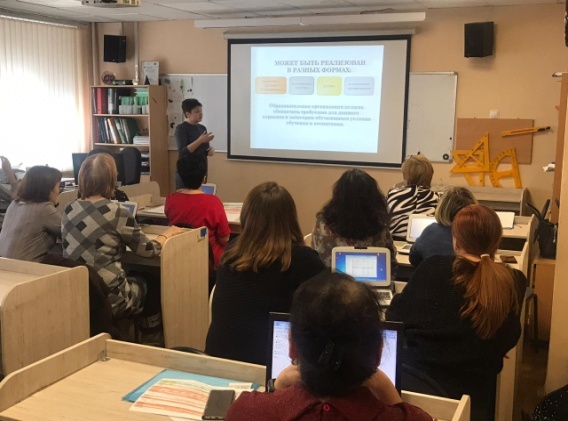 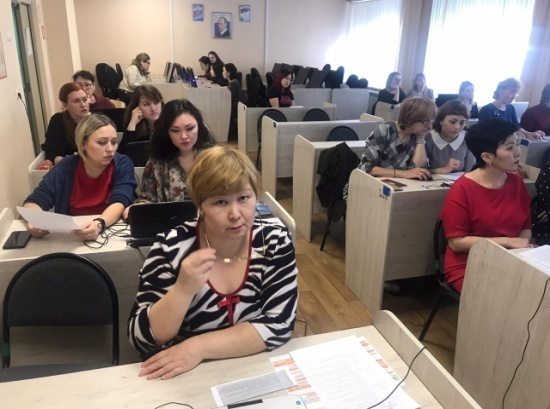 Второй семинар прошел во втором полугодии учебного года, на основании решения экспертно-методического совета МКУ «МРУО» (протокол № 3 от 05.02.2020 г.), поступили заявки от руководителей открытых предметных кафедр, чтобы  повторно провести практико-ориентированный семинар по составлению адаптированной образовательной программы для детей с ОВЗ. Семинар прошел 18 февраля в рамках февральского совещания педагогических работников системы образованияв условиях полного погружения в тему, участники составляли АОП для учащихся с ОВЗ.В связи с изменением положения школьных ПМПк и с запросами председателей школьных психолого-педагогических консилиумов и педагогов-психологов было решено провести еще одно не запланированное мероприятие. Дискуссионная онлайн-площадка «Организация деятельности школьного психолого-педагогического консилиума при сопровождении образовательного процесса детей с ОВЗ» на электронной платформе Zoom. С участие председателя ТПМПК Щербань И.А. 28 мая 2019 г. состоялось заседание Совета по вопросам образования лиц с ограниченными возможностями здоровья (ОВЗ) и инвалидов (детей-инвалидов) под председательством Министра просвещения Российской Федерации О.Ю. Васильевой. По итогам данного заседания вышло распоряжение Минпросвещения России от 09.09.2019 N Р-93 "Об утверждении примерного Положения о психолого-педагогическом консилиуме  (ППк) образовательной организации". Цель данного документа способствовать созданию оптимальных условий для обучения, развития, социализации и адаптации учащихся посредством психолого-педагогического сопровождения. С 2019 года все школы должны начать работать по новому положению психолого-педагогического консилиума. На онлайн-площадке было подробно рассмотрено положение ППк, какие задачи стоят перед участниками школьных консилиумов,  режим и организация работы. Подробно остановились на документа, которые должны составлять участники ППк:Приказ о создании ППк с утвержденным составом специалистов ППк; Положение о ППк; График проведения плановых заседаний ППк на учебный год;Журнал учета заседаний ППк и обучающихся, прошедших ППк по форме;Журнал регистрации коллегиальных заключений психолого-педагогического консилиума по форме;Протоколы заседания ППк; Карта развития обучающегося, получающего психолого-педагогическое сопровождение;Журнал направлений обучающихся на ПМПК по форме     По итогам обсуждения было принято решение, что всем школам необходимо пересмотреть и переделать положения ПМПк на ППк. И работу вести в соответствии с новыми изменениями работы школьных психолого-педагогических консилиумов.Участниками площадки были заданы председателю территориальной ПМПК Шербань И.А.В чем сходство и отличие ПМПк и ППк?Теперь отсутствует медицинский компонент. При организации деятельности ППк необходимо ли утверждать индивидуальный график проведения обследования ребенка и консультаций с родителями?Да, нужноИндивидуальные адаптированные программы должны ли быть согласованы с родителями (на титульной страницы программ)?Нет. Но лучше взять письменное согласование программы с родителями.Представление на ПМПК теперь делать по утвержденной форме Минпросвещения от 09.09.2019г?Да. В связи с пандемией как будет проводиться в апреле и мае ТПМПК? И каком формате?В дистанционном режиме, в ZOOM. Пересмотреть своих учеников, кого можно перенести на осень. Должен ли школьный консилиум рассматривать и детей с правонарушениями? Так как это приводит к  дублированию Совета профилактики?На ППк надо рассматривать детей с правонарушениями, которые не усваивают образовательную программу.Также Инесса Антоновна обратилась к председателям школьных консилиумов, что им необходимо каждый год в первой декаде мая сдавать ответы по деятельности ППк в установленной форме. Когда педагоги готовят характеристики на детей, не указывают образовательную программу,  по которой обучается ребенок. Необходимо вести разъяснительную работу с родителями, что образовательные условия, которые прописывает ТПМПК не пожизненно, все корректируется и исправляется.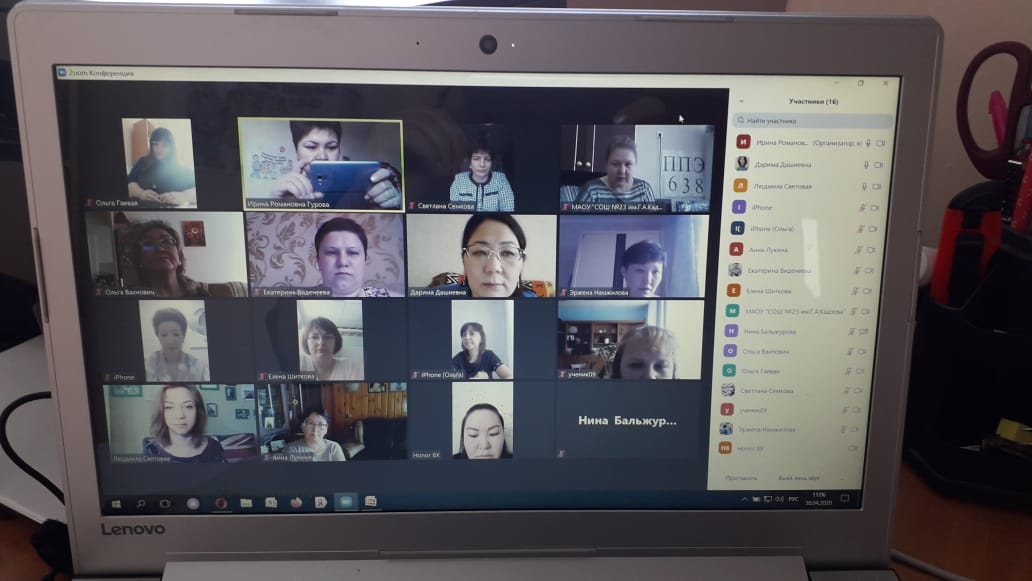 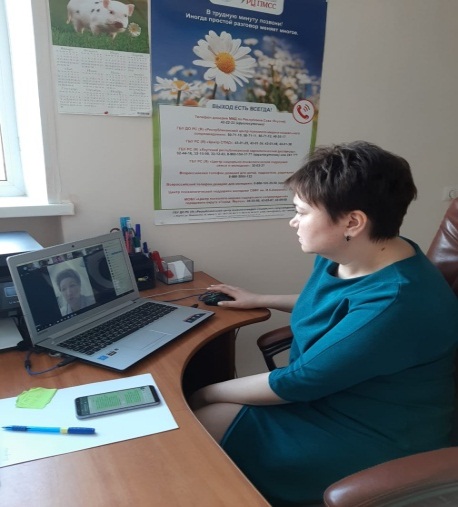 Вывод и рекомендации:Все запланированные мероприятия были выполнены в полном объеме и с дополнениями. Семинары носили продуктивный характер и оказывали педагогам методическую помощь. Включить вопросы о реализации ФГОС ОВЗ в основной школе в план КМЦ на следующий учебный год.Запланировать на 2020/2021 учебный год семинар по системе оценки достижения планируемых результатов освоения АООП обучающихся с ЗПР.Участие  ОО и педагогических работников в конкурсах с грантовой поддержкойРаздел V.Анализ работы профессионального цикла за 2019-2020 учебный годМАОУ «СОШ № 8 с углубленным изучением технологического профиля» осуществляет подготовку по профессиональному обучению как для обучающихся  МАОУ «СОШ № 8», так и для школьников г. Мирного и Мирнинского района. В настоящее время образовательная деятельность школы строится в рамках учебного плана, на основании которого мы проводим обучение по 10 профессиям:- Профессии креативного направления: «Парикмахер», «Маникюрша», «Портной», «Фотограф». - Технические профессии: «Слесарь по ремонту автомобилей», «Водитель автотранспортных средств категории «В», «Оператор ЭВ и ВМ». - Социально-ориентированные профессии: «Машинистка», «Кассир торгового зала»,  «Бухгалтер».Цель обучения:     Подготовка учащихся к обоснованному зрелому выбору профессии, удовлетворяющему как личные интересы, так и общественные запросы рынка.Задачи   обучения:- создание условий для существенной дифференциации содержания обучения старшеклассников с широкими и гибкими возможностями построения школьниками индивидуальных образовательных программ; - установление равного доступа к полноценному образованию разным категориям обучающихся в соответствии с их способностями, индивидуальными склонностями и потребностями;-  Привитие профилирующих умений и навыков в процессе обучения профессиям;- Реализация профессиональных склонностей в трудовой деятельности (практическое обучение).На 17.09.2019 г. приказом  438 «О формировании групп» были зачислены 308 человек.  Из них обучающихся МАОУ «СОШ № 8» – 133 человека, обучающиеся школ города и района – 175  человек.  Всего сформировано 21 группа.	Составлена тарификация, имеется Постановление Главы района и приложение № 1013 от  04.07.2019 г. об установлении стоимости на оказание платных образовательных услуг  муниципальным учреждениям образования МО «Мирнинский район». Составлены рабочие программы на основании государственных профстандартов, утверждены.На льготном обучении (приказ № 471 от 27.09.2019) по ходатайству Администрации МО «Мирнинский район» - 29 человек, из них 100%– 28 человек, 42% - 1 человек, по решению Попечительского совета на основании документов, предоставленных родителями, классными руководителями находятся 23 человека. Из них 100% - 1 человек, 50% - 6 человек, 30 % - 6 человек, 20% - 10 человек. Согласно Коллективному договору-5 человек.  Итого, 57 человек на льготном обучении.Мониторинг выполнения учебных программ и качества обучения по годам.Мониторинг выполнения программМониторинг успеваемости и качества обучения по профессиямза 2019-2020 УСПЕВАЕМОСТЬ И КАЧЕСТВО ЗА 2019-2020 год по профессиям.     Из диаграммы видно, что 100 процентная успеваемость и качество по профессиям «Бухгалтер», «Фотограф», «Машинистка», «Портной», «Оператор ЭВ и ВМ» (Божина Г.Н.). В сравнении с 2018-2019 учебным годом качество повысилось на 1%. Сравнительный анализ качеств по профессиям за последние три года     Из данной таблицы видно, что стабильное качество наблюдается по профессиям «Фотограф», «Бухгалтер предприятия». Рост качества в сравнении с прошлым годом можно отметить по профессиям «Оператор ЭВ и ВМ» (на 4%), «Машинистка» (на 26%), «Водитель автотранспортных средств категории»В» (на 8%). Снижение качество идет на профессиях «Слесарь по ремонту автомобилей» (на 7%), «Кассир торгового зала» (4 %). Это связано с тем, что в этих группах обучаются дети из классов КРО, школы-интернат. Сохранность контингента обучающихся  проф. цикла.     Из таблицы видно, что на начало 2019 года в сравнении с прошлым годом набрали учащихся меньше. Причины потери контингента:Невозможность открытия группы на обучение по профессии «Водитель категории «С»Отдаленность района Загруженность обучающихся выпускных классов консультациями по подготовке к экзаменам во второй половине дня.Слабая профориентационная работа с обучающимися и родителями школ города и района.Результаты переводных экзаменов (успеваемость и качество)   Переводные  экзамены проходили в сроки по утвержденному графику в период с 27.05.2020 по 30.05.2020 в дистанционном формате с использованием платформы zoom. По профессиям «Машинистка», «Оператор ЭВ и ВМ», «Портной» переводной экзамен проходил в форме опроса по билетам, включающим темы, предусмотренные программой за 1 курс обучения. По профессии «Слесарь по ремонту автомобилей», «Парикмахер» переводной экзамен проводился в режиме двусторонней видеоконференцсвязи, т.е. и слушатель и члены аттестационной комиссии имели возможность видеть и слышать друг друга, задать дополнительные вопросы, использовать демонстрацию экрана. По профессии «Кассир торгового зала», «Бухгалтер предприятия» учащиеся выполняли зачетные работы, отправляли их преподавателю и комиссии. После заседания комиссии и рассмотрения итоговых работ было проведено собеседование  с учащимися с использованием платформы zoom.     Из диаграммы видно, что по профессиям «Портной», «Оператор ЭВ и ВМ», «Машинистка» успеваемость и качество по переводным экзаменам составляет 100%. Результаты квалификационных экзаменов (успеваемость и качество)    Экзамены проходили в сроки по утвержденному графику в период с 12.05.2020 по 30.05.2020.  Итоговая аттестация проводилась в режиме двусторонней видеоконференцсвязи, т.е. и слушатель и члены итоговой аттестационной комиссии имели возможность видеть и слышать друг друга. Слушатели заранее проинформированы о технических требованиях к оборудованию и каналам связи, о форме сдачи экзамена, требованиях к выпускным квалификационным работам. При итоговой аттестации в режиме обмена файлами или с помощью обмена сообщениями в форумах или чатах обеспечено хранение указанных файлов или сообщений, собраны согласия на обработку персональных данных слушателей.              Из диаграммы видно, что 100% успеваемость и качество по результатам выпускных квалификационных экзаменов по профессиям «Парикмахер», «Машинистка», «Бухгалтер», «Оператор ЭВ и ВМ», «Портной». По профессии «Слесарь по ремонту автомобилей» один обучающийся получил неудовлетворительную отметку (обучающийся с овз из школы - интернат).              Одной из важнейших составляющих учебной и профильной подготовки старшеклассников является учебно-профориентационная практика. Она представляет собой эффективный механизм переноса полученных знаний и умений из области теории в область профессиональной деятельности. Являясь центральным звеном в системе профильной подготовки учащихся, практика помогает учащимся глубже осознать правильность профессионального выбора, проверить усвоение теоретических знаний, полученных в процессе обучения, определить профессионально важные качества будущей специальности. Практика — это активная индивидуальная и групповая форма ознакомления учащихся с будущими профессиями, в ходе которой вырабатываются профессиональные умения работать самостоятельно и в коллективе. Цель практики — знакомство с профессиями, закрепление и углубление теоретических знаний, полученных в ходе учебного процесса, а также приобретение первичного практического опыта для применения в будущей профессии. В 2019-2020 году практику обучающиеся проходили по следующим профессиям: «Портной», «Слесарь по ремонту автомобилей», «Кассир торгового зала», «Машинистка», «Бухгалтер», «Парикмахер».                                  Результаты - профдиагностики 2020Дата проведения: май, 2020Количество учащихся 9-11 классов: 36  Тестирование проводилось в режиме on-line. В тесте оцениваются 8 профилей обучения: инженерно-технический; производственно-технологический; естественнонаучный; информационно-технологический и математический; социально-гуманитарный; финансово; военно-спортивный; творческий.      Помимо этих результатов, учащиеся могли узнать в индивидуальном отчете свои способности, личностные особенности, уровень эмоциональной стабильности или чувствительности.Участие в проекте «Упорство и труд к успеху подростка ведут»Фонда поддержки детей, находящихся в трудной жизненной ситуации	С 2018 года МАОУ «СОШ №8» профессиональный цикл участвует в проекте «Упорство и труд к успеху подростка ведут». В рамках этого проекта в нашей школе на различных профессиях обучаются 22 ребенка,  оказавшихся в трудной жизненной ситуации. В этом учебном году на основании протокола квалификационных экзаменов окончили курсы и получили специальность 9 человек. На каждого ребенка заведено портфолио. Два учащихся целевой группы Спириков Владимир и Корепанова Виктория дали интервью, в котором рассказали о своих впечатлениях о квесте «семь шагов к успеху», об обучении на специальностях.      Вывод: Профориентационная деятельность 2 и 3 ступени является базовой и определяющей в школе, потому что именно в этот период с 8 по 11 класс учащиеся должны сделать свой выбор, связанный с дальнейшим направлением обучения. В связи с этим школа продолжила в этом году свою работу в данном направлении. Проведя анализ профориентационной работы на 2-ой ступени в этом году, можно увидеть также некоторые проблемы, которые усложняют профориентационную работу: во - первых, учащиеся средней школы – это подростки в возрасте 14-16 лет, которые имеют в этом возрасте свои возрастные, гендерные особенности. В связи с этим, не все подростки могут четко понимать, чем они хотят заниматься в будущем, какое направление выбрать, так как плохо себя знают. Следует использовать новые формы и виды анкетирования учащихся, которые смогли бы тут же определить наклонности и способности ребенка, помочь в выборе будущей профессии. К следующим недостаткам в работе по профориентационной подготовке также относятся немногочисленные экскурсии на промышленные предприятия. Итак, подведем кратко итог сложностей: 1. Инертность и пассивность многих учащихся. 2. Большая учебная загруженность учащихся, посещение подготовительных курсов вне школы и в ОУ, подготовка к ГИА. 3. Перегруженность детей учебно-воспитательными мероприятиями в течение учебного года. 4. Небольшой интерес к научно-исследовательской работе и проектной деятельности у учащихся старшей школы. 5. Слабая мотивация к профориентационной работе у классных руководителей.      Для создания условий для более эффективной работы решения возникших проблем в данном направлении в 2020-2021 году следует реализовать следующие задачи: 1. Активно вовлекать подростков в профориентационную работу через лекции, экскурсии, посещение мастер-классов в школе и на базе других ОУ.      2.    Сделать традиционными Дни Профориентации (февраль), Дни открытых дверей (март). РАЗДЕЛ VIАнализ воспитательной работы школы за 2019-2020 учебный год	Сегодняшняя социальная ситуация ставит перед школой новый социальный заказ. Обществу нужен выпускник, владеющий способами и средствами сохранения и развития себя как личности. Стране нужны личности, способные самостоятельно находить выход из проблемной ситуации, осуществлять поисковую деятельность, проводить исследования, владеющие средствами и способами исследовательского труда. 	Система воспитательной работы МАОУ «СОШ №8», построенная на основе компетентностно-ориентированного подхода, предусматривает формирование у подростков гражданской позиции и определенной системы ценностей, социальной адаптации учеников в современной жизни. Основная идея воспитательной системы школы – комплексный подход в воспитании и обучении как средство становления и развития субъективности воспитания. Большое внимание уделено совершенствованию и обновлению внеклассной воспитательной деятельности с детьми. Внеурочная деятельность включает в себя два взаимосвязанных блока, способствующих удовлетворению разнообразных потребностей школьников и формированию ключевых компетентностей: воспитательная работа и дополнительное образование.	 Для успешной реализации воспитательной работы определяется следующая цель: формирование ключевых компетентностей школьников посредством использования компетентностно – ориентированного подхода в образовательно- воспитательной деятельности. 	Для реализации этих целей предстояло решать следующие задачи: 1. Продолжить формировать у обучающихся потребность здорового образа жизни, обновлять и развивать систему работы по здоровьесбережению учеников. 2. Выявлять и развивать природные задатки, творческий потенциал обучающихся, реализовать их склонности и способности в разнообразных сферах человеческой деятельности. 3. Использовать новейшие технологии обучения в урочной и внеурочной деятельности на основе игровых, тренинговых и других методик. 4. Обновлять и развивать единую систему школьного и классного ученического самоуправления, формировать у обучающихся чувства ответственности, самостоятельности, инициативы. 5. Совершенствовать методическое мастерство классного руководителя через работу МО, методическую литературу и участие в школьных, муниципальных, региональных, республиканских  и всероссийских конкурсах. 6. Продолжить формировать и развивать систему работы с родителями и общественностью. 7. Продолжить проведение мониторинга здоровьесберегающей деятельности, определению уровня воспитанности и толерантности обучающихся школы. Для реализации программы есть все условия:  материально-технические: школа оснащена всем необходимым: компьютеры, ноутбуки, мультимедийные установки, интерактивные доски  методические: все учителя владеют разнообразными методиками воспитательного процесса, осваивают инновационные технологии  кадровые: 91% классных руководителей  имеют высшее педагогическое образование. Для решения поставленных задач в МАОУ «СОШ №8» был разработан план воспитательной работы на 2019 - 2020 учебный год, направленный на создание условий для реализации участия в воспитательном процессе всех членов педагогического коллектива, педагогов дополнительного образования, родителей. При разработке плана воспитательной работы учитывались данные диагностики и анализа успешности воспитывающей деятельности за предыдущий период. К участию в разработке плана воспитательной деятельности привлекались наиболее заинтересованные педагоги и учащиеся.
	С целью реализации поставленных задач в школе действует комплексная программа профилактики безнадзорности и правонарушений среди несовершеннолетних «Подросток», включающая в себе подпрограммы:Патриотического интернационального воспитания «Солнечный круг»Правового воспитания учащихся «Я и Закон»Военно-патриотического воспитания «Программа работы ВПК «Вулкан»Программа работы с родителями 1-11 классов «Мы вместе»Программа организации летней занятости детей «ЛОУ «Факел»Программа по формированию ЗОЖ «Здоровое поколение»Программа профилактики суицида среди несовершеннолетних «Цветы у обочины»Программа родительского всеобучаНа начало учебного года в МАОУ «СОШ №8» были укомплектованы 27 классов и возложено руководство классными коллективами на следующих учителей:Систему самоуправления воспитательной деятельностью в школе образуют следующие подсистемы:  МО классных руководителей  Ученический самоуправление «Республика энергичной молодежи» Единое детское движение Управляющий Совет школы 	Каждая из подсистем имеет свои планы работы, которые были выполнены. МО классных руководителей: Цель: Повышение эффективности воспитательного процесса через непрерывное совершенствование педагогического мастерства классного руководителя, его профессиональной компетентности в области теории и практики педагогической науки, освоение инновационных технологий воспитания. Задачи:  Организация информационно-методической и практической помощи классным руководителям в воспитательной работе с учащимися, родителями, классным коллективом; Формирование у классных руководителей теоретической и практической базы для моделирования системы воспитания; Методическая помощь классным руководителям в овладении новыми педагогическими технологиями воспитательного процесса; Активное включение классных руководителей в научно-методическую, инновационную опытно-педагогическую деятельность; Изучение и обобщение интересного опыта работы классного руководителя;  Создание информационно-педагогического банка собственных достижений, популяризация собственного опыта; Развитие информационной культуры педагогов и использование информационных технологий в воспитательной работе. Приоритетные направления методической работы: 1. Повышение теоретического, методического уровня подготовки классных руководителей по вопросам психологии и педагогики воспитательной работы. 2. Информирование о нормативно-правовой базе, регулирующей работу классных руководителей в рамках приоритетного национального проекта «Образование». 3. Обобщение, систематизация и распространение передового педагогического опыта. 4. Вооружение классных руководителей современными воспитательными технологиями и знаниями современных форм и методов работы. 	В состав МО классных руководителей входило 23 педагога. В течение года были проведены  заседания МО согласно плана. «Педагогика поддержки ребенка: взаимодействие школы, семьи и социума по профилактике девиантного поведения учащихся. Конструктивное партнерство школы и семьи. Совершенствование воспитательно-профилактической работы» (психолого-педагогический семинар).Формирование у обучающихся устойчивых нравственных идеалов через воспитание потребности в здоровом образе жизни. Формирование системного подхода к решению проблем охраны здоровья и жизни обучающихся (круглый стол).Системный подход к решению проблемы формирование активной гражданской позиции обучающихся (семинар-практикум).Культурологические проблемы современного образования (круглый стол).Практическое использование современных воспитательных технологий, подведение итогов воспитательной работы за год (круглый стол). 	В процессе организации воспитательной работы в классе классный руководитель осуществляет следующие функции: - изучение личности учащихся; - изучение семьи (ЖБУ);- анализ координации и коррекции образовательного процесса и взаимоотношений в классе (учащихся между собой в классе и с учащимися других классов, учащихся и учителей…); - организация планирования, подготовки, проведения и подведения итогов периодов жизнедеятельности классного коллектива и классных мероприятий: классных часов, минут информации и общения, КТД, конкурсов и т.д.; - социальная защита учащихся (совместно с социальным педагогом); - работа с родителями учащихся; -педагогическое обеспечение деятельности ученического самоуправления в классе; -проверяет ведение дневников учащихся.	 Анализ и изучение работы классных руководителей с классным коллективом показал, что деятельность большинства классных коллективов направлена на реализацию общешкольных и социально значимых задач. Классные руководители работают над занятостью учащихся во внеурочное время, организовывают внеклассные мероприятия; проводят профилактическую работу с учащимися и родителям и т.д. 	Классные руководители исследуют состояние и эффективность воспитательного процесса в классе, пользуясь методиками определения уровня воспитанности классного коллектива (и отдельно каждого ученика класса) во внешне поведенческом аспекте, изучают уровень развития коллектива. С помощью различных методик классные руководители исследуют уровни сформированности потенциалов (интеллектуального, творческого, коммуникационного и т.д.) у учащихся класса, планируют индивидуальную работу с учащимися. 	Анализ о реализации программы «Подросток» по профилактике правонарушений среди несовершеннолетних МАОУ «СОШ №8»Работа в этом направлении предусматривает:- разработку системы ежедневного учета детей, не пришедших на учебные занятия с выяснением причин отсутствия обучающегося в школе и принятием оперативных мер по его возвращению;- направление (ежемесячно) информации о количестве обучающихся, не посещающих или систематически пропускающих учебные занятия в органы системы профилактики; - ежемесячное информирование МКУ «МРУО» о вновь поставленных или снятых с учета;- совершенствование системы воспитательно-профилактической работы в школе;- обеспечение максимального охвата детей образовательными программами дополнительного образования;- разработку мер поддержки и контроля по каждому обучающемуся и  семье обучающегося находящегося в «группе риска»;- организацию деятельности классных руководителей по профилактике безнадзорности и правонарушений среди обучающихся; - проведение мероприятий для родителей по профилактике семейного неблагополучия и предупреждению асоциального поведения обучающихся;- профилактические мероприятия с несовершеннолетними и т.д.Выявление семей, находящихся в социально опасном положении и оказание им помощи в обучении и воспитании детей.В современном обществе всё больше возрастает количество неблагополучных семей, которые сталкиваются с различными проблемами. Педагогический коллектив школы работает с разными неблагополучными семьями. Это могут быть семьи, где ребёнок живёт в постоянный ссорах родителей, где родители пьяницы или наркоманы, хронически больные или инвалиды, семьи с нарушением детско-родительских отношений и другие. В современном обществе объектом социально-педагогической деятельности всё чаще становятся так же неполные семьи. Это семьи, состоящие из одного родителя с одним или несколькими несовершеннолетними детьми. Вследствие отсутствия одного из родителей возникают материальные, бытовые проблемы и проблемы в воспитании ребёнка. Педагоги могут оказать всестороннюю помощь такого рода семьям, оказавшимся в сложной ситуации, внести вклад в дело укрепления семьи. Но самое главное вовремя оказать помощь таким семьям и несовершеннолетним.Перечислим мероприятия, проводимые школьным коллективом по данному направлению, и скажем об их эффективности.Работа социального педагога с педагогическим коллективом:Проведение педагогических советов, административных совещаний по данным темам.Проведение семинаров-практикумов и круглых столов.Проведение индивидуальных консультаций классных руководителей.Совместные посещения семей на дому (с целью научить педагога проведению обследования социально — бытовых условий, в которых проживает семья; на что надо обращать внимание при посещении семьи).Были рассмотрены теоретические вопросы:Понятие «неблагополучная семья».Виды неблагополучных семей и их характеристика.Факторы социального риска в семье.Признаки внешнего вида и поведения ребенка, воспитывающегося в ситуации пренебрежения родителями своих обязанностей.Сформирован алгоритм выявления неблагополучной семьи и методы работы с ней.Существует механизм выявления неблагополучных семей:      Ежегодно в начале учебного года создается банк данных детей, посещающих учреждение образования.      Составляется социальный паспорт классов и школы.      Выявляются социально-бытовые условия проживания семей и воспитанников.      С родителями и детьми используются такие формы, как наблюдение, беседа, анкетирование, психологическая и социальная диагностика.      Неучастие родителей в школьной жизни ребенка и класса (неучастие в совместных мероприятиях, невыполнение домашних заданий, отсутствие контроля за состоянием школьных принадлежностей и.д.).Встречаемы трудности:Не желание коллектива прислушиваться к рекомендациям;Нежелание посещать семьи на дому;Отсутствие четких представлений о системе профилактической работы молодых классных руководителей, не владениями такими понятиями как «учащиеся, состоящие на учете», «группа риска», «семьи, состоящие на учете», «неблагополучные семьи» и т. д.	В выявлении неблагополучия в семьях и работе с ними помогают учителя- предметники, классные руководители, психолог, родители, ПМПк. Слаженное взаимодействие всех данных звеньев может помочь выстроить в систему работу по выявлению неблагополучных семей и целенаправленной работе по реабилитации их. Работа с каждой семьей сводится к следующим этапам:ДиагностическийПрофилактическийРеабилитационныйУчителя-предметники:Контроль за выполнением домашнего задания.Контроль за посещением уроков.Приглашение родителей в школу (беседы, привлечение на уроки).Докладные.Классные руководители:Контроль за пропусками учащимися уроков без уважительных причин Проверка дневников, состояния учебных принадлежностей, внешнего вида учащегося.Контроль за посещением родителей родительских собраний.Посещение семей на дому.Составление социального паспорта класса.Привлечение родителей к делам класса и школыВовлечение родителей во внеурочную деятельность классаВызов родителей на заседание Совета профилактики.Психолог:Выступление на родительских собраниях, классных часах, проведение лекториев, индивидуальная профилактическая работа с несовершеннолетними и их родителями.Индивидуальные и групповые консультации.Тренинги.Диагностика учащихся.ВНУТРИШКОЛЬНЫЙ КОНТРОЛЬ ПО ПРОФИЛАКТИКЕ ПРАВОНАРУШЕНИЙ СРЕДИ НЕСОВЕРШЕННОЛЕТНИХ.	Классные руководители подают сведения о количестве пропущенных уроков учащимися, с указанием фамилий и проведенных мероприятий по факту пропусков; - ежедневное уточнение отсутствующих по болезни и по другим причинам; - проверка сведений через ВШК (соответствие пропусков и документов, подтверждающих уважительную причину отсутствия).- проверка дневников учащихся (большое внимание уделяется учащимся начального звена). Цель: выявление учащихся и родителей с признаками неблагополучия; наличие росписей родителей, санитарное состояние.  Акты о посещении семей классные руководители предоставляют по итогам четверти. По дневникам выявляются учащиеся «группы риска» и родители, не должным образом занимающиеся воспитанием.	Проверка работы классных руководителей по работе с учащимися и их родителями по недопущению опозданий, прогулов (подтверждение уважительных причин), обеспечение летней занятости учащихся. Для каждой семьи создана индивидуальная программа реабилитации. 	Предусмотрены такие формы и методы работы, как:Индивидуальная беседа.Обеспечение учащихся льготным питанием через школьную столовую.Вовлечение несовершеннолетнего в кружки и секции, контроль за проведением досуга и свободного времени несовершеннолетних классными руководителями.Обеспечение учебниками учащихся, контроль за пользованием школьной библиотечной литературой.Оказание психологической, правовой, педагогической помощи семье   и несовершеннолетним.Вовлечение членов семьи в школьные   мероприятия.Посещение на дому, с целью выяснения условий проживания несовершеннолетних совместно  инспектором по безопасности и профилактики правонарушений среди несовершеннолетних.Проверка документации (дневники, тетради).Посещение уроков, контроль за процессом обучения.Организация летней занятости.Вызов на Совет по профилактике правонарушений.Вызов на малый педагогический совет.	Ребенок из неблагополучной семьи обнаруживает себя внешним видом, одеждой, манерой общаться, набором нецензурных выражений, неуравновешенностью психики, что выражается в неадекватных реакциях, замкнутости, агрессивности, озлобленности, отсутствии интереса к любому виду обучения. Поведение ребенка и его внешний вид не только говорят о его проблемах, но и взывают о помощи. Но вместо помощи окружение ребенка часто реагирует на него отторжением, разрывом отношений, подавлением или угнетением его. Ребенок сталкивается с непониманием окружающих, неприятием и в итоге оказывается в еще большей изоляции.   Таким образом, актуальность социально-педагогической помощи неблагополучным семьям определяется социальными проблемами современного общества. Среди них: отчуждённость детей от семьи, школы и общества; социально опасное поведение детей из-за неблагополучия в семье (в том числе, недостаточная забота о ребёнке со стороны родителей, алкоголизация родителей, отсутствие постоянной работы, семейная нестабильность, конфликты в семье и пр.); социально педагогическая запущенность ребёнка (плохая успеваемость, пропуски уроков без уважительных причин, неумение детей организовать своё свободное время и т. д.). Важно предвидеть опасную ситуацию, в которой могут оказаться дети и вовремя помочь им. Проводимая работа помогает своевременно выявлять семьи, находящиеся в социально-опасном положении и планировать работу, направленную на реабилитацию данных семей.	На учете на отчетный период 2018-2019 учебного года состояло 19 семей, где воспитывались 36 учащихся нашей школы. На отчетный период 2019-2020 учебного года состоит 16 семей, где воспитывается 32 учащихся нашей школы.	Обеспечение организации в образовательных учреждениях общедоступных спортивных секций, технических и иных кружков, привлечение к участию в них несовершеннолетних предусматривает:- развитие системы дополнительного образования детей в школе;- разработку и реализация программ дополнительного образования детей, привлечение к занятиям по этим программам детей, требующих особо педагогического внимания;- организацию постоянного мониторинга посещаемости детьми группы риска спортивных секций, кружков, факультативов;- обеспечение занятости несовершеннолетних, находящихся в трудной жизненной ситуации, в каникулярное время.  Регулярно проводятся лекции, акции, конкурсы, круглые столы, викторины, соревнования по формированию ЗОЖ и профилактике правонарушений среди несовершеннолетних.Лекции для учащихся 5-11 классов с приглашением специалистов МЦРБ, ПДН, КДН и ЗП, ЦДО, ЦПМСС «Доверие», Отдел опеки и попечительства, ГИБДД, «Харысхал», Центр занятости населения.Совместно с органами системы профилактики организовываются следующие мероприятия:Военно-спортивная игра «Патриот»Круглый стол «Формирование законопослушного поведения и профилактика ЗОЖ»Веселые старты (для учащихся «группы риска»)Мероприятия с КДН и ЗП (консультирование)В течение учебного года психологом проводятся занятия по компьютерной программе «Игровое биоуправление», «Сигнал», «Сталкер», «БОС тренер», которые направлены на снижение уровня тревожности, на  выработку умений управлять своим поведением, профилактика суицидального риска.В выпускных (4-9-11) классах проводятся тренинговые занятия по подготовке к выпускным экзаменам, с приглашением специалистов ЦПМСС «Доверие» и школьным психологом.В 5-8 классах, один раз в неделю, проводятся психологические часы.Так же в школе ведет свою работу «Пост ЗОЖ» и «Служба примирения». В школе размещены плакаты с телефонами доверия, стенды. Социально-психологическая  служба разработала четкий алгоритм работы по выявлению раннего семейного неблагополучия:1 этап. Знакомство с семьей, обследование жилищно-бытовых условий семьи, выявление проблем, возникших в семье.2 этап. Выявление и анализ причины социального неблагополучия семьи, ее особенности, личностных качеств семьи. 3 этап. Выработка конкретных, индивидуальных целей, задач по работе с неблагополучной семьей.4 этап. Подведение итогов работы с семьей. В работе по профилактике здорового образа жизни, зависимостей от вредных привычек, которая проводится среди учащихся школы, СПС выделяет следующие направления деятельности и мероприятия:Создание условий для ЗОЖ и его пропаганды, развития системы дополнительного образования в школе, вовлечение учащихся в работу кружков и секций, просвещение родителей.Вовлечение детей культурно- досуговую жизнь. Оказание подросткам «Группы риска» социально-психологической поддержки. Профилактические мероприятия. Кроме мер специальной профилактики в план воспитательной работы школы включены мероприятия по организации досуга и занятости детей во внеурочное время, направленных как на раскрытие творческих способностей учащихся и созданию условий по их реализации, повышающих детскую самооценку так и на сплочение детей в дружный коллектив.Социально-психологическая служба своевременно информирует органы системы профилактики  о правонарушениях. Для устранения обстоятельств, способствующих совершению преступления (других нарушений закона), социальными службами школы регулярно проводится профилактическая работа с учащимися по направлениям:- помощь семье в проблемах связанных с учебной деятельностью, посещением занятий;- помощь ребенку в устранении причин, негативно влияющих на его успеваемость;- распознавание, диагностика и разрешение конфликтов, проблем, трудных жизненных ситуаций, затрагивающих интересы ребенка на ранних стадиях развития с целью предотвращения серьезных последствий;- привлечение учащихся, родителей, общественности, межведомственных структур к проведению внеклассных, школьных мероприятий, акций, «круглых» столов, семинаров,  всеобучей для родителей;- правовое просвещение «трудных» подростков (викторины по праву, лекции, круглые столы, встречи с работниками КДН и ЗП, ПДН, ЦПМСС «Доверие», МЧС, ГИБДД, «Харысхал» и других органов системы профилактики);- индивидуальное и групповое консультирование детей, родителей, педагогов;- профилактика вредных привычек (акции, просмотр видеороликов, месячники,  традиционные дни здоровья);- изучение положения подростка в семье, в коллективе;- организация индивидуального наставничества.Работу по выявлению проблемных детей начинает классный руководитель с семьи. В начале учебного года классные руководители посещают семьи, знакомятся с домашним микроклиматом, выясняют родительский стиль воспитания, есть ли у ребёнка в доме личное пространство, обязанности, взаимоотношения между членами семьи. Устанавливается доверительный контакт, так как очень важно, чтобы родитель доверял классному руководителю своего ребёнка. Проводится мониторинг количества детей и семей, находящихся в социально-опасном положении. Проводится сверка со списками структур системы профилактики (ПДН, КДН и ЗП, Опека).С целью совершенствования работы по профилактике и предупреждению безнадзорности и правонарушений несовершеннолетних, активизации работы органов школьного самоуправления, защиты их прав и интересов несовершеннолетних в школе создан Совет профилактики правонарушений. Совет профилактики является структурным подразделением СПС и действует на основании Положения о Совете профилактики школы. Заседания Совета профилактики правонарушений проводятся не реже 1 раз в месяц. В рамках межведомственного взаимодействии  школа тесно сотрудничает с отделом по делам несовершеннолетних районного отдела внутренних дел, наркологическим кабинетом Мирнинской ЦРБ, районным комитетом молодежи, прокуратурой, комиссией по делам несовершеннолетних и защите их прав, ЦПМСС «Доверие», центром социальной реабилитации подростков «Харысхал»,   ОГИБДД ОВД по Мирнинскому району. Специалисты межведомственных структур оказывают содействие в проведении профилактических акций, заседаний круглого стола, проведения тематических дней. Регулярно согласно плану ВР проводятся профилактические мероприятия. Количество учащихся, состоящих на различных вида учета, снижается по сравнению с прошлым учебным годом: Первоочередной задачей по профилактике правонарушений среди несовершеннолетних является организация занятости детей дополнительным образованием. С целью организации занятости детей в 2019-2020 учебном году в школе организована работа секций и кружков.Охват дополнительным образованием:В целом по школе охват детей дополнительным образованием в школе и вне школы ежегодно растет. Высокий процент охвата дополнительным образованием в 1-7 классах, в связи с внедрением новых ФГОС, 8-11 классы на базе школы получают профессии. В школе учащимся 1-11 классов предлагаются следующие направления дополнительного образования детей: Анализ патриотической работы школы в рамках достойной встречи 75-годовщины Победы в Великой Отечественной войне.     Патриотическое воспитание подрастающего поколения всегда являлось одной из важнейших задач современной школы, ведь детство и юность - самая благодатная пора для привития священного чувства любви к Родине. 	Функции, осуществляемые системой военно-патриотического воспитания, определяют ее структуру. В организационном плане частями системы являются: учебный процесс, внеклассная работа. Такая организационная структура, в принципе, характерна для любой подсистемы воспитания. Специфика же системы военно-патриотического воспитания выявляется при рассмотрении структуры данной системы в содержательном плане. В этом случае направлениями системы являются духовно – нравственная, историческая, патриотическая, воинская и физическая подготовка.Задачи каждого направления реализуются в трех аспектах: приобщение к нравственности как первооснове человека, т.е. добру, любви, правде, истине и красоте;  стимулирование главного в человеке – внутренней, собственной духовной работы ученика, осознающего смысл жизни и свое человеческое предназначение;  побуждение к творчеству, творческому отношению к своему делу и окружающему миру.	Цель военно-патриотического воспитания: развитие у учащихся гражданственности, патриотизма, формирование профессионально значимых качеств, умений и готовности к их активному проявлению в различных сферах жизни общества.	Поставленная цель реализовывалась через следующие задачи:1.  Организацию воспитательных мероприятий, направленных на формирование представлений о базовых национальных ценностях российского общества, таких как патриотизм; социальная солидарность; гражданственность; семья; здоровье; труд и творчество;          искусство и литература; природа; человечество.2.  Организация  коллективной творческой деятельности ученического самоуправления,  ориентированную на духовно-нравственные   ценности.3.  Развивать творческую инициативу учащихся  через  вовлечение их в кружковую работу, конкурсы патриотической направленности, работу школьного музея «Возрождение»4.  Систематизировать работу МО классных руководителей  по повышению профессионального мастерства для большей  эффективности воспитательной  работы по патриотическому воспитанию обучающихся.	Решение вышеперечисленных задач должно было способствовать развитию воспитательной системы школы. 	В основе ее – совместная творческая деятельность детей и взрослых по различным направлениям:-  гражданско-патриотическое воспитание;-  духовно-нравственное воспитание;-  физкультурно-оздоровительное;-  экологическое воспитание.Данные направления воспитательной работы  реализуются через: - традиционные школьные мероприятия;- систему работы дополнительного образования;-  работу органов ученического самоуправления;- внеклассную и внеурочную деятельность по предметам.     Огромный воспитательный потенциал несут  школьные традиции,  которые представляют собой исторически культурное наследие, развивающееся с учетом современных реалий жизни.       Реализация    поставленных задач осуществлялась через планомерную работу методического объединения классных руководителей,  систему дополнительного образования, органов детского самоуправления и социально – психологической службы школы.     В нашей школе реализуется программа военно-спортивного клуба «Вулкан», которая определяет основные направления работы:- военно-патриотическое;- гражданско-правовое;- культурно - историческое;     Для реализации программы используются различные формы работы по патриотическому воспитанию:-  поисковая работа учащихся;-  традиционные мероприятия.Проекты клуба «Вулкан» ежегодно выдвигаются для участия в конкурсе субсилий по патриотическому направлению, в этом году проект занял первое место в рейтинге, сумма полученного гранта составила 400.000 руб.     В рамках подготовки к празднованию 75-годовщины Победы в Великой Отечественной войне в школе был разработан и утвержден план работы, охвативший все классы по параллелям:5-6 классы организовали и провели внеклассные мероприятия «Дети – герои войны» для учащихся начальной школы.1-4 классы на основе посещенных внеклассных мероприятий выпустили тематические стенгазеты.7 классы составили сценарий и подготовили музыкально-поэтический вечер «Стихи ведь тоже воевали».8 классы организовали встречу-беседу с ветераном войны, ветераном труда Селезневой М.Е.9-11 классы начали подготовку к тематическому вечеру «У войны не женское лицо»В рамках празднования 75-ой годовщины Победы в Великой Отечественной войне планировалось проведения ряда общешкольных мероприятий:- смотр песни и строя,- битва хоров «Песни Победы»,- инсценирование военной песни,- участие в акции «Знамя Победы».В связи с объявленным режимом повышенной готовности, часть мероприятий была отменена, а такие общешкольные акции, как битва хоров, были проведены в измененной форме (дистанционно, сольно). Помимо этого, в период обучения с применением дистанционного обучения учащиеся приняли участие в создании Альбома Памяти на школьном сайте, в конкурсе стихотворений, районной акции «Диктант Победы» и др.            Духовно-нравственное воспитание учащихся	В течение этого года классные руководители активно сотрудничали с учреждениями культуры города:  учащиеся начальных классов регулярно посещают спектакли вмести со своими классами,   5-11 классы осуществляют коллективные выходы на новинки кинопроката.  	Библиотека организовала встречи с современными писателями, где дети в живую могли пообщаться с замечательными людьми.	Воспитание ценностного отношения к прекрасному, формирование представлений об эстетических идеалах и ценностях происходит на занятиях кружков художественно-эстетического цикла, уроков технологии, результатом которых являются ежегодные  творческие выставки. В течение учебного года в школе проходили различные выставки детских работ  с участием педагогов дополнительного образования и учителей технологии. Так,   в  сентябре на базе школы прошел районный фестиваль ДОО, на котором объединения школы выступили в направлениях военно-патриотического воспитания, гражданской активности, личностного развития и информационно-медийного направления	В школе организована театральная студия «Зазеркалье», где учащиеся школы развивают театральное мастерство.	Уклад школьной жизни моделирует пространство культуры с абсолютным приоритетом традиционных нравственных начал. Учитель через уклад школьной жизни вводит ребенка в мир высокой культуры. Но принять ту или иную ценность ребенок должен сам, через собственную деятельность. Поэтому педагогическая поддержка нравственного самоопределения школьника есть одно из условий его духовно-нравственного развития. В процессе нравственного самоопределения пробуждается самое главное в человеке – совесть – его нравственное самосознание. 	В ходе месячника проведены общешкольные мероприятия, конкурсы, фестивали, а также уроки мужества. Традиционные линейки, посвященные открытию месячника Военно-патриотического воспитания и Дню защитника Отечества, прошли особенно торжественно. На этих мероприятиях присутствовали родители учащихся, педагоги. В подготовке и проведении принимали участие учащихся всех классов. Во всех классах прошли уроки мужества. На них учащиеся слушали и рассказывали о героях и подвигах, о тех, кто защищал Родину. Проведены также спортивные соревнования под девизом «Забавы дружинные» в 5 классах, «Быстрее, выше, сильнее» в 1-4 классах. Учащиеся школы готовили выставку рисунков «Я помню! Я горжусь». 	В связи со сложившейся эпидемиологической ситуацией традиционные военно-полевые сборы для юношей 10 класса были отменены.      В течение года классными руководителями проведена огромная работа в данном направлении:  Самыми яркими и запоминающимися стали следующие мероприятия:Физкультурно-оздоровительное воспитаниеОдна из основных проблем в образовании – это проблема сохранения здоровья детей,  перешагнувших двери школы. Чтобы ребёнок рос умным и рассудительным, надо научить его быть крепким и здоровым. Современная школа призвана давать ребёнку как знания, так и гарантировать сохранение его здоровья. Система разноуровневого обучения, коллективных занятий, игровых моментов снижает напряжённость в классах.В МАОУ «СОШ №8»  действует программа «Здоровое поколение». В реализации программы "Здоровье" задействованы все службы школы: администрация, педагоги, психологи, медицинские работники, технический персонал. Программа действует в течение нескольких лет.Целью программы «Здоровое поколение» является сохранение и укрепление здоровья, формирование культуры здоровья обучающихся образовательного учреждения.Задачи: - создание условий для обеспечения охраны здоровья обучающихся, их полноценного физического развития и формирования потребностей здорового образа жизни;-определение содержания педагогического процесса в образовательном учреждении, способствующего формированию сохранению и укреплению здоровья, формированию культуры здоровья обучающихся образовательного учреждения;-создание условий для совместной деятельности медицинских и педагогических работников в оздоровлении детей;-повышение квалификации педагогических работников учреждения в вопросах развития и охраны здоровья ребенка;-определение и использование в учебно-воспитательном процессе эффективных форм деятельности педагогических работников, способствующих сохранению  и укреплению здоровья, формированию культуры здоровья обучающихся образовательного учреждения;-создание программно-методического обеспечения образовательного процесса в школе, соответствующее современным требованиям дидактики и возрастной психофизиологии.- совершенствование  материально-технической базы, способствующей сохранению, укреплению здоровья и формированию культуры здоровья;- просвещение родителей в вопросах сохранения здоровья ребенка;- создание условий для полноценного питания школьников.Основные направления деятельности программы "Здоровое поколение":1.Учебно-воспитательная работа:Организация режима ступенчатого повышения нагрузки;Анализ расписания уроков;Организация перемен, динамической паузы (1 класс), физкультминуток, зарядки для глаз; релаксация для снятия усталости;Контроль за выполнением норм самообслуживания;2.Комплекс мероприятий, направленных на обслуживание параметров здоровья учащихся. Профилактическая и коррекционная работа. Пропаганда здорового образа жизни.Осуществление контроля за соблюдением норм учебной нагрузки;Плановый медосмотр;Мониторинг освещённости кабинетов;Мониторинг санитарного состояния учебного помещения;Контроль пищевого рациона;Организация лекций по здоровому образу жизни;Проведение Дней здоровья;Использование наглядной агитации, выпуск стенгазет, оформление уголков здоровья.План реализации программы "Здоровье":Оформление медицинских карт и листков здоровья в классных журналах;Медосмотр учащихся;Тест «Адаптация в начальной школе»;Тест на тревожность два раза в год во время месячника психологического здоровья;Анализ посещаемости и пропусков занятий;Эстетическое оформление кабинетов и школы;Смотр кабинетов и соответствие гигиеническим требованиям;Контроль за качеством питания и питьевым режимом;Витаминизация учащихся;Диагностика загруженности учащихся;Организация активного отдыха учащихся на переменах;Профилактика заболеваний (беседы, уголки здоровья, полезные советы);Профилактика нарушения осанки;Подвижные перемены с использованием возможностей спортивного зала;Организация школьных соревнований и участие школьников в районных, окружных, областных соревнованиях;Организация Дней здоровья, прогулок, экскурсий, походов;Работа спортивных секций;Соблюдение норм СанПиНа; Пропаганда здорового образа жизни:Классные часы "Человек и здоровье";Встречи с медицинскими работниками;Конкурсы, викторины;Беседы "Режим дня", "Профилактика простудных заболеваний", "Береги здоровье смолоду", "Роль спорта в жизни человека";Конкурсы рисунков "Осторожно, дети!", "Я - за здоровый образ жизни", "Зелёная аптека";Конкурс плакатов "Жизнь без наркотиков", "Нет вредным привычкам";Лекции по половому воспитанию для учащихся 8-11 классов;	В школе целенаправленно проводятся различные мероприятия, которые способствуют физическому развитию детей и укреплению здоровья школьников, что позволяет им не только достойно выступать на спортивных соревнованиях и бороться с простудными заболеваниями, но и формирует стремление к здоровому образу жизни. В целях профилактики табакокурения и других вредных привычек проводятся различные тренинги с учащимися 8-11 классов, что способствует формированию негативного отношения к употреблению наркотиков и повышению информированности учащихся в области профилактики ВИЧ-инфекции, наркомании, табакокурении. 	В школе активно проводится здоровьесберегающая деятельность:		-утренняя зарядка в начальной школе;		-физкультминутки на уроках;		-зрительная гимнастика;		-проведение подвижных игр;		-третий час физкультуры, проводимый в спортзале или на свежем воздухе;-уроки ОБЖ (10 класс – оказание первой помощи при несчастных случаях, 11 класс – профилактика вензаболеваний и СПИДа).Создавая благоприятные условия для обучения и воспитания, руководство ОУ уделяло внимание организации горячего питания. На сегодняшний день горячим питанием охвачено 453 учащихся, что составляет 66% детей), на льготном питании 200 учащихся).Снижение количества учащихся, охваченных горячим питанием, объясняется значительным повышением цены завтраков и обедов в сравнении с прошлым учебным годом. Программа «Здоровое поколение» состоит из нескольких блоков:Все направления программы учтены и реализуются как на классном уровне, так и на общешкольном. С этой целью регулярно оформляются медицинские карты учащихся, листки здоровья в классных журналах. Ежедневно анализируется посещаемость учащимися занятий, выясняются причины пропусков. Управляющим советом осуществляется контроль за качеством питания и питьевым режимом.            Соотношение аудиторной нагрузки и нагрузки по выполнению домашних работ по ступеням обучения соответствует нормам. 	В школе пять кабинетов начальных классов оборудованы мебелью, соответствующей по параметрам возрастам учащихся. Соблюдается режим влажной уборки и проветривания, тепловой режим и освещение соответствует оптимальным нормам.	Здание школы и пришкольная территория находятся в удовлетворительном состоянии, тепловой режим в норме. 	Морально-психологический климат в школе хороший, права ребёнка и взрослого соблюдаются в полном объёме.Дополнительное образование представлено в четырех направлениях: военно-патриотическое, физкультурно-спортивное, эстетическое, музыкальное. Учащиеся школы участвуют как на городских, так и на районных соревнованиях.Спортивный зал достаточно обеспечен спортинвентарём. Школа в достаточной мере располагает условиями для решения образовательных задач в области физкультуры и спорта. Учитывая роль родителей в системе физического воспитания школьников, систематически проводится соответствующая работа и с ними. На родительских собраниях, педагогическом всеобуче, на родительских лекториях родителей знакомятся с деятельностью педагогического коллектива по профилактике заболеваний, пропаганде здорового образа жизни. Родители привлекаются к проведению совместных мероприятий, проводится анкетирование по различным вопросам. Программа «Здоровое поколение» реализуется в достаточном объёме, весь комплекс воспитательной деятельности направлен именно на это.	Администрацией ведётся работа по созданию безопасных условий функционирования учреждения и контролю по реализации социальной защиты обучающихся. Вопросы охраны труда, обеспечение безопасности образовательного процесса являются одним из приоритетных направлений деятельности администрации. Имеются технический паспорт, акт готовности к новому учебному году, акты - разрешения на проведение занятий в учебных кабинетах. Соблюдение требований СанПин 2.4.782-99 осуществляется, в целом соблюдение санитарно-гигиенических требований, состояние техники безопасности можно оценить как удовлетворительное. Педагогический коллектив наладил тесные партнёрские отношения с ГИБДД. Обновлены огнетушители. Администрацией школы своевременно принимаются меры по устранению замечаний органов Роспотребнадзора, пожарных органов, ГИБДД. В школе проводятся регулярно учения по эвакуации учащихся.	В школе строго соблюдаются Правила для учащихся, ведётся систематический контроль посещаемости уроков, принимаются меры, исключающие опоздания на уроки (индивидуальные беседы с детьми и родителями).	Изучение правил дорожного движения и работа по предупреждению травматизма среди детей проводится классными руководителями по специальной программе, в кабинетах созданы уголки по ПДД, с детьми организуются практические занятия, проводятся традиционные месячники и декады по данной тематике. Работа даёт положительный результат: не было случаев нарушения учащимися ПДД, также не было случаев травматизма в школе. В ноябре члены отряда ЮИД совместно с ОГИБДД по Мирнинскому району провели совместную акцию, посвященную Дню матери и поздравили женщин-водителей.	Выводы: Программа «Здоровое поколение», являющаяся составной частью программы развития МАОУ «СОШ №8» реализуется целенаправленно и систематически комплексом учебно-воспитательного процесса, направления подпрограммы учтены в общешкольных планах работы, в планах классных руководителей, плане работы детской организации. Каждую четверть проводится краткий анализ проделанной работы, в конце года даётся подробный анализ всей системы учебной и воспитательной работы, в том числе и реализации программ.В нашей школе единое детское движение «РЭМ»  призвано расширить условия для реализации детских инициатив, а также способствовать формированию у подрастающего поколения интереса  к прошлому и настоящему родной республики.Основными целями и задачами ЕДД являются:- повысить качество жизни школьника в современном социуме;- увлечь школьника социально значимыми, привлекательными целями;- обогатить духовный мир школьника нравственными ценностями;-развитие творчества, инициативы, формирование активной преобразованной гражданской позиции школьников;- создание условий для развития отношений заботы друг о друге, о школе, о младших, взаимоуважение детей и взрослых.Крупными делами, проведённым ЕДД стали:- День знаний;- День самоуправления (День учителя);- Фестиваль ДОО «Планета детства»;-День пожилого человека;- День матери;- Новый Год;- День Защитника Отечества;-Смотр песни и строя (школьный этап);- Праздничный концерт, посвященный 8 марта;-«Мой выбор»;- Свеча памяти;-Тематические классные часы;- уроки волонтерства;- приглашение ветеранов на встречи и тематические классные часы;Анализ анкетирования по итогам воспитательной работы, проведённого в классах, показал, что ученики оценивают деятельность ЕДД удовлетворительно. В каждом классе есть учащиеся, входящие в ЕДД, который организуют дежурство по классу и школе, помогают классному руководителю в проведении внеклассных мероприятий, организации школьных праздников.Для формирования «имиджа» школы, обмена опытом, выхода учеников школы на более высокий уровень особое значение имеет участие во внешкольных конкурсах. Ребята, которые принимают участие в этих конкурсах, приобретают новые навыки и умения и получают возможность проявить свои таланты за пределами школы, что зачастую положительно сказывается на их дальнейшем творческом росте. В этом учебном году ученики школы активно и результативно приняли участие в следующих конкурсных мероприятиях:Мероприятия за 2019-2020 учебный годСентябрь День знаний 01.09Организация горячего питания учащихсяУчастие в акции «Свеча Памяти» 02.09Уборка территории МАОУ «СОШ №8»Мероприятия, посвященные памятным датамСверка базы данных по состоящим на учете КДН и ЗПОрганизация занятости учащихся во внеурочное времяРейды по семьям Индивидуальные беседы с учащимися «группы риска»Лекции для учащихся 1-х классов «Правила дорожного движения»Сверка базы данных по состоящим на учете ПДН, Опека, Харысхал, УИИСовет профилактикиЗаполнение социальных паспортов классов, школыУчастие в соревнованиях по футболуМероприятия, посвященные Дню борьбы с терроризмомЛекции для учащихся 5-9 классов по профилактике правонарушенийЛекции для учащихся 1-6 классов по электробезопсностиДень здоровья  «Кросс нации»Месячник профилактики ДДТТ (конкурс рисунков, лекции с представителем ГИБДД)Подготовка к  районному фестивалю ДООЛекции для учащихся 8-10 классов по профилактике ПАВ (МЦРБ)Общешкольное родительское собраниеМероприятия освященные Дню государственности РС (Я)Участие в игре-соревновании «Зарница»Посещение Дня открытых дверей в ЦДОДМероприятия, посвященные Всемирному Дню трезвостиУчастие в фотоконкурсе ко Дню учителяОктябрьМероприятия посвященные Дню пожилого человекаРейды по семьямПроведение кружков и секцийЗаседание Попечительского советаИндивидуальные беседы с учащимися «группы риска»Организация занятости учащихся во внеурочное времяСовет профилактикиПроведение и участие в  районном фестивале ДОО «Планета детства»Закрытие Месячника профилактики ДДТТДень учителя, день самоуправленияМероприятия по Гражданской оборонеПосещение УТКЦ «Якутский» конкурс поэзии С. ЕсенинаЭкскурсии учащихся 8-11 классов на буровую  (БГРЭ)Лекция для учащихся 2-4 классов ПДД (ГИБДД)Участие в районных соревнованиях по ДзюдоПодготовка и участие в соревнованиях по волейболуОрганизация социально-психологического тестирования учащихся 7-11 классовОтбор учащихся к ежегодному мероприятию «Бал чемпионов»Месячник психологического здоровьяОбщешкольное родительское собраниеУчастие в семинаре по профилактике терроризма и экстремизмаИнструктажи по ТБ перед осенними каникуламиМероприятия по правовому воспитаниюПосещение Дня открытых дверей в ЦПМСС «Доверие»Участие в конкурсе ВПК на получение субсидииУчастие в фестивале «Настроение АЛРОСА»Проведение праздника «Посвящение первоклассников в пешеходы»НоябрьМероприятия, посвященные Дню народного единстваЛекции и оформление стенда антинаркотической направленности. Участие в акции «Сообщи, где торгуют смертью»Совет профилактикиУчастие в соревнованиях по баскетболуВоенно-спортивная игра «Патриот»Круглый стол «Формирование законопослушного поведения и профилактики ЗОЖ» с приглашением специалистов органов системы профилактики.Рейды по семьямУчастие в фестивале Настроение «Алроса»Подготовка к НПКШкольный конкурс прозы «Живая классика» 5-6 классыЛекция для учащихся 8-11 классов по административной и уголовной ответственностиПодготовка к соревнованиям по волейболуИндивидуальные профилактические беседы с детьми и родителями «группы риска»Месячник психологического здоровьяМероприятия по правовым знаниямМероприятия по антитеррористической безопасностиПодготовка к конкурсу «Мой выбор»Участие в соревнованиях по волейболуПроведение кружков и секцийУчастие в Рождественских чтенияхПодготовка ко Дню неизвестного солдатаУчастие в районном конкурсе поэзии «Живая классика»Школьный тур НПК «Шаг в будущее»Мероприятия «Дети – герои войны»Участие в конкурсе «Базовые национальные ценности»Участие в конкурсе «Чарующие звуки хомуса»Участие в открытом Первенстве по дзюдоПодготовка к соревнованиям по баскетболуЛекции по профилактике употребления ПАВ МЦРБ для учащихся 8-11 классовДекабрьПроведение кружков и секцийОрганизация занятости учащихся во внеурочное времяИндивидуальные беседы с учащимися «группы риска»Совет профилактикиПодготовка и проведение  новогодних мероприятийДекада Героев ОтечестваВстреча с ветеранами Афганской войныПодготовка к районному туру НПК «Шаг в будущее»Урок волонтерстваУчастие в городском конкурсе «Мой выбор»Участие в акции «Юридический диктант»Мероприятия  ко Дню конституции, тематическая встреча с представителем ТИК Франц Л.Ф.Участие в квест-игре «Проектируй. Моделируй. Побеждай» на базе МРТКБал чемпионовПремия «Время достойных»Проведение Единого урока прав человекаИндивидуальные беседы с учащимися «группы риска»Лекция КДН «Права и обязанности несовершеннолетних»Новогодние мероприятия Январь1.Лекция для учащихся 6-11 классов «О запрете употребления несовершеннолетними алкогольной и табачной продукции», «Административная и уголовная ответственность», «Правила поведения на новогодние каникулы» (старший инспектор ПДН Колпакова О.В.).2. Сверка списков детей «группы риска» с классными руководителями  3. Организованные выходы учащихся 3-9 классов в УТКЦ «Якутский», ДК «Алмаз»Корректировка социальных паспортовСпартакиада допризывной молодежиУчастие в соревнованиях по баскетболу в зачет спартакиады школьниковСоревнования по волейболу среди учащихся 8-11 классовУчастие в акции «Блокадный хлеб»Подготовка к школьному смотру-конкурсу песни и строяЛекции для учащихся 9-11 классов по половому воспитанию мед.работника Е.Ю. ТихоновойФевральПроведение кружков и секцийРейды по семьямСовет профилактикиМероприятия в рамках Декады Родного языкаПодготовка к школьному смотру-конкурсу песни и строяЛекции: административная и уголовная ответственность (специалист ОПП)Инструктажи по ПДД с приглашением инспектора ГИБДД  Шобогорова Д.О.Школьный смотр-конкурс песни и строяЛекция для учащихся «Осторожно гололед» (МЧС)Проведение Всероссийских открытых уроков по основам безопасности жизнедеятельностиЛекция для учащихся 5-11 классов «Административная и уголовная ответственностьТренинг для учащихся 9 класса по подготовке к ОГЭ Подготовка к праздничному концерту, посвященному 8 МартаУчастие в фестивале ГТО «Отцовский патруль»Конкурсы рисунков «Я помню! Я горжусь!», «С Днем защитника Отечества», «Твой выбор»МартПраздничный концерт ко Дню 8 мартаСовет профилактикиРейды по семьямПроведение кружков и секцийМесячник психологического здоровьяТренинг для учащихся 11 класса по подготовке к ОГЭ (психологи ЦПМСС «Доверие»День открытых дверей в МЧСУчастиве в смотре-конкурсе трудовых коллективов «Духовные грани АЛРОСА»Подготовка к районному профориентационному проекту «7 шагов к успеху»Инструктажи по ТБ «Осторожно гололед. Сосульки»Проведение уроков «История создания пожарной охраны», «Азбука пожарной безопасности»  с приглашением сотрудников МЧССбор данных по предварительной занятости учащихся в летний период.Уроки, посвященные 5-летию со Дня воссоединения Крыма с РоссиейОрганизация досрочных весенних каникул (информационная работа с родителями)АпрельРейды по семьямСбор данных по предварительной занятости учащихся в летний период.Проверка месячника психологического здоровья (МКУ «МРУО»)Подготовка к демонстрации 1 маяУчастие в викторине, посвященной Победе в Великой Отечественной войнеИнформационная поддержка родителей и учащихся в период обучения с применением дистанционных технологийРабота «горячей линии» по вопросам дистанционного обученияУчастие в конкурсе-эстафете «Герои моей семьи»Участие в муниципальном этапе республиканского конкурса «Ученик года 2020»Участие в акции «Наш с папой полезный и интересный карантин»Участие в районной видео-акции «Герои моей семьи»Месячник психологического здоровьяИнформационная работа с родителями и учащимися по вопросам ограничительных мер в период самоизоляцииПроведение онлайн родительских собраний по вопросам профилактики жестокого обращения с детьми и профилактики правонарушений несовершеннолетнихУчастие в онлайн-турнире по шахматам «Белый конь»Создание Альбома Памяти «Герои моей семьи» на сайте школы.Организация и проведение школьного флешмоба «Сидим дома»Подготовка и публикация видео-выставки рисунков, посвященных Дню Республики Саха (Якутия)Май Участие в акции «Мир! Труд! Май! On-line!»Участие в районной дистанционной олимпиаде, посвященной 75-летию Победы в ВОВПроведение классных часов, посвященных Дню Республики Саха (Якутия)Участие в районном конкурсе «Народ – Победитель» Участие в X районной дистанционной олимпиаде «Мы – наследники той Победы»Участие в квест-конкурсе «Путь к Победе» Организация участия родителей в анкетировании о дистанционном обучении.Участие в конкурсе сочинений «Тыл и фронт – родные братья»Участие в районном творческом конкурсе сочинений «Книга о войне»Организация общешкольной акции- флешмоба «Споем песни Победы»Подготовка к ежегодной церемонии награждения «Овация – 2020» (награждение учащихся, окончивших учебный год на «отлично» с соблюдением правил безопасности)Инструктаж по соблюдению правил поведения и безопасности в общественных местахКлассные часы, посвященные памятным и юбилейным датам Великой ПобедыУчастие в районном конкурсе инфографики «Телефон доверия» Мероприятия по профилактике ДДТТПодготовка представлений на награждение лучших выпускников 2019 годаПроведение Последнего звонка в дистанционной формеУдовлетворенность качеством работы школы  	По результатам проведенного анкетирования родителей учащихся школы на уровень удовлетворенности качеством образовательного процесса видно, что в школе сохраняется высокий уровень удовлетворенности. 2019-2020 Выводы: Исходя из анализа воспитательной работы, следует отметить, что в целом работу по решению поставленных задач и целей в 2019-2020 учебном году можно считать удовлетворительной. На основе анализа можно сформулировать задачи на будущий учебный год:1. Продолжать развивать единую систему школьного и классного ученического самоуправления, единого детского движения.2. Продолжать развивать систему работы по охране здоровья учащихся.3. Развивать и совершенствовать внеурочную деятельность учащихся, направленную на формирование нравственной культуры, патриотизма, трудолюбия, профилактику асоциального поведения, формирование ЗОЖ, антикоррупционное воспитание.5. Продолжать формировать и развивать систему работы с родителями и общественностью.6. Усилить работу классных руководителей по профилактике правонарушений среди несовершеннолетних,7. Продолжать развитие школьных традиций.Раздел VII Анализ работы социально – психологической службыАнализ состояния психологической службыВ составе социально–психологической службы школы работают: два педагога-психолога, социальный педагог, специалист отдела по профилактике правонарушений МКУ «МРУО». Все специалисты имеют высшее образование. Курирует данное направление заместитель директора по воспитательной работе.В школе оборудован  кабинет психолога и кабинет психологической разгрузки. Регулярно педагоги-психологи проходят курсы повышения квалификации.  II. Анализ социально – психологической и психолого – педагогической деятельности1.Обобщенный анализ результатов диагностической работыДиагностическая работа велась по плану и запросам учащихся, родителей, педагогов, классных руководителей и специалистов СПС школы.  Список используемых психодиагностических методик:В начале года проведена стартовая диагностика по изучению  психологической готовности учащихся 1 классов к обучению в школе, которая позволяет учителям начальной школы запланировать образовательный маршрут каждого ученика. Диагностика проведена по методике Керна - Йирасека «Определение готовности к школе». Результаты стартовой  диагностики в 2019- 2020 учебном году:В январе 2020 года проведено диагностическое исследование адаптации учащихся 1 классов.     По итогам учебного года 2 учащихся 1 классов направлены на районную ПМПК для определения дальнейшего маршрута обучения.  3.  2 раза в году проводится Месячник психологического здоровья, целями которого выявление учащихся с повышенной тревожностью, коррекционная работа с ними, обеспечение необходимых условий для обучения, развития учащихся, укрепление и сохранение их психологического здоровья. 	   Работа в период месячника была направлена на диагностику тревожности учащихся, на психопрофилактику отклоняющегося поведения, профилактику профессионального выгорания педагогов, психологическое просвещение родителей. Проводилась также коррекционная работа по снижению тревожности, повышению самооценки учащихся, развитию коммуникативных навыков.         Во время осеннего Месячника психологического здоровья тестированием по выявлению уровня тревожности охвачено 100% учащихся.В период весеннего Месячника в связи с карантином тестирование проведено частично. В дистанционном режиме исследованы учащиеся, состоящие на учете и их родители. Выявлено 3 учащихся и 2 родителей с повышенным уровнем тревожности. С данными учащимися проведены психокоррекционные беседы.Динамика количества учащихся с повышенной тревожностью(по результатам диагностики в период Месячников психологического здоровья)Снижается  количество учащихся, состоящих на учете и проявляющих повышенную тревожность. С учащимися с повышенной тревожностью проводится  углубленная диагностика, затем индивидуальная  коррекционная работа. Сравнение результатов тестирования в период осеннего Месячника психологического здоровья показывает, что в октябре 2019 года количество учащихся с повышенной тревожностью снизилось на 1,9%. С этими учащимися ведется индивидуальная психологическая работа, для них разработана программа индивидуальных занятий по снижению тревожности. Сравнение данных за октябрь 2018 года и октябрь 2019 года показывает, что количество учащихся с повышенной тревожностью снизилось на 1, 9%.Анализ результатов исследования показывает, что в октябре тревожность учащихся выше, чем  в марте.В проведении месячника участвовали администрация школы, классные руководители, психологи Бальжурова Н.Б., Бахутова Б.Б., Эрдынеева М.А. социальный педагог Воробьева Ю.С, специалист отдела по профилактике правонарушений Максудова Л.С.В течение учебного года велся мониторинг сформированности познавательных универсальных учебных действий  в 1-9 классах.График мониторинга УУД2019-2020 у.г.Анализ результатов мониторинга УУД  показывает, что формирование личностных, регулятивных, коммуникативных умений идет в целом успешно. Формирование познавательные умений (анализ, синтез, сравнение предметов и явлений, классификация, обобщение, установление причинно –следственных связей явлений) требует пристального внимания педагогов и психолога, требуется дальнейшая методическая работа по изучению путей формирования данных умений. Также нужно обратить внимание на развитие логики, математических способностей учащихся, по исследованию которых учащиеся показали низкие результаты. По результатам каждого исследования даны рекомендации классным руководителям и родителям. С учащимися проведены беседы по результатам исследования, даны рекомендации, проводятся индивидуальные коррекционно – развивающие занятия.При направлении учащихся на ПМПК проводилось комплексное психологическое исследование учащихся. Проведено 4 заседания, обследовано 71  ученик (из них первичных 10 чел), даны рекомендации.2. Обобщенный анализ консультативного приемаПедагоги обращаются по различным психологическим аспектам вопросов воспитания учащихся, также эффективного общения с родителями.Запросы родители в основном касаются поведенческих нарушений детей. На консультацию были приглашены родители учащихся, у кого были выявлены признаки тревожности. С ними проведены диагностические и консультационные беседы, даны рекомендации.Для старшеклассников актуальны вопросы правильного выбора профессии, саморазвития, самосовершенствования. Подростков волнуют вопросы самопознания, приобретения навыков уверенного поведения, умений управлять собой.Учащиеся 5 классов с интересом посещают внеурочные занятия по творческому развитию.   За 2019-2020 год проведено 217 индивидуальных бесед и консультаций.По сравнению с прошлым учебным годом увеличилось количество консультаций родителей, что свидетельствует об активизации работы СПС с родителями. Много запросов связано с проблемами межличностного отношения: родителей и детей, между подростками.  	 Основная тематика консультаций: трудности в общении со сверстниками; эмоционально-поведенческие трудности (агрессивность, тревожность, демонстративность и т.п.); проблемы в детско-родительских отношениях; трудности в профессиональном самоопределении; трудности обучения; трудности в отношениях между учащимися, родителями; консультации по результатам диагностики. В целом можно считать, что проведенная за 2019-2020 учебный год консультативная работа была достаточно эффективной и позволила решить все необходимые задачи консультативной деятельностию3. Анализ коррекционно – развивающей работы На основании анализа диагностических результатов определялись направления и формы организации (индивидуальная, групповая) сопровождения обучающихся. Индивидуальная и групповая коррекционно-развивающая работа велась с учащимися 1-11 классов.    	 Коррекционно-развивающая работа была направлена на развитие у учащихся качеств, необходимых для более успешной адаптации и преодоления трудностей в когнитивной, эмоционально-поведенческой и коммуникативной сферах.   	Групповые занятия проводились с учащимися  5, 8 классов коррекционно – развивающего обучения согласно школьного расписания в рамках «Психологического часа». Тематика занятий была очень разнообразной в течение года, это были и практические и теоретические занятия с элементами тренинга, психологические игры. Проводились коррекционно-развивающие занятия с обучающимися, состоящими на учете. Также проведены групповые занятия в начальной школе: в 2, 3 и 4 классах коррекционно- развивающего обучения.По результатам тестирования в рамках «Месячника психологического здоровья» проводились групповые и индивидуальные занятия с учащимися по снижению уровня тревожности. Также проведены беседы и консультации  родителей, классных руководителей.4. Информационно – просветительская деятельностьПостоянно обновляется стенд поста здорового образа жизни, на который помещены информация о телефонах доверия, плакаты о здоровом образе жизни, советы психолога, информация социальной службы школы и др.Проводятся индивидуальные занятия по личностному росту, по развитию психологических навыков поведения в различных жизненных ситуациях, повышению мотивации учения и т.д. С ученицей 8 класса психолог Бальжурова Н.Б. приняла участие в научной конференции школьников «Шаг в будущее» с работой «Выявление и развитие творческих способностей учащихся». Работа была опубликована на сайте  https//www.prodlenka.org. 	В школьной олимпиаде по психологии приняли участие 6 учащихся, в городской -5 учащихся. 	Психолог Бальжурова Н.Б.приняла участие в республиканском конкурсе методических разработок «Профилактика и коррекция девиантного поведения обучающихся в образовательной среде», в интернет – олимпиаде по психологии «Солнечный свет», на сайте «Мультиурок» опубликовала статьи «Профилактика девиантного поведения младших школьников», «Работа психолога образовательного учреждения во время дистанционного обучения(из опыта работы)», приняла участие в работе Круглого стола «Школа метапредметности» с докладом «Мониторинг познавательных универсальных учебных действий», выступила на заседании МО социально – психологической службы района с докладом «Актуальные вопросы развития творческих способностей учащихся»5.Анализ работы по психологической помощи педагогам  	Проводятся индивидуальные беседы по запросам, тренинговые упражнения, релаксационные упражнения по профилактике«эмоционального выгорания». В рамках Месячника психологического здоровья с педагогами школы проведены 2 занятия с элементами тренинговых упражнений.Актуальными запросами педагогов являются вопросы повышения учебной мотивации, пути улучшения взаимодействия с родителями, методики педагогической диагностики. Проведен:  -  педагогический  консилиум  «Адаптация  учащихся  первых классов к обучению в школе», -  семинар  для  учителей  по  профилактике  суицидального поведения среди учащихся.В ЦПМС «Доверие» 3 педагога прошли тренинг по профилактике профессионального выгорания. III. Выявленные актуальные проблемы образовательной среды - Отсутствие единой системы критериев оценки работы педагогов- психологов, показателей эффективности их деятельности, что усложняет качественный самоанализ проведенной работы. - При мониторинге универсальных учебных действий  учащиеся показывают низкий уровень сформированности познавательных умений, в связи с чем педагогическому коллективу школы необходимо работать в этом направлении.IV.Перспективы развития -Продолжить работу по совершенствованию работы социально- психологической  службы  школы-Работа  по  повышению  уровня   профессиональной компетентности психологов путем изучения психологической литературы, активного участия в различных профессиональных конкурсах и мероприятиях- Активизация  работы с одаренными детьми, с родителямиНаправленияКлассыКол-во комплектов%Общеобразовательные классы1А, 1Б,  2А, 2Б, 2В,  3А, 3Б,  4А, 4Б, 5А, 5Б, 6А, 6Б, 7А, 7Б, 8А, 8Б, 9А, 10, 112074Классы, обучающиеся  по ФГОС1А, 1Б, 2А, 2Б, 2В, 2Г, 3А, 3Б, 3В, 4А, 4Б, 4В, 5А, 5Б, 5В, 6А, 6Б, 7А, 7Б, 8А, 8Б, 8В, 8Г, 9А, 9Б2593Классы коррекционно-развивающего обучения2Г, 3В, 4В, 5В, 8В, 8Г,  9Б726Учебный годКоличество обучающихся на начало учебного годаКоличество обучающихся на конец учебного года2014-20154704702015-20165054922016-20175255212017-20185915792018-20196176022019-2020620609ОбразованиеКоличество педагогических работников%Высшее  образование 3782Средне – специальное  образование  818ВозрастКол-во педагогов%до 30 лет3730-40 лет163540-50 лет132950-60 лет920свыше 60 лет49КатегорияКол-во педагогов%Высшая квалификационная категория1126Первая квалификационная категория1843Соответствие занимаемой должности 512Нет квалификационной категории 819Класс 4-а4-б4-вИтогопо модулямОсновы светской этики 19221859Православная культура 516Итого по классам  24231865Учебный план2015/20162016/20172017/20182018/20192019/2020Предметы Федерального компонента100%100%100%100%100%Предметы Регионального компонента100%100%100%100%100%Предметы школьного компонента100%100%100%100%100%Итого по школе 100%100%100%100%100%ПредметыУспеваемостьУспеваемостьУспеваемостьКачествоКачествоКачествоПредметы2017/20182018/20192019/20202017/20182018/2019Русский язык10010099,538,54243Литературное чтение10010099,567,76869Математика 10010099,544,64853Окружающий мир10010099,557,96664Музыка10010099,598,59699Изобразительное искусство10010010094,49793Технология 10010010093,89695ИТОГО10010099,771,57374Учебный год/класс2А2Б2В2Г3А3Б3В4А4Б4В5А5Б5В6А6Б7А7Б8А8Б8В8Г9А9Б10112018/2019----544805248031460571533,314,837270031,3024,2292019/2020585751054390385004337048232116,639280027,3842.829динамика (+)21281,821818.6динамика (-)949912,34Класс1А1БКоличество учащихся2928Писали2928Допустили ошибки при списывании:Допустили ошибки при списывании:Допустили ошибки при списывании:- Имена собственные44- Оформление границ предложений53- Пропуск, замена, искажение букв65- Большая буква в начале предложения44- Перенос слова55Выполнили без ошибок241-2 ошибки993-5 ошибок1815Больше 5 ошибок--Допустили ошибки в грамматическом заданииДопустили ошибки в грамматическом заданииДопустили ошибки в грамматическом задании- Подсчет количества звуков и букв в слове78- Деление на слоги45- Постановка ударения в словах67Выполнили без ошибок351-2 ошибки973-5 ошибок1716Больше 5 ошибок--КлассКоличество учащихсяПисали«5»«5»«4»«4»«3»«3»«2»«2»Успеваемость  КачествоКлассКоличество учащихсяПисалиДГЗДГЗДГЗДГЗУспеваемость  Качество2А24243410101210--100542Б212123111088--100622В1616227678--100562Г (КРО)14140332119--10036КлассКоличество учащихсяПисали«5»«5»«4»«4»«3»«3»«2»«2»Успеваемость  КачествоКлассКоличество учащихсяПисалиДГЗДГЗДГЗДГЗУспеваемость  Качество3А2626231414109--100623Б2828561091313--10053,53В (КРО)1312----121111920КлассКоличество учащихсяПисали«5»«4»«3»«2»Успеваемость  Качество4А262631112-100534Б2423-815-100334В (КРО)1414-311-10021КлассКоличество учащихсяПисали«5»«4»«3»«2»Успеваемость  Качество5А282831015-100465Б303041115-100505В (КРО)1212-210-10017КлассКоличество учащихсяПисали«5»«4»«3»«2»Успеваемость  Качество6А27270720-	10	0 %74 %6Б222201111-%%КлассКоличество учащихсяПисали«5»«4»«3»«2»Успеваемость  Качество7А292911117-100437Б30301920-          10033КлассКоличество учащихсяПисали«5»«4»«3»«2»Успеваемость  Качество8А28282917-100398Б2929-1019-100348В (КРО)99-27-100228Г (КРО)99-36-10033КлассКоличество учащихсяПисали«5»«4»«3»«2»Успеваемость  Качество1021212910-10052КлассКоличество учащихсяПисалиЗачетНезачетУспеваемость10232320387КлассКоличество учащихсяПисалиЗачетНезачетУспеваемость11232321291Класс1А1БКоличество учащихся2928Писали2928Допустили ошибки при списывании:Допустили ошибки при списывании:Допустили ошибки при списывании:Решение примеров (вычислительная ошибка)87Выбор решения задачи56Выбор ответа задачи67Геометрический материал  55Запись числа в порядке возрастания68Сравнение чисел в пределах 2034Выполнили без ошибок231-2 ошибки893-5 ошибок1916Больше 5 ошибок--КлассКоличество учащихсяПисали«5»«4»«3»«2»Успеваемость  Качество2А242431110-10058,32Б21214107-10066,72В1616187-10056,32Г (КРО)1414167-10050КлассКоличество учащихсяПисали«5»«4»«3»«2»Успеваемость  Качество3А262621311-100583Б282851211-10060,73В (КРО)1313-4819230,7КлассКоличество учащихсяПисали«5»«4»«3»«2»Успеваемость  Качество4А26261367-100734Б24233713-100434В (КРО)14141213-10019КлассКоличество учащихсяПисали«5»«4»«3»«2»Успеваемость  Качество5А282851013-10053,65Б3030112170100435В (КРО)1212255010058,3КлассКоличество учащихсяПисали«5»«4»«3»«2»Успеваемость  Качество6А272721410-100596Б2222-814-10036,4КлассКоличество учащихсяПисали«5»«4»«3»«2»Успеваемость  Качество7А2929-524-10017,37Б303001119-10036КлассКоличество учащихсяПисали«5»«4»«3»«2»Успеваемость  Качество8А28281913482358Б292941312-10058,68В (КРО)99027010022,28Г (КРО)9900901000КлассКоличество учащихсяПисали«5»«4»«3»«2»Успеваемость  Качество3А26269125-10080,84Б16159511-10056КлассКоличество учащихсяПисали«5»«4»«3»«2»Успеваемость  Качество5А282831312-10057,25Б302931313-1055,26А27244713-10045,86Б22222317-10022,77А29284321-100257Б30303819-10036,78А2826-719-10026,98Б29293917-1004,49А33335722-10036,4102121669-100571124246810-10058КлассКоличество учащихсяПисали«5»«4»«3»«2»Успеваемость  Качество7а29296914010051,77б30305817010043,38а28283151010064,38б292921110610044,88в99045010044,48г99034210033,39а333321611410054,59б1313143510038,5102121677110061,911242401014010041,7КлассКоличество учащихсяПисали«5»«4»«3»«2»Успеваемость  Качество7а29299812-10058,67б303041016-10046,78а28281297-10075,08б29295915-10048,38в99009-10008г99027-10022,29а333391311-10066,79б1313157-10046,1102121587-10061,91124242175-10079,2КлассКоличество учащихсяПисали«5»«4»«3»«2»Успеваемость  Качество5А28281756010078,55Б30308616010046,66А272710116010077,76Б222213180100187А292928190100347Б303006240100208А28282620010028,58Б292965180100389А3333317130100619Б13130850100611021215790100571124241347010071КлассКоличество учащихсяПисали«5»«4»«3»«2»Успеваемость  Качество8А28281522-100218Б29292027-10078В99009-10008Г99009-10009А33333921-100369Б13130112-10071021213711-100471124244515-10037КлассКоличество учащихсяПисали«5»«4»«3»«2»Успеваемость  Качество7А29272520-100257Б30303621-100308А28283818-100398Б29291820-100318В99-27-100228Г98-17-10012,59А33314621-100329Б1312-111-10081021213612-100421124243714-10041КлассКоличество учащихсяПисали«5»«4»«3»«2»Успеваемость  Качество5А282861390100675Б303066180100405В12123450100586А272767140100486Б222235140100367А292849150100467Б303028200100338А282881370100758Б292888220100578В993330100668Г991170100229А333318690100729Б131226401006610212111550100761124245910010066КлассКоличество учащихсяПисали«5»«4»«3»«2»Успеваемость  Качество5А282815130-1001005Б303014133-100905В1212057-10041,66А27278145-100816Б22220913-100417А292914132-100937Б303071013-100578А28281279-10067,88Б29298912-10058,68В99027-100228Г99036-100339А333319131-10096,99Б1313265-10061,510212111100-1001001124243210-100100Проверяемые умения Способ чтения: чтение целыми словамиПонимание содержания, жанровой специфики текстаОпределение главной мысли текста, деление на части2 классы – умение отвечать на вопросы по тексту3 класс – наличие базовых знаний русского языка – словообразование, части речи, безударные гласные.классКол-во выполнявших работуИз нихИз нихИз нихИз нихУсп-тьКач-воклассКол-во выполнявших работу«5»«4»«3»«2»Усп-тьКач-во2 а246134196792 б27111967844классКол-во выполнявших работуИз нихИз нихИз нихИз нихУсп-тьКач-воклассКол-во выполнявших работу«5»«4»«3»«2»Усп-тьКач-во3 а22488482%54%3 б24179579%33%КлассКоличество учащихсяПисали«5»«4»«3»«2»Успеваемость  Качество9А333361116-10054,89Б1313-76-10022№Формулировка задания% выполнения2Синтаксический  анализ. Укажите варианты ответов, в которых верно определена грамматическая основа в одном из предложений или в одной из частей  сложного  предложения текста. Запишите номера  ответов.523Пунктуационный анализ  Расставьте знаки препинания в предложении: укажите цифры, на месте которых в предложении должны стоять  запятые.554Синтаксический   анализ Замените словосочетание «цель жизни», построенное на основе управления, синонимичным словосочетанием со связью согласование. Напишите получившееся словосочетание.885Орфографический анализ Укажите варианты ответов, в которых дано верное объяснение написания выделенного слова. Запишите номера этих  ответов.396Анализ содержания текста Какие из высказываний соответствуют содержанию текста? Укажите номера ответов.737Анализ средств выразительности Укажите варианты ответов, в которых средством выразительности речи является 588Лексический анализ Найдите в тексте синонимы к слову …(предложение ..). Напишите один из этих синонимов(антонимов) и др..70Кодификация ошибкиКол-во уч-ся, допустивших ошибку1Правописание суффиксов различных частей речи (кроме -Н-/-НН-).Правописание -Н- и -НН- в различных частях речи. Правописание личных окончаний глаголов и суффиксов причастий настоящего времени72Словосочетание43Предложение. Грамматическая (предикативная) основа предложения. Подлежащее и сказуемое как главные члены предложения54Осложнённое простое предложение85Пунктуационный анализ. Знаки препинания в предложениях со словами и конструкциями, грамматически  не связанными с членами предложения76Синтаксический	анализ	сложного  предложения67Пунктуационный анализ. Знаки препинания в сложносочинённом и сложноподчинённом предложениях28Синтаксический	анализ	сложного  предложения89Сложные предложения с разными видами связи между частями10КлассКоличество учащихсяПисалиЗачетНезачетУспеваемость11242424-100КлассКоличество учащихсяПисали«5»«4»«3»«2»Успеваемость  Качество9А33335919-100429Б1313-112-1008№ заданияОсновные проверяемые требования к математической подготовкеОсновные проверяемые требования к математической подготовкеМакс.баллНабрали макс балл.(чел)Набрали макс балл.Часть 1.  Модуль «Алгебра»Часть 1.  Модуль «Алгебра»Часть 1.  Модуль «Алгебра»Часть 1.  Модуль «Алгебра»Часть 1.  Модуль «Алгебра»Часть 1.  Модуль «Алгебра»1Уметь выполнять вычисления и преобразования. Выполнять арифметические действия с рациональными числами.Уметь выполнять вычисления и преобразования. Выполнять арифметические действия с рациональными числами.11488%2Уметь выполнять вычисления и преобразования. Сравнивать действительные числа: производить оценку квадратного корня, определять его положение на координатной прямой.Уметь выполнять вычисления и преобразования. Сравнивать действительные числа: производить оценку квадратного корня, определять его положение на координатной прямой.11488%3Уметь выполнять вычисления и преобразования, уметь выполнять преобразования алгебраических выражений, содержащих степени с целым показателем.Уметь выполнять вычисления и преобразования, уметь выполнять преобразования алгебраических выражений, содержащих степени с целым показателем.11594%4Уметь решать неполные квадратные уравненияУметь решать неполные квадратные уравнения11381%5Уметь строить и читать графики функций. Устанавливать соответствие между графиками функций и формулами, которые их задают.Уметь строить и читать графики функций. Устанавливать соответствие между графиками функций и формулами, которые их задают.11488%6Анализировать реальные числовые данные, представленные на диаграммах.Анализировать реальные числовые данные, представленные на диаграммах.11488%7Пользоваться основными единицами массы, объема: выражать более крупные единицы через более мелкие и наоборот. Уметь анализировать реальные числовые данные, представленные в таблицах.Пользоваться основными единицами массы, объема: выражать более крупные единицы через более мелкие и наоборот. Уметь анализировать реальные числовые данные, представленные в таблицах.116100%8Уметь решать уравнения, неравенства и их системы. Решать линейные неравенства, понимать графическую интерпретацию линейного неравенстваУметь решать уравнения, неравенства и их системы. Решать линейные неравенства, понимать графическую интерпретацию линейного неравенства11169%9Решать практические задачи, требующие систематического перебора вариантов; сравнивать шансы наступления случайных событий, оценивать вероятности случайного события, сопоставлять и исследовать модели реальной ситуацией с использованием аппарата вероятности и статистики.Решать практические задачи, требующие систематического перебора вариантов; сравнивать шансы наступления случайных событий, оценивать вероятности случайного события, сопоставлять и исследовать модели реальной ситуацией с использованием аппарата вероятности и статистики.11381%10Описывать с помощью функций различные реальные зависимости между величинами; интерпретировать графики реальных зависимостейОписывать с помощью функций различные реальные зависимости между величинами; интерпретировать графики реальных зависимостей11594%11Решать несложные практические расчетные задачи; решать задачи, связанные с процентами; пользоваться оценкой и прикидкой при практических расчетах; интерпретировать результаты решения задач с учетом ограничений, связанных с реальными свойствами рассматриваемых объектов.Решать несложные практические расчетные задачи; решать задачи, связанные с процентами; пользоваться оценкой и прикидкой при практических расчетах; интерпретировать результаты решения задач с учетом ограничений, связанных с реальными свойствами рассматриваемых объектов.1956%12Уметь выполнять преобразования алгебраических выражений. Находить значения буквенных выражений, осуществляя необходимые подстановки и преобразования.Уметь выполнять преобразования алгебраических выражений. Находить значения буквенных выражений, осуществляя необходимые подстановки и преобразования.1744%13Распознавать арифметические и геометрические прогрессии, решать задачи с применением формулы общего члена арифметической прогрессии.Распознавать арифметические и геометрические прогрессии, решать задачи с применением формулы общего члена арифметической прогрессии.11275%14Осуществлять практические расчеты по формулам, составлять несложные формулы, выражающие зависимости между величинами.Осуществлять практические расчеты по формулам, составлять несложные формулы, выражающие зависимости между величинами.11381%Часть 1.  Модуль «Геометрия»Часть 1.  Модуль «Геометрия»Часть 1.  Модуль «Геометрия»Часть 1.  Модуль «Геометрия»15Уметь выполнять действия с геометрическими фигурами. Использовать свойства и признаки параллелограммаУметь выполнять действия с геометрическими фигурами. Использовать свойства и признаки параллелограмма11381%16Уметь выполнять действия с геометрическими фигурами. Решать планиметрические задачи на нахождение геометрических величин (центрального и вписанного угла, вертикальных и смежных углов)Уметь выполнять действия с геометрическими фигурами. Решать планиметрические задачи на нахождение геометрических величин (центрального и вписанного угла, вертикальных и смежных углов)11275%17Уметь выполнять действия с геометрическими фигурами, координатами и векторами. Решать планиметрические задачи на нахождение площади трапеции, изображенной на рисунке.Уметь выполнять действия с геометрическими фигурами, координатами и векторами. Решать планиметрические задачи на нахождение площади трапеции, изображенной на рисунке.11594%18Уметь выполнять действия с геометрическими фигурами, координатами и векторами. Решать планиметрические задачи с использованием синуса, косинуса, тангенса острого угла прямоугольного треугольника и углов от 0 до 180 градусов.Уметь выполнять действия с геометрическими фигурами, координатами и векторами. Решать планиметрические задачи с использованием синуса, косинуса, тангенса острого угла прямоугольного треугольника и углов от 0 до 180 градусов.11063%19Описывать реальные ситуации на языке геометрии, исследовать построенные модели с использованием геометрических понятий и теорем, решать практические задачи, связанные с нахождением геометрических величин.Описывать реальные ситуации на языке геометрии, исследовать построенные модели с использованием геометрических понятий и теорем, решать практические задачи, связанные с нахождением геометрических величин.11488%20Проводить доказательные рассуждения при решении задач, оценивать логическую правильность рассуждений, распознавать ошибочные заключенияПроводить доказательные рассуждения при решении задач, оценивать логическую правильность рассуждений, распознавать ошибочные заключения11488%Часть 2. Модуль «Алгебра»Часть 2. Модуль «Алгебра»Часть 2. Модуль «Алгебра»Часть 2. Модуль «Алгебра»21Уметь выполнять преобразования алгебраических выражений, решать квадратные неравенства.Уметь выполнять преобразования алгебраических выражений, решать квадратные неравенства.2425%22Уметь строить и исследовать простейшие математические модели. Моделировать реальные ситуации на языке алгебры, составлять выражения, уравнения по условию задачи; исследовать построенные модели с использованием аппарата алгебры.Уметь строить и исследовать простейшие математические модели. Моделировать реальные ситуации на языке алгебры, составлять выражения, уравнения по условию задачи; исследовать построенные модели с использованием аппарата алгебры.216%23Уметь выполнять преобразования алгебраических выражений, решать уравнения, строить и читать графики функций, строить и исследовать простейшие математические модели.Уметь выполнять преобразования алгебраических выражений, решать уравнения, строить и читать графики функций, строить и исследовать простейшие математические модели.2--Часть 2. Модуль «Геометрия»Часть 2. Модуль «Геометрия»Часть 2. Модуль «Геометрия»Часть 2. Модуль «Геометрия»24Уметь выполнять действия с геометрическими фигурами. Проводить доказательные рассуждения при решении задач. Использовать свойства трапеции.Уметь выполнять действия с геометрическими фигурами. Проводить доказательные рассуждения при решении задач. Использовать свойства трапеции.216%25Проводить доказательные рассуждения при решении задач, оценивать логическую правильность рассуждений, распознавать ошибочные заключения. Использовать свойства и признаки равнобедренного и равностороннего треугольника, ромба.Проводить доказательные рассуждения при решении задач, оценивать логическую правильность рассуждений, распознавать ошибочные заключения. Использовать свойства и признаки равнобедренного и равностороннего треугольника, ромба.2--26Уметь выполнять действия с геометрическими фигурами. Решать планиметрические задачи на нахождение геометрических величин. Различать взаимное расположение геометрических фигур на плоскости, изображать геометрические фигуры; выполнять чертежи по условию задачи. Проводить доказательные рассуждения при решении задач.Уметь выполнять действия с геометрическими фигурами. Решать планиметрические задачи на нахождение геометрических величин. Различать взаимное расположение геометрических фигур на плоскости, изображать геометрические фигуры; выполнять чертежи по условию задачи. Проводить доказательные рассуждения при решении задач.2--КлассКоличество учащихсяПисали«5»«4»«3»«2»Успеваемость  Качество1124242418-10025№предметКол-во участниковМин баллКол-во не сдавшихКоличество набранных балловКоличество набранных балловКоличество набранных балловКоличество набранных балловКоличество набранных балловКоличество набранных балловКоличество набранных балловКоличество набранных балловКоличество набранных балловКоличество набранных балловУспеваемостьСредний балл№предметКол-во участниковМин баллКол-во не сдавших0 -1011-2021-3031-4041-5051-6061-7071-8081-9091-100УспеваемостьСредний балл1русский язык9  36-23121100633математика(профильный)5271121180434физика136111278обществознание4422112504211информатика и ИКТ240-111006412литература132-11008014история132-11004515английский язык122-110065предмет20162017201820192020русский язык6162575763литература-53484880английский язык4138-3265математика (баз)11 (кач.71,4%)12 (кач. 61%)13(кач.67%)11(кач. 45%)-математика (проф)3234292543информатика и ИКТ-46624964история5418-3445обществознание4543443942география---54-биология38465447-химия21585164-физика3544423327Школьный этап:Школьный этап:Школьный этап:Школьный этап:Предмет /Класс4567891011общее количество участниковиз них количество победителейиз них количество призеров1Английский язык 1032422225362Астрономия 224313Биология 3222110454География 4464220225Информатика 55126Искусство МХК 07История 3522214348Китайский язык09Литература 83153312401010Математика 424444224911Немецкий язык 012Обществознание 36355225413ОБЖ 11133014Право 4262115Русский язык 7553575376816Технология 21822157617Физика 2432114718Физическая культура 12142019Французский язык 020Химия 23272521Экология 022Экономика  4371123Политехническая024Педагогика и психология4442144825Черчение011251728564843222505679Общее количество классов в 4-11 классах Общее количество обучающихсяв       4-11 классах  Школьный этапШкольный этапШкольный этапОбщее количество классов в 4-11 классах Общее количество обучающихсяв       4-11 классах  Кол-во участниковКол-во победителей и призеровКол-во победителей и призеров18411103123123в т.ч.в т.ч.в т.ч.в т.ч.в т.ч.444443659445555537118776666625210101077777258112020888884741834349999924615282810101010101211022221111111111124121010Общее количество классов в       5-11 классах Общее количество обучающихся в       5-11 классах  Муниципальный этапМуниципальный этапОбщее количество классов в       5-11 классах Общее количество обучающихся в       5-11 классах  Кол-во участниковКол-во победителей и призеров 153374510в т.ч.в т.ч.в т.ч.в т.ч.5555365306666271207777252518888458123999924610410101010121811111111112451Предмет Кол-во участников(школьный этап)Кол-во участников(школьный этап)Кол-во участников(школьный этап)Кол-во участников(школьный этап)Кол-во участников(школьный этап)Кол-во участников(школьный этап)Кол-во участников (муниципальный этап)Кол-во участников (муниципальный этап)Кол-во участников (муниципальный этап)Кол-во участников (муниципальный этап)Кол-во участников (муниципальный этап)Кол-во участников (муниципальный этап)Призеры ВОШ (муниципальный уровень)Призеры ВОШ (муниципальный уровень)Призеры ВОШ (муниципальный уровень)Призеры ВОШ (муниципальный уровень)Призеры ВОШ (муниципальный уровень)Призеры ВОШ (муниципальный уровень)Предмет 201420152016201720182019201420152016201720182019201420152016201720182019Русский язык1735314948375365101311Литература11272941352444357411Математика32295354122-1--56История13202713121422-3471Обществознание13123014372223-51110Английский язык25182543142545---2Биология13192021171075191041Химия37111287214--2География16202261320521--6111Физика14211411181132261241Черчение33----------Физическая культура15111089442121211ОБЖ11818121033412232122Технология 50382731251597791210221242Информатика 13112324105-----1Право ---4156----43Экономика-777----Астрономия-----4------Педагогика и психология9819913143122651142014/2015 2015/20162016/20172017/20182018/20192019/2020Количество предметов151616171718Количество участников школьного этапа108101111126332250Количество участников муниципального этапа323124334845Количество призеров7646510Количество участников республиканского этапа11Количество призеров--названиекол-во участниковкол-во призеров и победителейСайт Учи.ру Образовательный марафон «Зимнее приключение»1Б, 6Б, 7А23 ДипломаРайонный детский литературный конкурс «Волшебное слово автора»6Сертификаты 6Сайт Учи.ру Образовательный марафон «Волшебная осень»1Б, 2Б, 3АГрамотаСайт Учи.ру Образовательный марафон «Эра роботов»1Б,6Б,7АГрамотаСайт Учи.ру Образовательный марафон «Подвиги викингов»1Б, 6БГрамотаСайт Учи.ру Образовательный марафон «Навстречу знаниям»3АСайт Учи.ру Образовательный марафон «Навстречу космосу»9ГрамотаСайт Учи.ру  III международная онлайн-олимпиада по математике, окружающему миру, русскому языку23ГрамотаСайт Учи.ру Образовательный марафон «Соня в стране знаний»402Б, 3А, 2А, 1АГрамотаСайт Учи.ру Образовательный марафон «Весеннее пробуждение»471Б, 2Б,1АГрамотаВсероссийская онлайн-олимпиада Учи.ру по программированию5СертификатМеждународный конкурс-игра по технологи для девочек и мальчиков «Молоток»1Грамота лауреатаМеждународный творческий конкурс поделок «Hand-made»1Диплом 1 местоРеспубликанский конкурс среди школьников «Водные жемчужины России»1СертификатРайонный конкурс театральных афиш «Анонс»1Диплом 2 степениРайонный конкурс инфографики «Я живу в Якутии»1Диплом 2 степениРайонный фестиваль ДОО «Планета детства»ШколаДиплом 3 степениРеспубликанский конкурс антинаркотической направленностишколаДиплом 3 степени Всероссийская олимпиада школьников по вопросам избирательного права и избирательного процесса «Софиум» (муниципальный этап)3СертфикатРегиональная интернет-олимпиада «Солнечный свет»1Диплом 1 местоВсероссийская олимпиада школьников (муниципальный этап)1 – физическая культура1-технология1-технология1 –ОБЖ1-ОБЖ1-географияДиплом призераДиплом призераДиплом победителяДиплом призераДиплом призераДиплом призераВсероссийский конкурс «Новогоднее творчество»1Диплом лауреата 3 степениВсероссийский конкурс «Творческий потенциал педагога» «Мое призвание»Диплом победителя 1 степени1 Международный конкурс декоративно-прикладного творчества «Золотая осень» Работа «Дары осени»1Диплом 1 местоВоенно-патриотическая игра «Полицейский квест»Команда школыДиплом 1 местоV районный оборонно-спортивный турнир «Всегда готов»команда школыГрамота 1 местоМеждународная олимпиада по физической культуре «Умное поколение»1Диплом победителя 3 местоРайонный интеллектуальный квест «Проектируй!Моделируй!Побеждай!»10 участниковДиплом 1 местоРайонный конкурс мастер-классов в секции «Информационно-медийное направление»2Диплом 3 степениРайонный конкурс мастер-классов в секции «Гражданская активность»Команда школыДиплом 1 степениРайонный конкурс мастер-классов в секции «В кругу друзей» номинация «Подвижно-развлекательная программа»команда школыДиплом 3 степениРайонный конкурс поэзии, посвященный творчеству С. Есенина3Диплом 1 степениДиплом в номинации «Артистизм»IV Международный дистанционный конкурс «Старт»94 Диплома 1 место, 5 сертификатовМеждународный конкурс «Синички день»53 Диплома, 2 сертификатаАкция «Один день из жизни эколога»2СертификатРайонный интеллектуальный квест «Прогулка по «Вишневому саду», посвященном 160-летнему юбилею А.П. Чехова2Диплом 1 степениСертификатРайонный детский литературный конкурс «Волшебное слово автора»1Диплом 1 степениРайоный конкурс «В жизни общества»1Диплом 2 местоМежрегиональный конкурс «Волонтерское движение»1Грамота 1 местоРайонный конкурс чтецов «Край родной, тебя я воспеваю», посвященный Дню родного языка и письменности в РС (Я)1Грамота в номинации «Искренность исполнения»Районный лингвистический марафон для старшеклассников СВФУ МПТИ61 Диплом, 5 сертификатовФестиваль науки NAUKA+ СВФУ МПТИ5СертификатМеждународная олимпиада «Глобус»126 Диплом призера, 6 сертификатов Всероссийский конкурс «Журналистика» «Самая большая ценность – родной язык»1Диплом победителя 1 местоРайонный конкурс чтецов «Пою мое Отечество», посвященный 75-летию Победы в ВОВ 1СертификатVIII Всероссийская олимпиада «Мыслитель». Литература1Диплом победителя 1 местоВсероссийская дистанционная олимпиада по математике5Диплом победителяXVIII Всероссийский интеллектуальный марафон учеников-занковцев (II региональный тур)21сертификатДиплом 3 степениРайонная олимпиада «Мамонтенок-2020» по русскому языку и математике152Сертификаты участниковДиплом 3 степениДиплом 1 степениВсероссийская олимпиада Росконкурс по русскому языку, литературе, истории, биологии, химии, географии, английскому языку11146 призеров,57 сертификатовРайонная олимпиада «Алмазный меридиан»127Диплом победителяСертификатМАН «Интеллект будущего»Конкурс исследовательских работ «Научный потенциал – XXI век»1Диплом лауреата 2 степениВсероссийский конкурс «Мой край»1Диплом 3 местоIII Всероссийская метапредметная олимпиада «Ближе к Дальнему»9СертификатУрок цифры «Персональные помошники»13СертификатXLII Турнир имени М.В. Ломоносова1ГрамотаРайонный этап всероссийского конкурса «Живая классика»- 20202ДипломРайонная дистанционная викторина, посвященная 75-летию Победы в ВОВ5Диплом 1 степениДиплом 2 степениДиплом 3 степениДиплом 2 степениДиплом 3 степениОлимпиада школьников по истории России , посвященная 75-летию ВОВ13СертификатРайонный дистанционный квест-конкурс «Путь к победе»1Сертификат Муниципальный этап V Республиканского конкурса «Моя профессия – IT 2020»3Диплом 2 местоМуниципальный конкурс «Ученик года – 2020»1Диплом 3 степениРеспубликанская олимпиада по математике6СертификатВсероссийская акция «Географический диктант»14СертификатВсероссийская акция «Этнографический диктант»5СертификатДни науки СВФУ МПТИ5СертификатТестирование «Бизнес РФ»11Сертификат№Название работыКл.ФИО автораФИО руководителяТермоакустическая тепловая машина
как источник электрического тока10Очиров БулатЧерноусов Валентин Викторович,учитель технологии№Название работыКл.ФИО автораФИО руководителяПреобразование тепла от двигателя в электрическую энергию8Бобоев АртёмШишмакова Наталья Александровна, учитель физики№Название работыКл.ФИО автораФИО руководителяОрёл с вершин Ольхона9Апханова ДарьяСеврюк Оксана Леонтьевна, учитель русского языка Апханова Елена Павловна,  учитель начальных классов№Название работыКл.ФИО автораФИО руководителяУникальная «Катюша»7Банзаракцаев ВладимирЛайкова Юлия Александровна, учитель истории№Название работыКл.ФИО автораФИО руководителяФункционирование когнитивных метафор об алмазе
в научно-популярной литературе8Хайбулинов ИльфатСлободянюк Александра Валентиновна, Дылгерова Роза Саяновна,учителя английского языка№Название работыКл.ФИО автораФИО руководителяОрганизация академической взаимопомощи между учебными средствами сайта по физике9Гаффарова Фируза, Колмаков КонстантинШишмакова Наталья Александровна, учитель физики№Название работыКл.ФИО автораФИО руководителяРазвитие творческих способностей учащихся8Бугашеева БэлигмаБальжурова Нина Бадмаевна, педагог-психологПаперкрафт как средство развития пространственного мышления детей среднего школьного возраста6Погадаева АлинаТкаченко Любовь Юрьевна, учитель математики№Название работыКл.ФИО автораФИО руководителяФеномен Хамбо ламы Итигэлова в истории буддизма7Мухаметчина Виктория, Гурова АринаСамбуева Мыдыгма Тумэн-Баировна, учитель географии№Секция конференцииНазвание работыклассФИО автораФИО руководителя/должностьРезультат1Культурология и искусствоведение«Феномен Хамбо ламы Итигелова в истории буддизма»7Мухаметчина Виктория ВикторовнаГурова Арина АндреевнаСамбуева МыдыгмаТумэн-Баировна, учитель географииДиплом 3 степени№Секция конференцииНазвание работыклассФИО автораФИО руководителя/должностьРезультат1«Технические науки»Термоакустическая тепловая машина
как источник электрического тока100Очиров Булат СаяновичЧерноусов Валентин Викторович, учитель технологииДиплом 1 степениУровеньКоличество представленных работКоличество представленных работКоличество представленных работКоличество представленных работКоличество представленных работКоличество представленных работРезультативностьРезультативностьРезультативностьРезультативностьРезультативностьРезультативностьУровень201420152016201720182019201420152016201720182019Школьный 72525161497191216109Региональный 7191216109354542Республиканский 100000000000Российский 000000000000Всероссийский конкурс исследовательских работ учащихсяБанзаракцаев Владимир«Уникальная Катюша»Диплом 1 степениVII Региональные Рождественские образовательные чтения «Великая Победа: наследие и наследники» Апханова Д., Эрдынеева В. «Использование краеведческого материала о ВОВ в исследовательских работах учащихся»СертификатVII Региональные Рождественские образовательные чтения «Великая Победа: наследие и наследники» Энькова А. «Строки, опаленные войной» в литературно-музыкальной гостинойСертификатРайонный конкурс добровольческих проектов и инициатив «Важное дело»: Проект «Зазеркалье»Энькова А.Сертификат№ п/пМероприятияРезультатСрокиОтветственные1Изучение нормативной документации по вопросам введения ФГОС ОВЗ в ОООлокальные актыСентябрь- октябрь2019 г.Администрация2Разработка плана консультационно-методического центра по введению ФГОС с ОВЗПлан Сентябрь2019 г.Гурова И.Р., рабочая группа3Формирование классов коррекционно-развивающего обучения на 2019-2020 учебный год на основании заключений ПМПКприказ, списки Сентябрь2019 г.Лебедева Т.Е., Гурова И.Р.4Корректировка   адаптированной основной образовательной программы обучения детей с ОВЗ для классов КРО (с учетом вновь прибывших обучающихся)АООП август-сентябрь 2019Гурова И.Р., рабочая группа5Составление индивидуальных учебных планов для детей с ОВЗ обучающихся по индивидуальной адаптированной программе индивидуальные планысентябрь2017Лебедева Т.Е.6Планирование курсовой подготовки для педагогов ОООПлансентябрьГурова И.Р.7 «Составление адаптированной образовательной программ для детей с ОВЗ»Практико-ориентированный семинарОктябрьГурова И.Р.8Диагностика образовательных потребностей и профессиональных затруднений работников ОО и внесение изменений в план курсовой подготовки ОО  протокол диагностики октябрь -ноябрь2019педагоги-психологиЭрдынеева М.А., Бальжурова Н.Б.9Оформление заявок на ПМПК для определения формы ГИАдля обучающихся коррекционно-развивающихся классов.Заявка октябрь 2018Гурова И.Р.10«Организация и содержание комплексной помощи детям с ОВЗ в общеобразовательной школе в соответствии с требованиями ФГОС»Проблемно-ориентированный семинарфевраль2020Гурова И.Р.- 11Проведение районной ПМПК на базе школызаключения ПМПК февраль-майГурова И.Р., классные руководители, педагоги-психологиЭрдынеева М.А., Бальжурова Н.Б.,логопед Дармаева А.Ж. 12Консультативная деятельность по запросам в течение годаГурова И.Р.13Составление годового отчета консультационно-аналитического центра отчетмай2020Гурова И.Р.УровеньНазвание гранта, премии с указанием сроков проведенияНаправлениеили номинацияНазвание проекта для грантаРезультат участияСумма гранта, премииРеспубликанский2017 – Грант Главы РС (Я) Лучшая образовательная организация Республиканский2017- Конкурс на грант Главы РС (Я) Конкурс на грант для ОО, реализующих инновационные проекты«Формирование метапредметного подходав практике преподавания ОУ»присвоение статуса КРИПМуниципальныйПремия Главы МО «Мирнинский район» 2017«Лучший учитель Мирнинского района»Савченко Наталья Юрьевна 50000 руб.МуниципальныйКонкурс по отбору лучшей программы мероприятий по содействию патриотическому воспитанию граждан РФ на территории Мирнинского района в 2017 Программа военно-патриотического клуба «Вулкан»122000МуниципальныйРайонный конкурс добровольческих проектов «Важное дело», посвященного Году добровольца (волонтера) в РФ 2018«Работа с детьми –мигрантами»,  Долгорукова Татьяна Федоровна 3000 руб.МуниципальныйПремия Главы МО «Мирнинский район» 2018«Лучшая образовательная организация Мирнинского района»100000 руб.МуниципальныйКонкурс на предоставлении субсидий в 2018Конкурс на предоставлении субсидий патриотическим объединениям на организацию мероприятий по патриотическому воспитанию из бюджета МО «Мирнинский район» Программа военно-патриотического клуба «Вулкан»55682 руб. Республиканский Март 2019- Конкурс на грант Главы РС (Я) Конкурс на грант для ОО, реализующих инновационные проекты«Формирование метапредметного подхода в практике преподавания ОУ»присвоение статуса РИПМуниципальный2019 –Грант Фонда поддержки детей, находящихся в трудной жизненной ситуации по муниципальной программе «Профилактика безнадзорности и правонарушений среди несовершеннолетних в Мирнинском районе»Проект «Упорство и труд к успеху подростка ведут»160.000 руб.МуниципальныйГрант ОО по итогам заочного конкурса программ летних оздоровительных учреждений «Мирное лето»Программа ЛОУ «Факел»20.000Муниципальный2019 – Субсидия по муниципальной программе «Профилактика безнадзорности и правонарушений среди несовершеннолетних в Мирнинском районе»Обучение детей группы риска профессиям220.000 руб.Муниципальныйсентябрь 2019 –Форум продвижения и реализации IT технологий среди активной молодежи, посвященный Году Консолидации в Республике Саха (Якутия)«Образование»Проект по реализации эксперимента виртуальной лаборатории, как средства повышения уровня знаний детей по предметам естественно-научного циклаЧерноусов В.В.30.000 руб.Республиканский2019 г. Смотр-конкурс среди общеобразовательных организаций«Лучшая учебно-материальная база в области гражданской обороны, защиты населения и территорий от чрезвычайных ситуаций в Республике Саха (Якутия)Оборудование  кабинета «Основы безопасности жизнедечтельности»Диплом и переходящий кубокВсероссийский март 2020Конкурс в области педагогики, работы с детьми и молодежью до 20 лет «За нравственный подвиг учителя»«Лучшая программа духовно-нравственного  и гражданско-патриотического воспитания детей и молодежи»Программа школьного  военно-патриотического клуба «Вулкан»Всероссийский март 2020Конкурс в области педагогики, работы с детьми и молодежью до 20 лет «За нравственный подвиг учителя»«Лучшая методическая разработка по предмету «Основы духовно-нравственной культуры народов России (ОДНКНР)»Разработка занятия по ОДНКНР«О Войне рассказано не всё… Вера…Победа…»Всероссийскийапрель 2020Грант Фонда поддержки детей, находящихся в трудной жизненной ситуации Муниципальной программе «Профилактика безнадзорности и правонарушений среди несовершеннолетних в «Мирниснком районе»Проект  «Упорство и труд к успеху подростка ведут»240.000 рублейВсероссийскиймай 2020Грант Фонда поддержки детей, находящихся в трудной жизненной ситуации Муниципальной программе «Профилактика безнадзорности и правонарушений среди несовершеннолетних в «Мирниснком районе»Проект  «Упорство и труд к успеху подростка ведут»78.000 рублейРеспубликанский Март 2020Республиканский этап IV Всероссийского конкурса среди отдельных организаций, осуществляющих образовательную деятельность по адаптированным основным образовательным программам «Школа – территория здоровья»«Лучшая здоровьесберегающая школа»Республиканский Март 2020Республиканский этап IV Всероссийского конкурса среди отдельных организаций, осуществляющих образовательную деятельность по адаптированным основным образовательным программам «Школа – территория здоровья»«Лучший конспект урока с применением  здоровьесберегающих технологий»МуниципальныйАпрель 2020Конкурс добровольческих (волонтерски) объединений осуществляющий деятельность на территории Мирнинского районаРеспублика добра ДОО «РЭМ»40.900 руб. Год обученияЗачислено Из них обучающихся СОШ №8Из них обучающихся других школ2015-20163561302262016-20173511212302017-20183831582252018-20193631552082019-2020308133175№ п/п2014-20152015 - 20162016-20172017-20182018-20192019-20201% выполнения программы100%100%100%100%100%100%2% успеваемости99%100%100%99%100%100%3% качества80%67%69%77%68%69%№ п/пПрофессияУчебный годУчебный годУчебный годУчебный год№ п/пПрофессия2015 - 20162016-2017 2017-2018  2018-20192019-20201Оператор ЭВ и ВМ100%100%100%100%100%2Слесарь по ремонту автомобилей100%100%100%100%100%3Бухгалтер100%100%100%100%100%4Кассир торгового зала100%100%100%100%100%5Портной100%100%100%100%100%6Водитель категории В100%100%100%100%100%7Секретарь машинистка100%100%100%100%100%8Парикмахер100%100%100%100%100%9Маникюрша100%100%100%100%100%10Фотограф100%100%100%Профессия, Ко-во группКоличество учащихсяКоличество учащихсявыбылиприбылиОкончили без «2»Из нихИз нихИз нихОкончили с «2»% усп.% кач.Профессия, Ко-во группНачало годаКонец годавыбылиприбылиОкончили без «2»«5»«4»«3»Окончили с «2»% усп.% кач.Фотограф1101100117400100100Итого Фотограф1101100117400100100Оператор ЭВ и ВМ Кулибаба А.В.2272610261592010092Оператор ЭВ и ВМБожина Г.Н.1141310139400100100Итого Оператор34139203924132010095Автослесарь 34547244721233010030Итого Автослесарь34547244721233010030Парикмахер 2262420244173010088Итого Парикмахер2262420244173010088Маникюрша 2252410248142010097Итого Маникюрша2252410248142010097Машинистка21818001818000100100Итого Машинистка21818001818000100100Портной 11091094500100100Итого Портной11091094500100100Бухгалтер 2161600167900100100Итого Бухгалтер2161600167900100100Водитель «В»497943094113746010051Итого водители497943094113746010051Кассир торгового зала1192304235810010057Итого Кассир торгового зала1192304235810010057Всего по профциклу213073051183059011996010069Профессия2017-20182018-20192019-2020Фотограф100100100Оператор ЭВ и ВМ868892Слесарь373730Парикмахер10010088Машинистка9574100Портной8810097Бухгалтер95100100Водитель544351Кассир торгового зала9569572015-20162016-2017 2017-20182018-20192019-2020Начало года356351383363307Конец 2019 года332328374360305Потери контингента 2423933Профессия,ФИО преподавателяКол-во учащихсяСдали наСдали наСдали наСдали на%успеваемости%качестваПрофессия,ФИО преподавателяКол-во учащихся«5»«4»«3»«2»%успеваемости%качестваОператор ЭВ и ВМ Божина Г.Н.137600100100Слесарь по ремонту автомобилей Черноусов В.В.3511024010031Парикмахер Калачёва Т.А.14266010057МашинисткаТимошенко О.Я.117400100100БухгалтерРаитина Р.В. 7233010071ПортнойОбодзинская Ю.Н.74300100100ПрофессииФорма сдачи экзаменаПрофессииФорма сдачи экзаменаСлесарь по ремонту автомобилей      В режиме двусторонней видеоконференцсвязи. Обучающиеся готовили ответы на вопросы билетов. Такая форма позволила лично преподавателю и экзаменационной комиссии пообщаться с экзаменуемым, задать вопросы, оценить уровень знаний по профессии Парикмахер  Обучающиеся готовили защиту презентаций. Работы заранее были отправлены в экзаменационную комиссию. Сопровождались голосовым сообщением как формой защиты работ. Комиссия отметила грамотное оформление работ, разнообразие парикмахерских услуг, представленных в работах, практическую значимость.МаникюршаФотографВ режиме двусторонней видеоконференцсвязи. Обучающиеся готовили ответы на вопросы билетов. Обучающиеся готовили защиту презентаций, в которых отразили не только знание теории, но и подкрепили фотоматериалами своих работ.  Работы заранее были отправлены в экзаменационную комиссию.МашинисткаВ режиме двусторонней видеоконференцсвязи были заданы вопросы по теории. Помимо этого каждый обучающийся представил презентацию, в которой разработал легенду и подготовил приказы о принятии на работу, поощрении, увольнении согласно легенде. Задание творческое обучающиеся подошли ответственно к этому делу.КассирБухгалтерОператор ЭВ и ВМ     В режиме двусторонней связи. Обучающиеся готовили ответы на вопросы билетов оценить уровень знаний по профессии. Это были не просто ответы на вопросы, а небольшие реферативные работы.Портной     Были представлены презентации с технологической картой изготовления изделия. В работах поэтапное представление пошива изделия: от покупки ткани до конструирования изделия и его пошива. Все сопровождалось рисунками, схемами, фотографиями, рисунками. Работы получили высокую оценку.Профессия,ФИО преподавателяКол-во учащихсяСдали наСдали наСдали наСдали на%успеваемости%качестваПрофессия,ФИО преподавателяКол-во учащихся«5»«4»«3»«2»/неявка%успеваемости%качестваСлесарь по ремонту автомобилей Черноусов В.В.121451 - Зима Иван;н/я – Конурбаев Александр91%42%Парикмахер Калачёва Т.А.106500100%100%МаникюршаАюпова Н.А. 2413830100%88%МашинисткаТимошенко О.Я.77000100%100%КассирРаитина Р.В.237790100%61%БухгалтерРаитина Р.В. 96300100%100%ФотографБуйлук Е.В.116320100%82%Оператор ЭВ и ВМКулибаба А.В.2621500100%100%ПортнойОбодзинская Ю.Н.22000100%100%Группы по направлениюПримеры профессий, входящих в группуПримерный перечень экзаменов ОГЭ, ЕГЭ, входящих в группуКоличество учащихся по группамИзобразительные и прикладные виды искусствГрафический дизайнер, исполнитель художественно-оформительских работ, ювелир, фотограф, мастер народных художественных промыслов, художник декоративной росписи, художник миниатюрной живописи, резчик, инкрустатор, лепщик-модельщик, реставратор, дизайнер, художник народных промыслов, художник-живописец, скульптор, промышленный дизайнер и др.Ист, лит, рус.яз, общ, геог, ин.яз, доп.испытание4Физическая культура и спортПедагог по физической культуре и спорту, педагог по адаптивной физической культуре и спорту, инструктор по туризму, тренер-преподаватель по спорту, фитнес-инструктор и др.Биол, рус.яз, геог, общ, матем, ин.яз, доп.испытание12Электро и техноэнергетикаМашинист котлов, электромонтер по ремонту электросетей, сборщик трансформаторов, теплотехник, электрик, специалист по электроснабжению, специалист по электрическим машинам и аппаратам, инженер-энергетик и др.Матем, рус.яз, физ, хим, ИКТ, ин.яз3Машиностроениеинженер-механик, инженер-конструктор, инженер-технолог машиностроительного производства, инженер-проектировщик деталей и узлов, специалист по прикладной механике и др.Матем, рус.яз, физ, хим, ИКТ, ин.яз3Сельское, лесное и рыбное хозяйствомастер растениеводства, мастер сельскохозяйственного производства, тракторист-машинист, рыбовод, мастер садово-паркового и ландшафтного строительства, хозяин усадьбы, специалист лесного и лесопаркового хозяйства, агроном, технолог производства и переработки сельскохозяйственной продукции, кинолог, агроинженер, фермер, садовод-озеленитель, промышленный рыболов, ихтиолог, специалист по биоресурсам и аквакультуре и др.Матем, био, рус.яз, физ, хим, гео, ИКТ, ин.яз1Технологии легкой промышленностиХудожник по костюмам, контролер качества текстильных изделий, аппаратчик отделочного производства, мастер печатного дела, огранщик алмазов в бриллианты, мастер столярного и мебельного производства, технолог в области легкой промышленности, технический редактор, технолог упаковочного производства, инженер в области полиграфии и др.Матем, рус.яз, физ, хим, ИКТ, ин.яз, доп.испытание3Сервис и туризмТехнолог-эстетист, косметолог, парикмахер, специалист по гостеприимству, повар-кондитер), официант, проводник, аппаратчик химической чистки, визажист-стилист, флорист, специалист по домашнему и коммунальному хозяйству, специалист по туризму, бортпроводник, менеджер гостинично-ресторанного бизнеса и др.Матем, общ, ист, рус.яз, гео, био, ИКТ, ин.яз4Ветеринария и зоотехнияВетеринарный фельдшер, мастер животноводства, зоотехник, ветеринарный врач, специалист по ветеринарно-санитарной экспертизе и др.Биол, рус.яз, хим, мат2ем, физ, ин.яз2Культуроведение и социокультурные проектыРуководитель любительского творческого коллектива, менеджер социально-культурной деятельности, библиотекарь, культуролог, режиссер театрализованных представлений и праздников, арт-менеджер, event-менеджер и др.Общ, ист, лит, рус.яз, геог, матем, физ, ИКТ, ин.яз, доп.испытание3Управление в технологических системахинженер по качеству, специалист по инновациям, инженер по стандартизации и сертификации и др.Матем, рус.яз, физ, хим, ИКТ, ин.яз11аЗубакина В.Н.5вЛайкова Ю.А.1бАпханова Е.П.6аСмыцкая Е.М.2аКропотка М.С.6бСамбуева М.Т.2бАпханова Е.П.7аЗастрогина О.А.2вБатуева Т.А.7бШишмакова Н.А.2гСадыкова И.Г.8аТкаченко Л.Ю.3аКропотка М.С.8бСлободянюк А.В.3бБахутова Б.Б.8вДьяченко Е.А.3вДоржиева Г.Т.8гВоробьева Ю.С.4аСотникова А.А.9аБожина Г.Н.4бДармаева А.Ж.9бБальжурова Н.Б.4вСадыкова И.Г.10Севрюк О.Л.5аКулиибаба А.В.11Савченко Н.Ю.5бСеврюк О.Л.Вид учета2018-2019%2019-2020%ВШУ234%132%КДН30,5%30,5%ПДН111,8%61%№НаправлениеНазвание кружка, секцииРуководительВозраст детей1Научно-исследовательскоеМентальная арифметикаТкаченко Любовь Юрьевна9-101Научно-исследовательскоеНаглядная геометрияЛайкова Юлия АлександровнаКропотка Марина СтепановнаЗубакина Валентина Никитична Апханова Елена ПавловнаДармаева Арюна ЖамсаевнаСотникова Антонина Александровна8 -98-910-119-101Научно-исследовательскоеЛаборатория успеха «Пропедевтический курс по физике» Шишмакова Н.А.7-122 Духовно-нравственноеВолшебный мир книг Зубакина Валентина НикитичнаКропотка Марина СтепановнаСотникова Антонина Александровна10-118-99-103Гражданско-патриотическоеВоенно-спортивный клуб «Вулкан»Барыкин Игорь Владимирович 12-184 Спортивно-оздоровительноеВолейбол Кригер Владимир Александрович 13-174 Спортивно-оздоровительноеБаскетбол Кригер Владимир Александрович 13-174 Спортивно-оздоровительноеФутболБарыкин Игорь Владимирович 15-174 Спортивно-оздоровительноеНастольный теннис Барыкин Игорь Владимирович 10-174 Спортивно-оздоровительноеОлимпиец Кригер Владимир Александрович 7-124 Спортивно-оздоровительноеМногоборец Кригер Владимир Александрович 7-125Творческое Студия вокала «Веселые нотки» Макартычан Ирина Викторовна7-1112-185Творческое Робототехника Кулибаба Алена Викторовна12-145Творческое Легоконструирование Кулибаба Алена Викторовна7-115Творческое Детская общественная организация «РЭМ» (Республика энергичной молодежи)Застрогина Ольга Анатольевна12-185Творческое Художественный кружок «Волшебная кисточка»Лайкова Юлия Александровна7-115Творческое Резьба по дереву Черноусов Валентин Викторович 13-145Творческое Азбука журналистикиСеврюк Оксана Леонтьевна14-156Начальная профессиональная подготовкаНазвание профессииРуководители Возраст 6Начальная профессиональная подготовка«Оператор ЭВМ» (2 год)«Оператор ЭВМ» (1 год)Божина Галина НиколаевнаКулибаба Алена Викторовна16-18 14-156Начальная профессиональная подготовка«Маникюрша» (1 год)Аюпова Наталья Александровна 16-186Начальная профессиональная подготовка«Парикмахер» (1, 2 год)Калачева Татьяна Александровна 15-186Начальная профессиональная подготовка«Портной» (1, 2 год)Ободзинская  Юлия Николаевна 16-186Начальная профессиональная подготовка«Машинистка» (1, 2 год)Тимошенко О.Я. 15-186Начальная профессиональная подготовка«Кассир торгового зала» (1 год)Раитина Раиса Васильевна 15-186Начальная профессиональная подготовка«Бухгалтер предприятия» (1, 2 год)Раитина Раиса Васильевна15-186Начальная профессиональная подготовкаВодитель категории «В» (1 год)Сичко Антон Александрович16-186Начальная профессиональная подготовкаВодитель категории «С» (2 год)Сичко Антон Александрович 16-186Начальная профессиональная подготовка«Слесарь  по ремонту автомобилей»Черноусов Валентин Викторович 15-186Начальная профессиональная подготовка«Фотограф» Буйлук Елена Васильевна15-187Интеллектуальное Шахматы Барыкин Игорь Владимирович 11-157Интеллектуальное Шашки Барыкин Игорь Владимирович 11-157Интеллектуальное Русский без границ Садыкова Ирина Геннадьевна, Армаева Гуржима Тумэршиевна7-10Занимательный английский языкСидорова Айталина Прокопьевна11-12Интеллектуальные игрыДармаева Арюна ЖамсаевнаАпханова Елена Павловна9-1010-11Название мероприятийДата проведенияКол-во  участ-овКраткое содержание День воинской славыСентябрь 90Учащиеся 8-11 классов приняли участие в городской акции «Свеча Памяти»Свеча памяти 2 сентября 112Учащиеся 7-9 классов приняли участие в акцииПожарная эстафета Ноябрь 12Городской конкурс между учащимися городских школ «пожарная эстафета  День неизвестного солдата 3 Декабря612Оформление выставок, стендов по военно-патриотической и поисковой работе. «Открытые двери» школьной библиотеки. Библиотечные урокиДень Героев Отечества в России9 декабря 258Викторины, конкурсы, внеклассные занятия, посвященные памяти героям  ВОВМесячник Военно-патриотического воспитания Февраль612Классные часы, уроки мужества, посвященные Дню Защитника Отечества (23 февраля), Дню разгрома советскими войсками немецко-фашистских войск в Сталинградской битве (2 февраля), 900 дней мужества, посвященной памяти жертв и участников блокады Ленинграда, памяти героев-якутян ВОВСмотр песни и строя 24 февраля394Школьный тур смотра песни и строя, посвященного Дню защитника Отечества «Допризывники России»9-10 февраля 7Участие в районном конкурсе «Допризывники России»Уроки истории и обществознания, посвященные Дню воссоединения Крыма с Россией Март 6-11 классы Учитель истории Г.В. Балаева провела с учащимися уроки, посвященные Дню воссоединения Крыма с РоссиейУчастие во Всероссийской акции «Бессмертный полк»9 мая Ежегодно учащиеся и педагоги школы принимают активное участие в акции «Бессмертный полк»Участие в районном конкурсе поэзии В течение года38 человек Призовые местаОформление уголков боевой и трудовой славыВ течение года В рекреации на третьем этаже оформлен уголок боевой и трудовой славы.Проведение «Уроков Мужества», встречи с ветеранами боевых действий В течение года 5-11Проведена встреча с ветеранами Афганской войны. Уроки мужества.Тематические выставки в школьной библиотеке В течение года В школьной библиотеке прошли выставки в рамках месячника ВПВ №Название психодиагностических методикАвторЛитературный источник1Ориентационный тест школьной зрелости Керна - ЙирасекаА.КернСправочник психолога начальной школы. О.Н. Истратова, Т.В. Эксакусто2Классификация понятийСправочник психолога начальной школы. О.Н. Истратова, Т.В. Эксакусто3«Корректурная проба»Справочник психолога начальной школы. О.Н. Истратова, Т.В. Эксакусто4Шкала явной тревожности CMASДж. ТейлорСправочник психолога начальной школы. О.Н. Истратова, Т.В. Эксакусто5.Тест школьной тревожности ФиллипсаСправочник психолога начальной школы. О.Н. Истратова, Т.В. Эксакусто6.Тест- опросник АйзенкаЭнциклопедия психологических тестов «Издательство АСТ»7.«Память на образы»Энциклопедия психологических тестов «Издательство АСТ»8.Тест возрастающей трудностиРавенЭнциклопедия психологических тестов «Издательство АСТ»9.«Исключение понятий»Энциклопедия психологических тестов «Издательство АСТ»10.Карта интересовЭнциклопедия психологических тестов «Издательство АСТ»11Дифференциально – диагностический опросник (ДДО)Энциклопедия психологических тестов «Издательство АСТ»12«Домик»Психодиагностические методы изучения личности. Т.А. Ратанова, Н.Ф. Шляхта13.Изучение ригидности мышленияПсиходиагностические методы изучения личности. Т.А. Ратанова, Н.Ф. Шляхта14.Исследование гибкости мышленияПсиходиагностические методы изучения личности. Т.А. Ратанова, Н.Ф. Шляхта15.Исследование быстроты мышленияПсиходиагностические методы изучения личности. Т.А. Ратанова, Н.Ф. Шляхта16.Исследование самооценки Дембо – Рубинштейн в модификации ПрихожанПсиходиагностические методы изучения личности. Т.А. Ратанова, Н.Ф. Шляхта17.Опросник СпилбергераПсиходиагностические методы изучения личности. Т.А. Ратанова, Н.Ф. Шляхта18Оценка школьной мотивацииН.Г. ЛускановаПсиходиагностические методы изучения личности. Т.А. Ратанова, Н.Ф. Шляхта19.Методика выявления нормы справедливого распределенияДиагностика уровня сформированности УУД у учащихся начальной школы. О.А. Шаталова20.Анкета «Оцени поступок»Диагностика уровня сформированности УУД у учащихся начальной школы. О.А. Шаталова21.Методика на внимание Гальперин П.Я., Кобыльницкая С.Л.Диагностика уровня сформированности УУД у учащихся начальной школы. О.А. Шаталова22«Проставь значки»Диагностика уровня сформированности УУД у учащихся начальной школы. О.А. Шаталова23.«Рукавички»Г. А. ЦукерманДиагностика уровня сформированности УУД у учащихся начальной школы. О.А. Шаталова24«Классификация фигур»Диагностика уровня сформированности УУД у учащихся начальной школы. О.А. Шаталова25«Раскрась фигуры»Диагностика уровня сформированности УУД у учащихся начальной школы. О.А. Шаталова26Фейс- тестДиагностика эмоционального состояния учащихся в общеобразовательных  учреждениях Республики Саха (Якутия). 27.Методика измерения уровня тревожности Лаврентьева Г.П. и Титаренко Т.М.http://www.vashpsixolog.ru/psychodiagnostic-school-psychologist28Тест Аппелсаhttp://gigabaza.ru/doc/3777129Методика оценки особенностей психоэмоциональных реакцийhttp://gigabaza.ru/doc/3777130.Тест БекаПрактикум по экспериментальной и прикладной психологии. Под ред. А.А. Крылова. 31.СПС АйзенкаПрактикум по экспериментальной и прикладной психологии. Под ред. А.А. Крылова.32.Шкала депрессииЗунге, БалашоваПрактикум по экспериментальной и прикладной психологии. Под ред. А.А. Крылова.33НСВ -10Практикум по экспериментальной и прикладной психологии. Под ред. А.А. Крылова.Количество первоклассниковВысокий уровень готовностиВысокий уровень готовностиСредний уровеньСредний уровеньНизкий уровеньНизкий уровеньКоличество первоклассниковКол-во%Кол-во %Кол –во %5421392648713Кол- во уч-сяАдаптацияАдаптацияВозможная дезадаптация Возможная дезадаптация ДезадаптацияДезадаптация 1 «А» и 1 «Б»574070%1529%21%   ДатаВсего учащихсяКол-во уч-ся с повыш. тревожностьюКол-во уч-ся с повыш. тревожностьюИз них состоящие на учетеИз них состоящие на учете   ДатаВсего учащихсяКол-во%Кол-во%Октябрь 2015 г4953671131Март 2016 г491275829Октябрь 2016526397615Март 2017 г522214524Октябрь 2017 г585386,5411Март 2018 г580264,5519Октябрь 2018 г615426,825Март 2019 г6058300Октябрь 2019 г609, из них 5-11 классы – 326 уч)30 (из них 18 чел -5-11 кл, 12 чел – 1-4 классы)4,9%00Март 2020 г37533                                                               Сентябрь                                                               Сентябрь                                                               Сентябрь                                                               Сентябрь№Методика Класс	ДатаПримечание1.Исследование готовности учащихся к обучению в школе1 классыСентябрь 2019 г Октябрь - ноябрьОктябрь - ноябрьОктябрь - ноябрьОктябрь - ноябрь2Изучение уровня тревожности учащихся1-11 кл15.10.19-15.11.193Исследование познавательных УУД  (КОТ)9 классы15.10.19-31.10.19ДекабрьДекабрьДекабрьДекабрь4Изучение адаптации учащихся 1 классов1 классыДекабрь 2019 г5                    КИТ8 классыДекабрь 2019 гЯнварьЯнварьЯнварьЯнварь6Анкетирование классных руководителей 2-4	15.01.20-20.01.20ФевральФевральФевральФевраль7Определение уровня развития словесно – логического мышления (Л.Переслени и Т. Фотекова)  508.02.20-15.02.208 КИТ625.02.20-28.02.20МартМартМартМарт9Исследование тревожности1-11 классы01.03.20-01.04.20Апрель-майАпрель-майАпрель-майАпрель-майАпрель-майИндивидуальная работа по запросам